DETALLE DE ACTIVIDADES REALIZADASFECHADESCRIPCIÓNFOTOGRAFÍASFOTOGRAFÍAS06/01/2023Entrega de diplomasEntrega de diplomas a los vendedores participantes del Taller sobre Seguridad y Salud y copias del Plan de Trabajo 2023 de Seguridad y Salud Ocupacional del Mercado Regional de Usulután con el apoyo del Proyecto USAID Gobernabilidad Municipal. 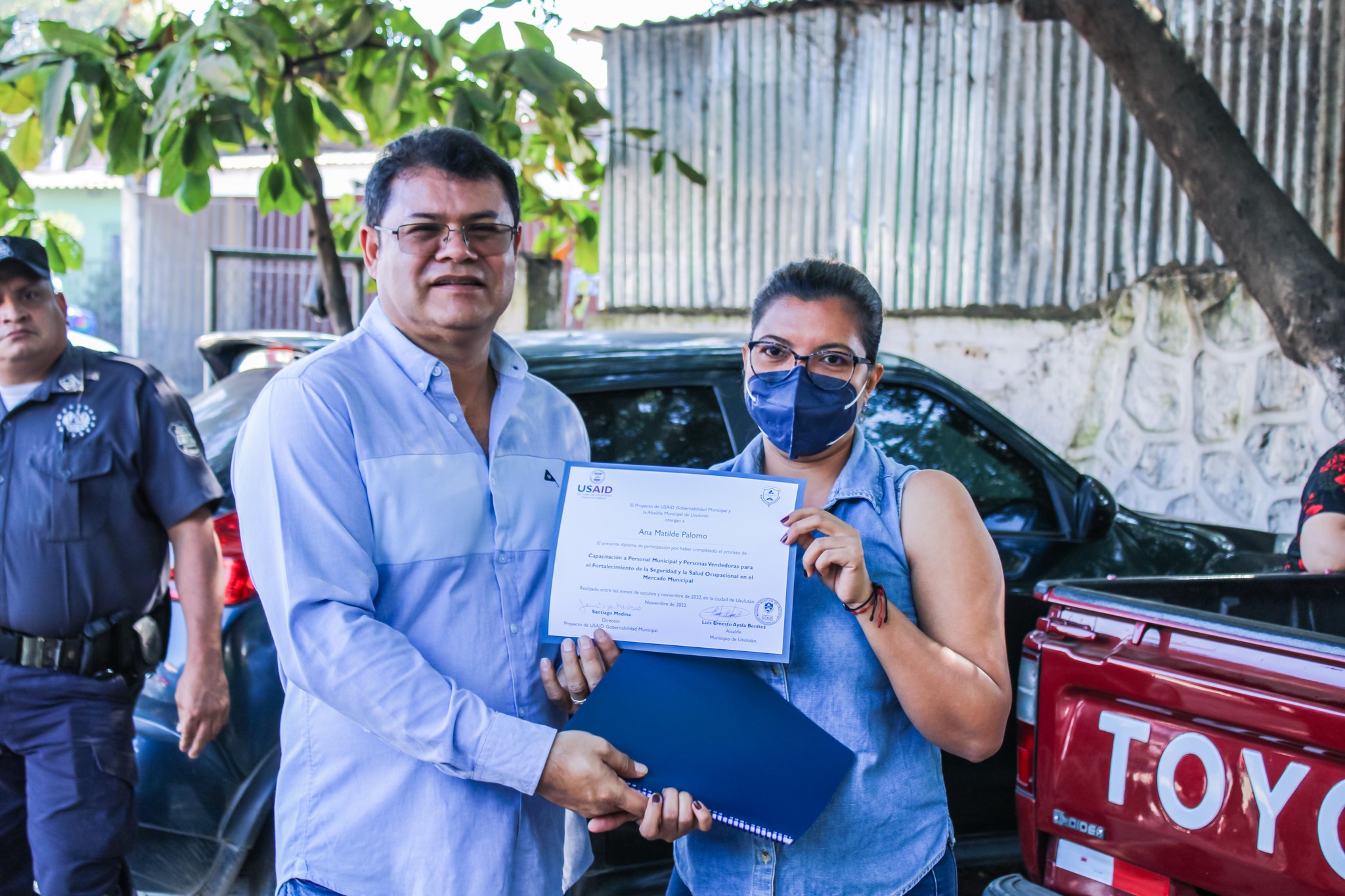 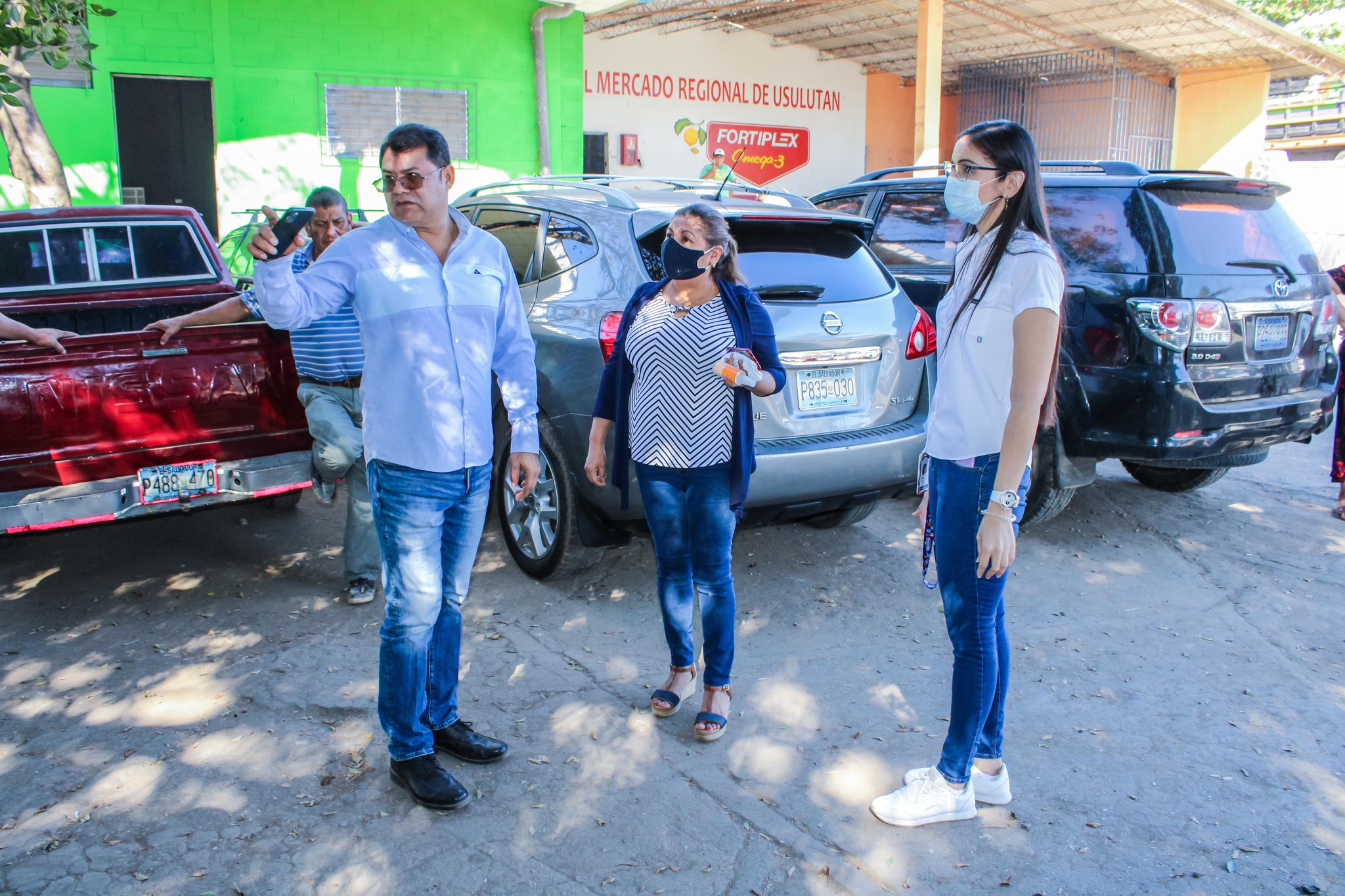 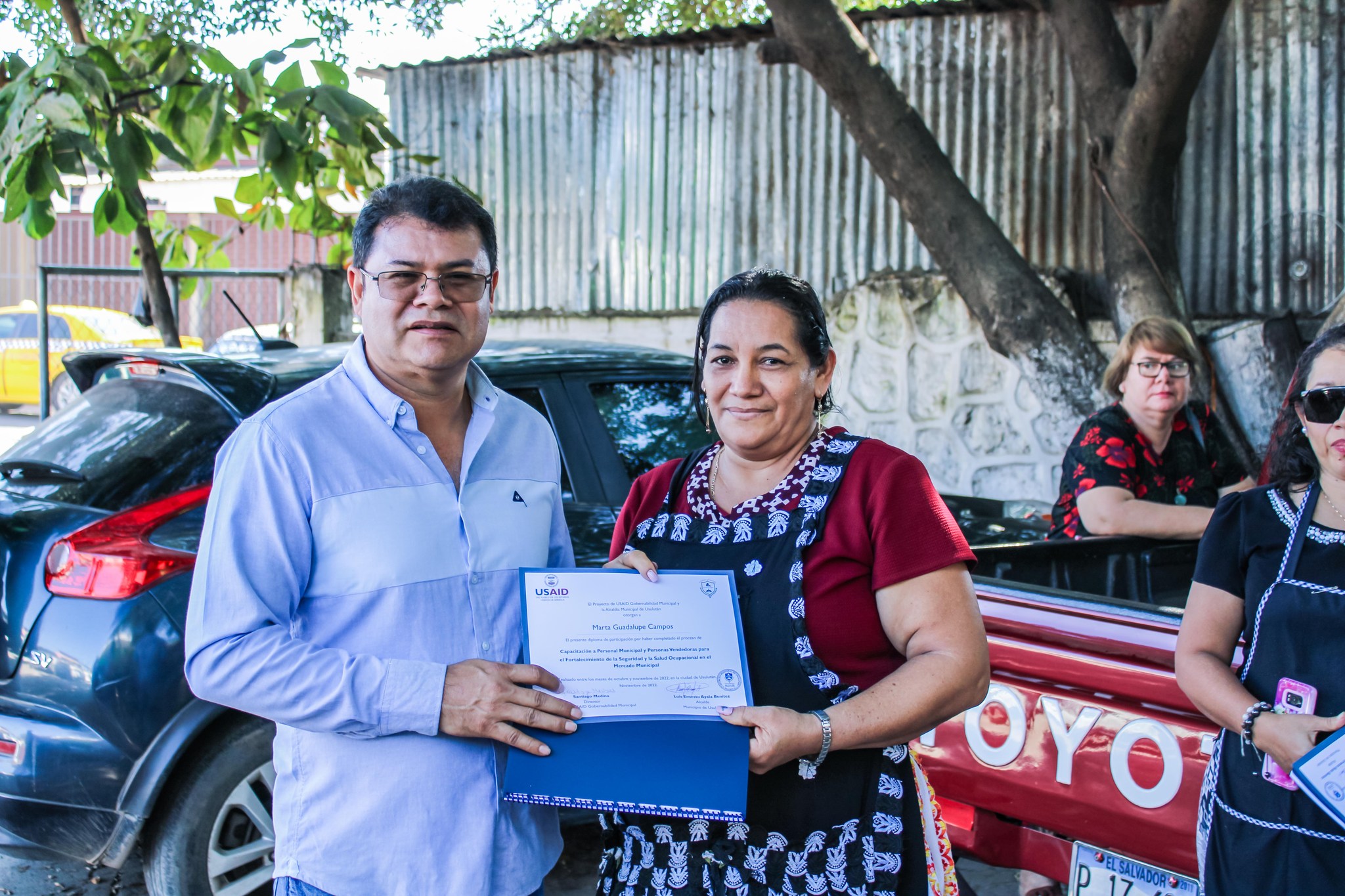 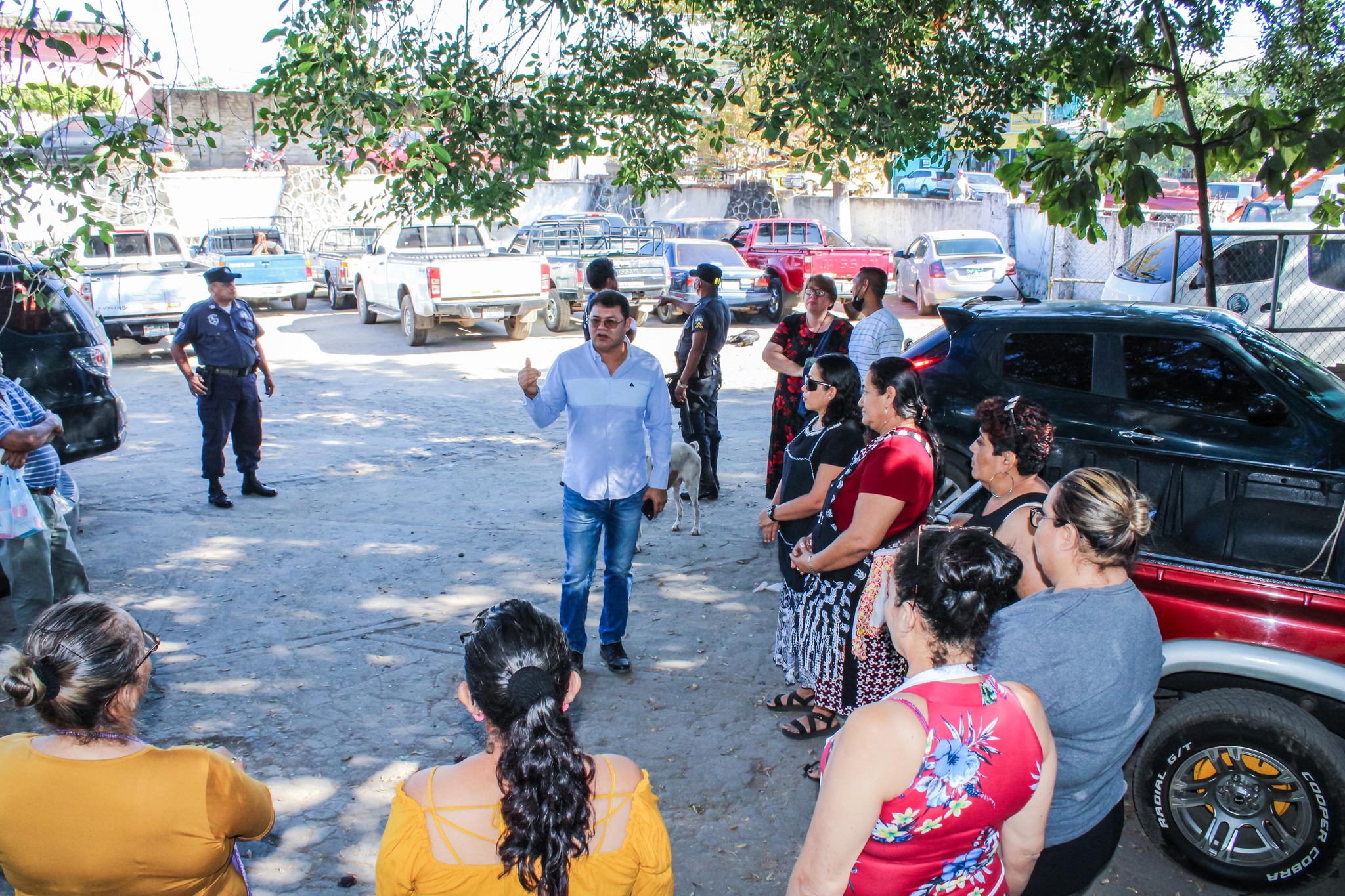 12/01/2023Capacitación Coordinación de tercera sesión de las capacitaciones a comerciantes del mercado regional en el marco del Proyecto USAID Gobernabilidad Municipal apoyando el desarrollo de los comerciantes Usulutecos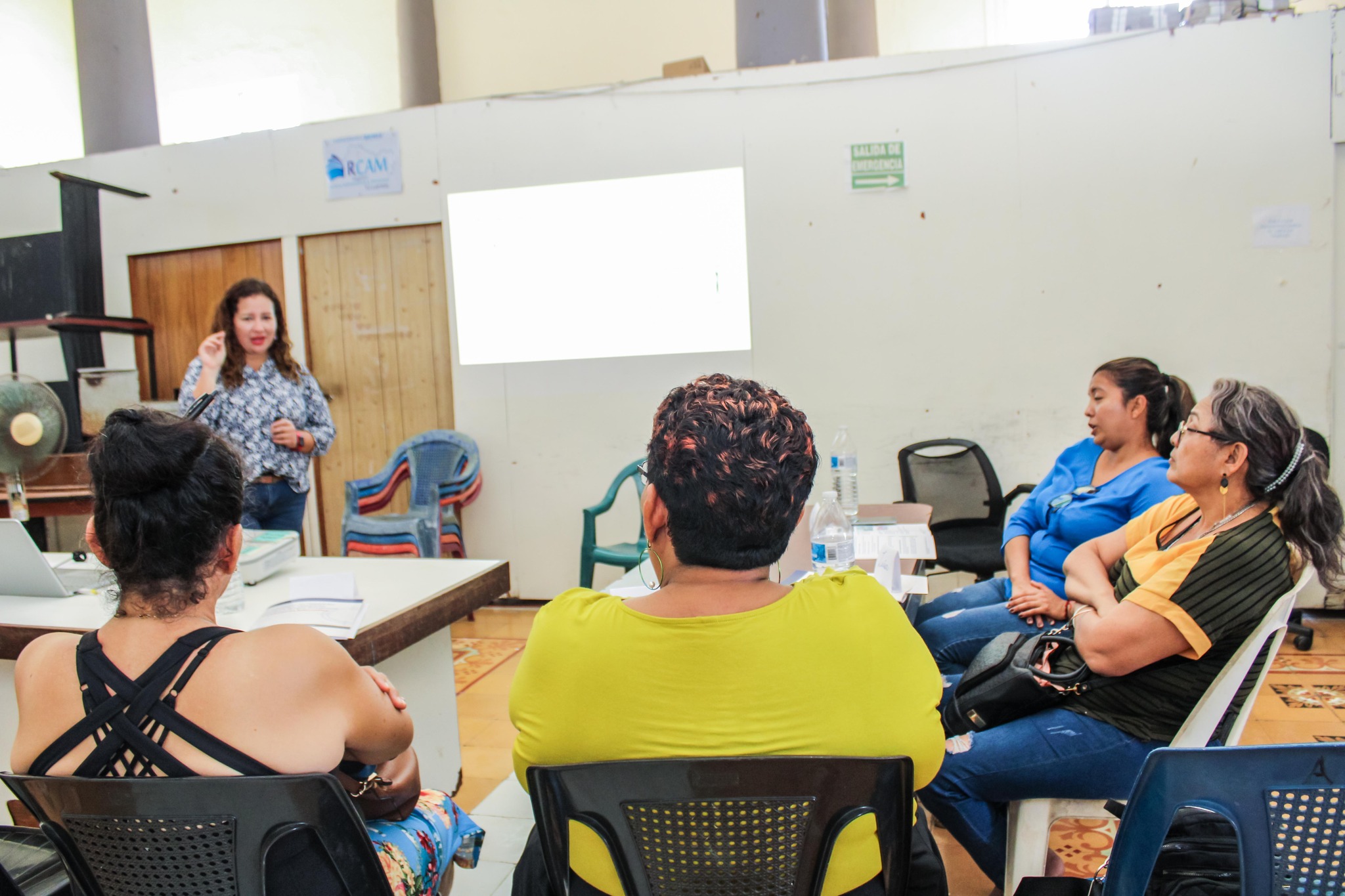 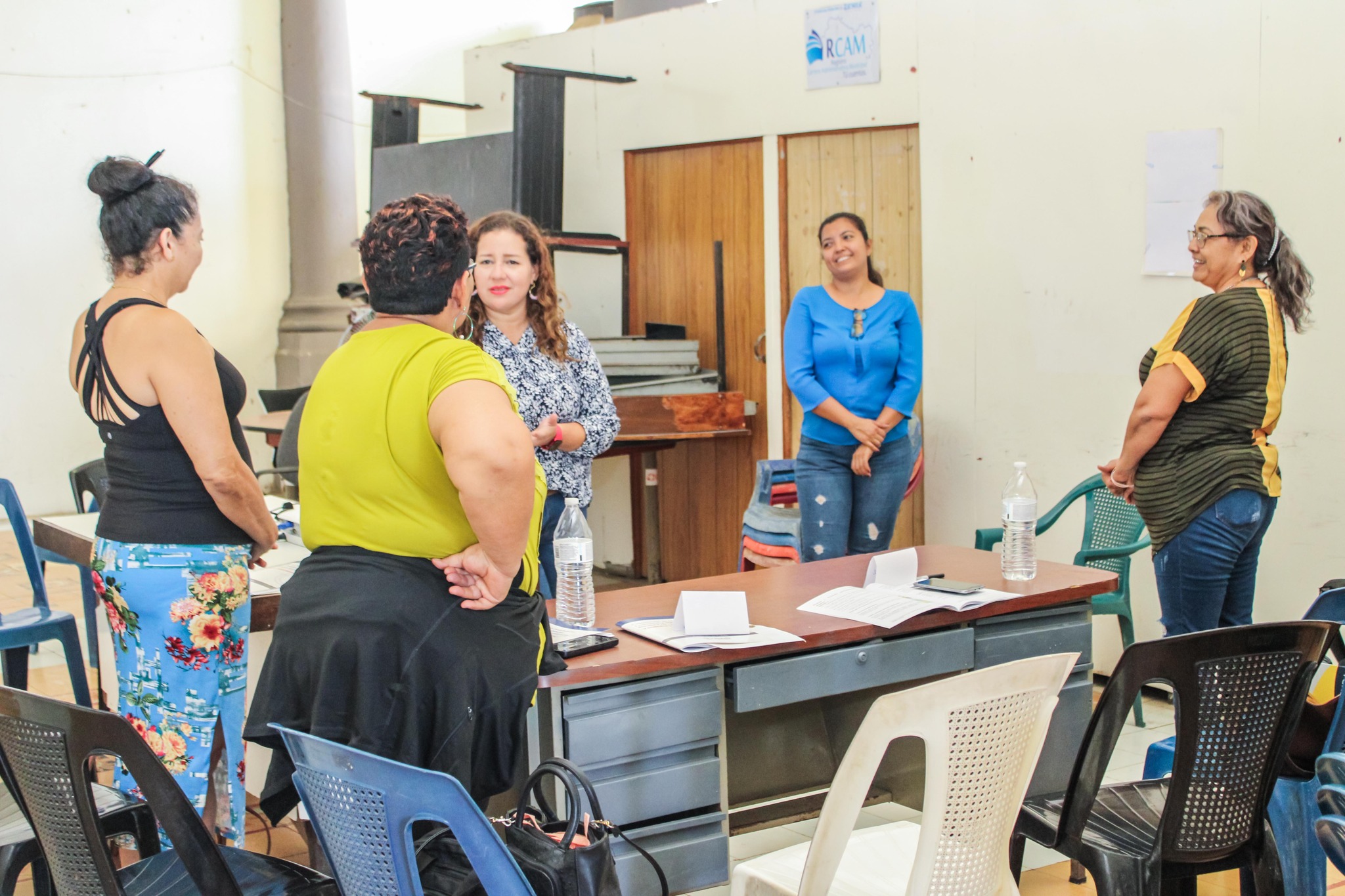 19/01/2023Colocación de material publicitario donado por USAID en el marco de la campaña de prevención del COVID 19 en las instalaciones del mercado No. 5 de Usulután. 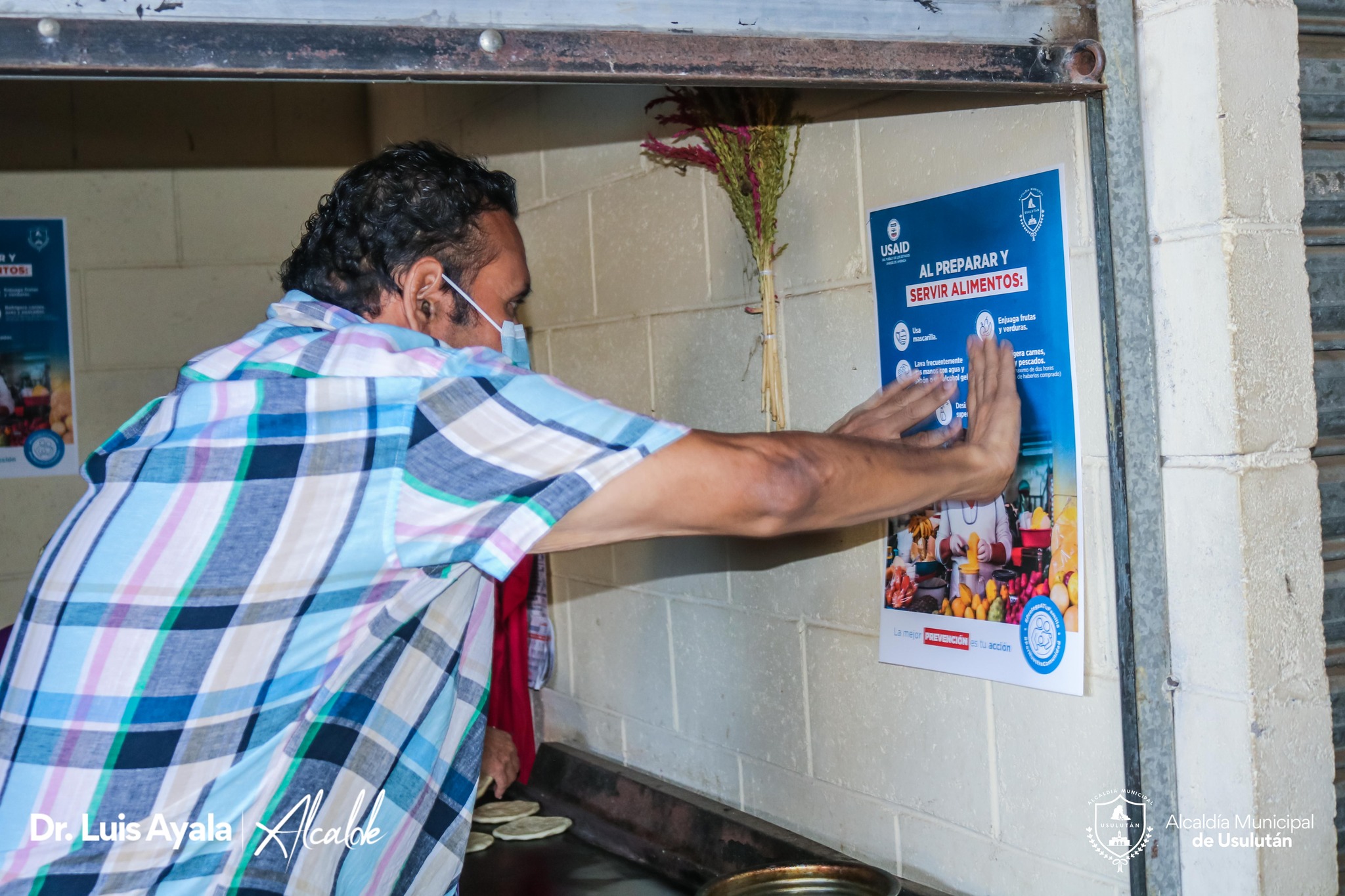 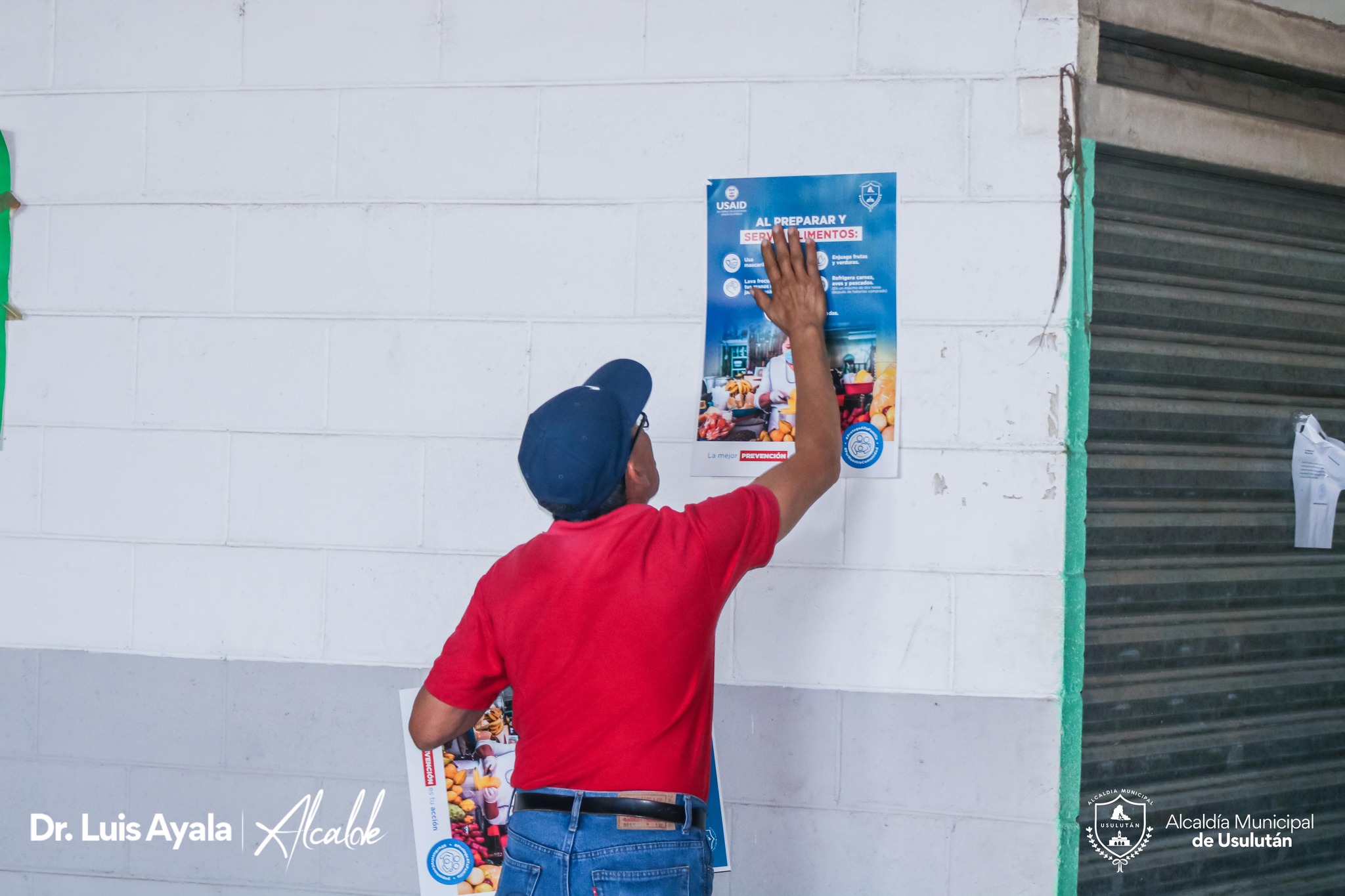 26/01/2023Entrega de diplomas a los participantes de las capacitaciones a microempresarios, emprendedores y comerciantes del mercado regional en el marco del Proyecto USAID Gobernabilidad Municipal apoyando el desarrollo de los comerciantes Usulutecos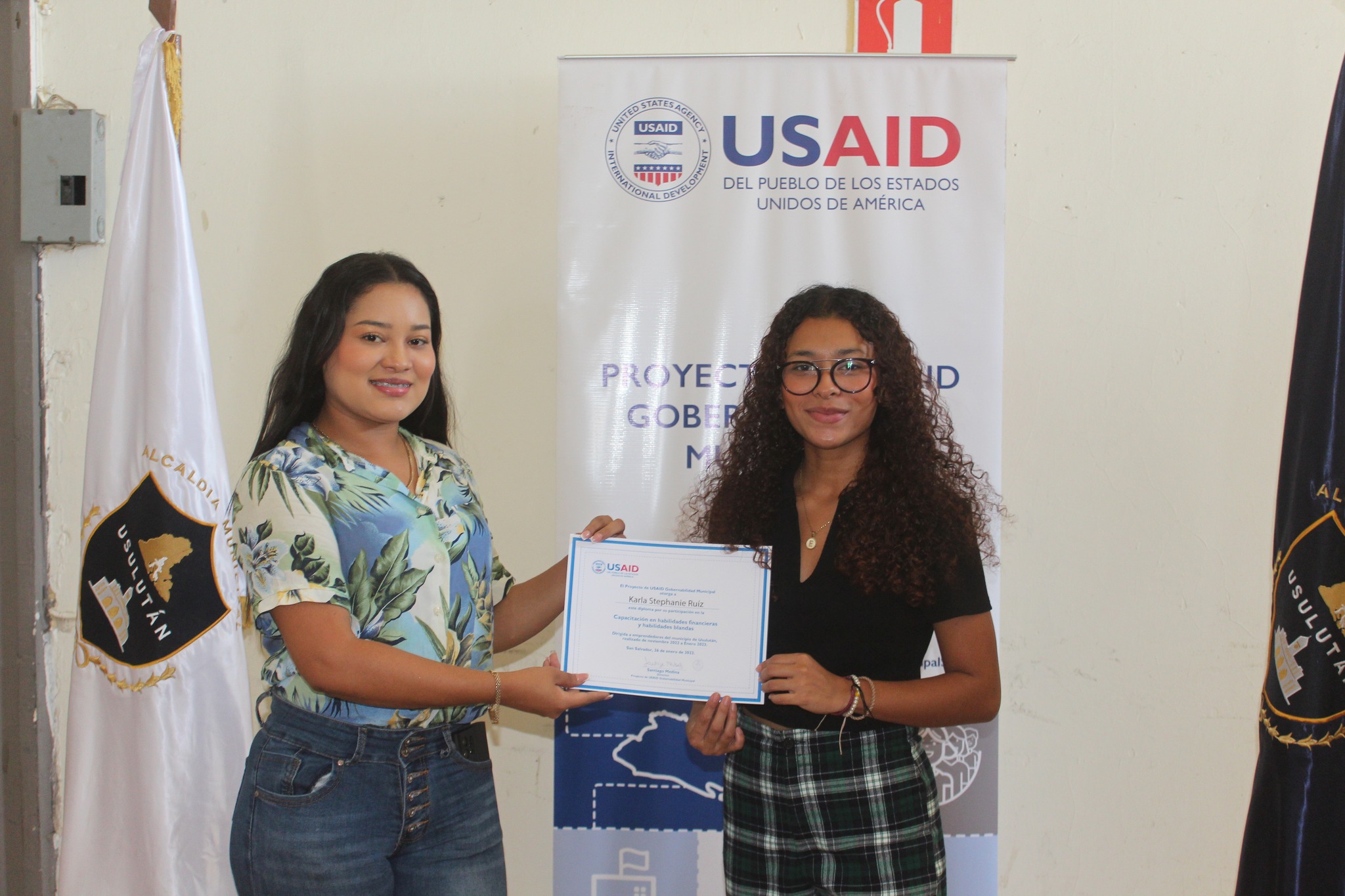 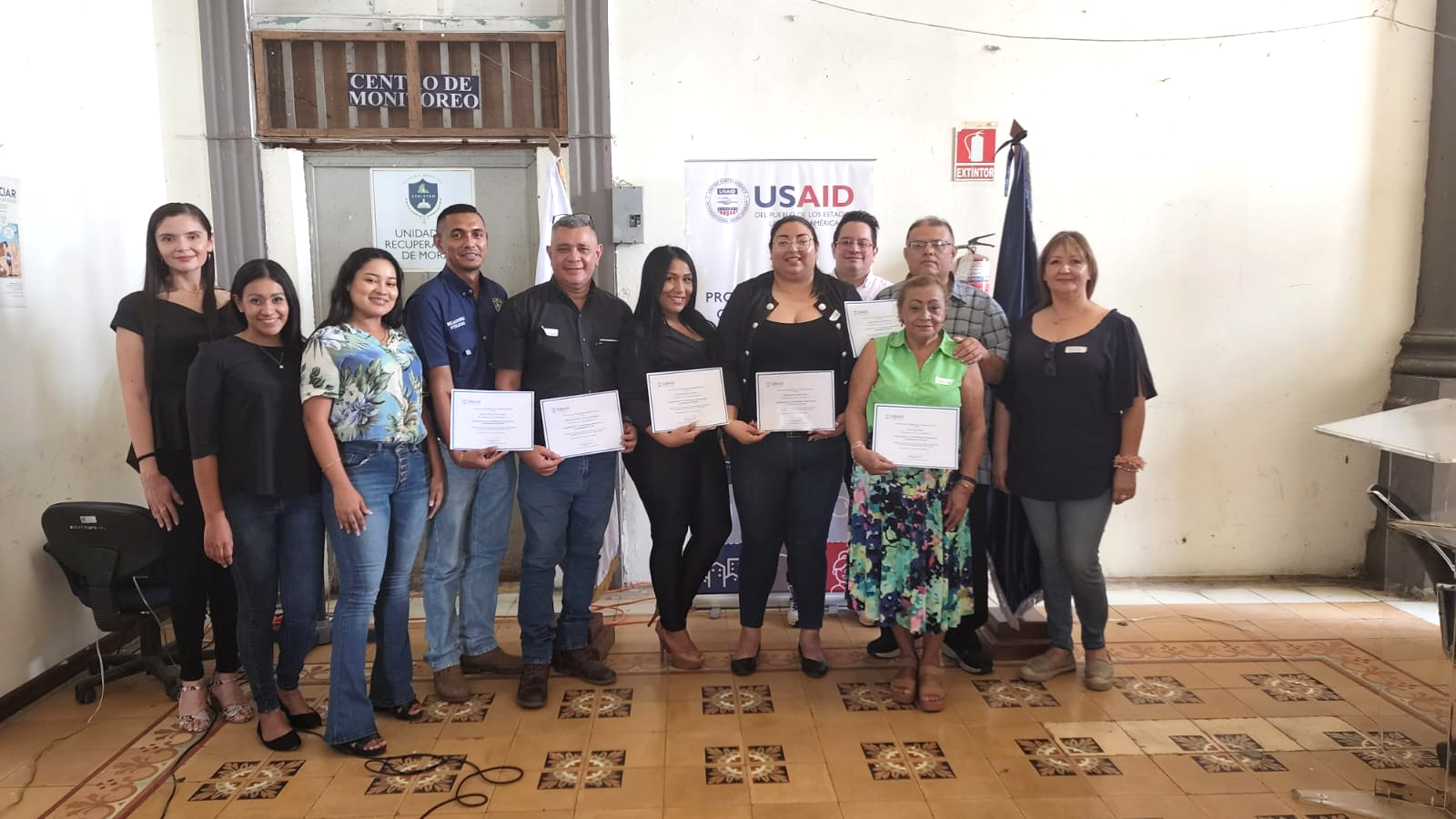 FECHADESCRIPCIÓNFOTOGRAFÍASFOTOGRAFÍAS09/02/2023Finalización de capacitaciones y entrega del código de ética en el marco del proyecto de Pro-Integridad Pública de USAID 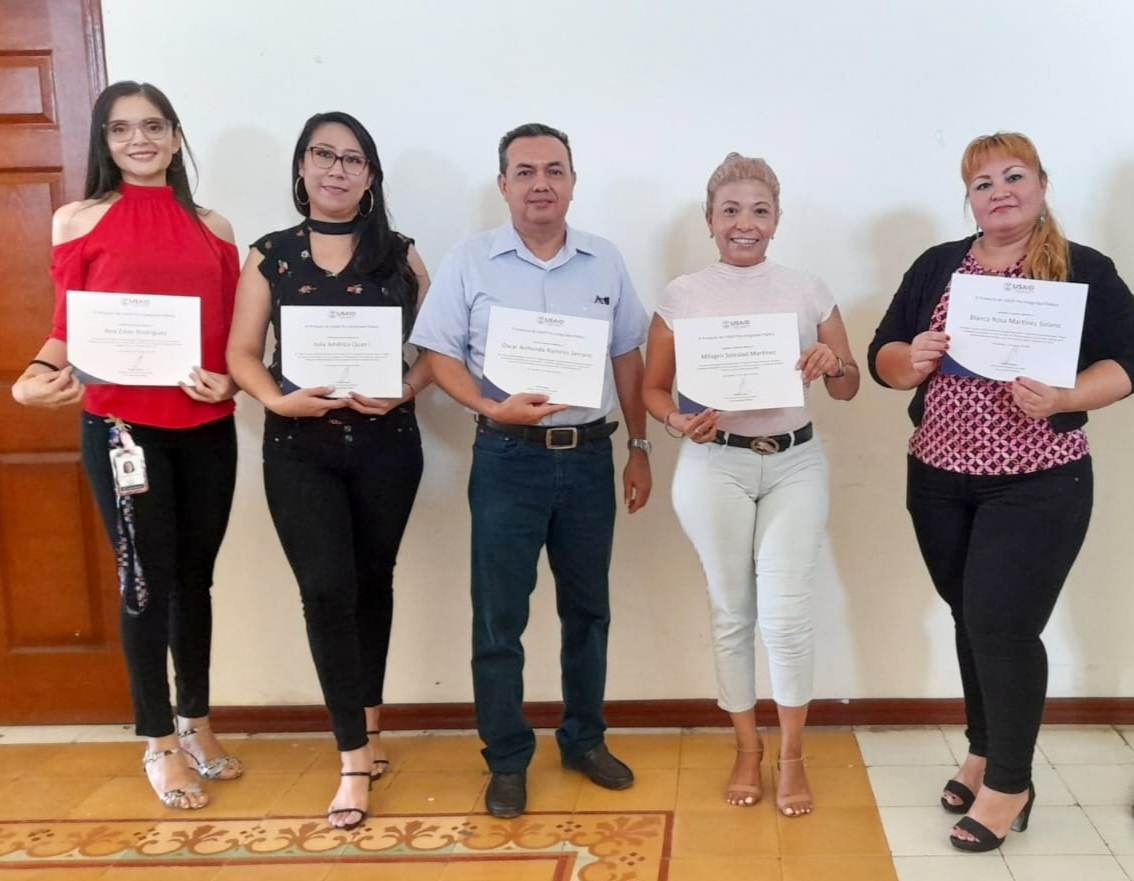 16/02/2023Recepción de materiales de construcción para construcción del parqueo del Mercado Regional de Usulután. 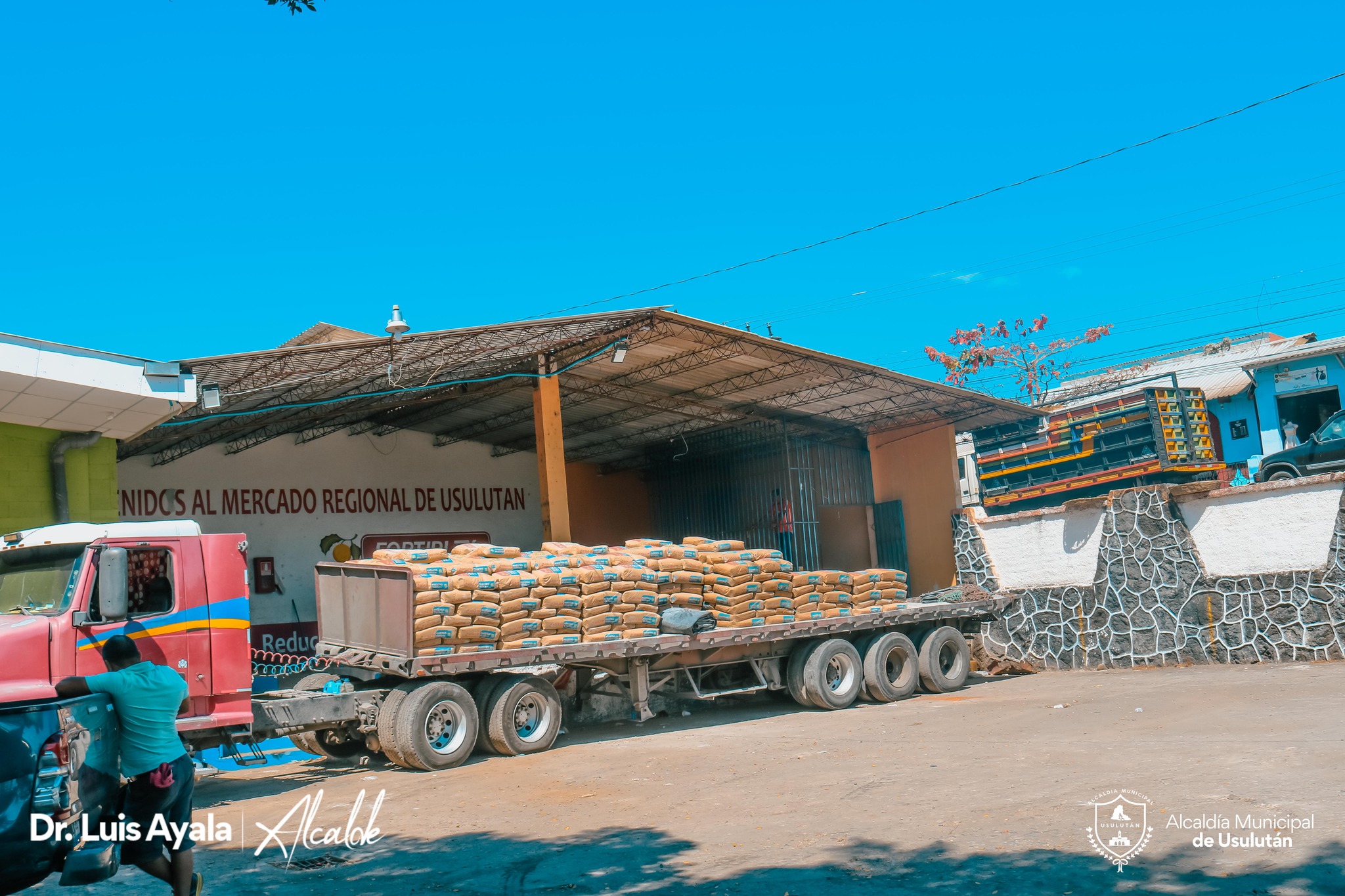 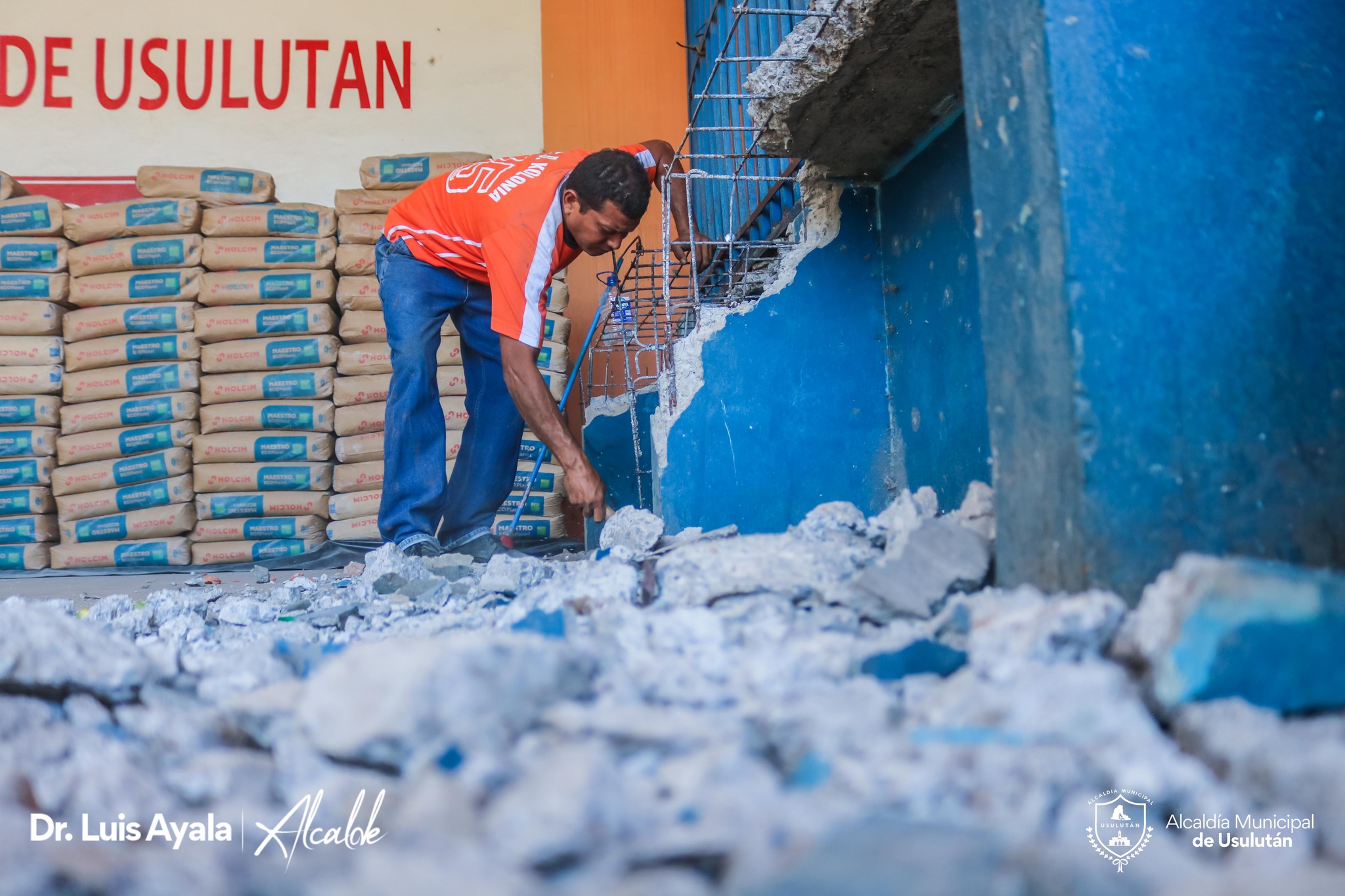 20/02/2023Labores de construcción el parqueo del Mercado Regional de Usulután con el apoyo de USAID como contrapartida de la Alcaldía Mano de Obra y Maquinaria 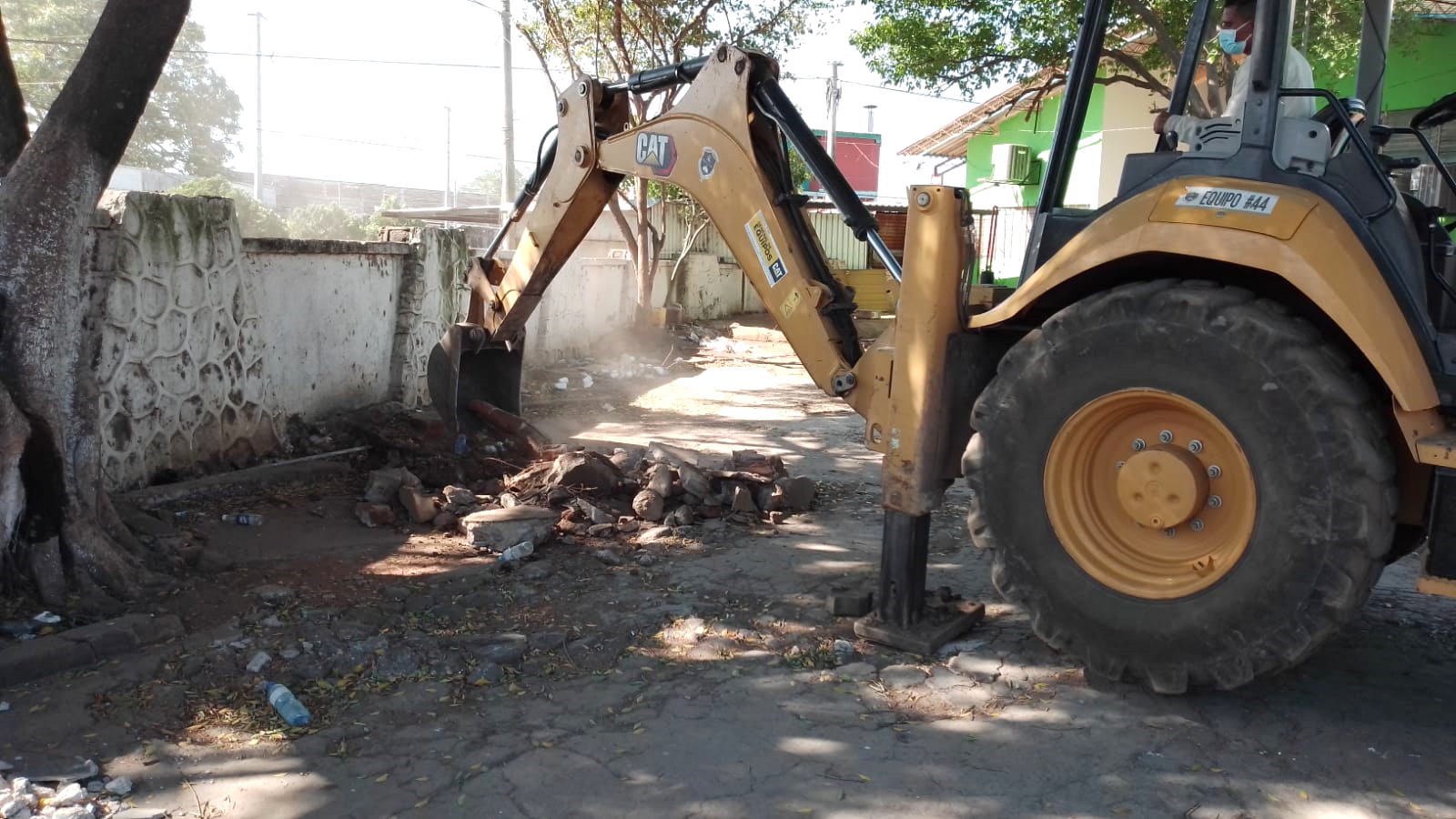 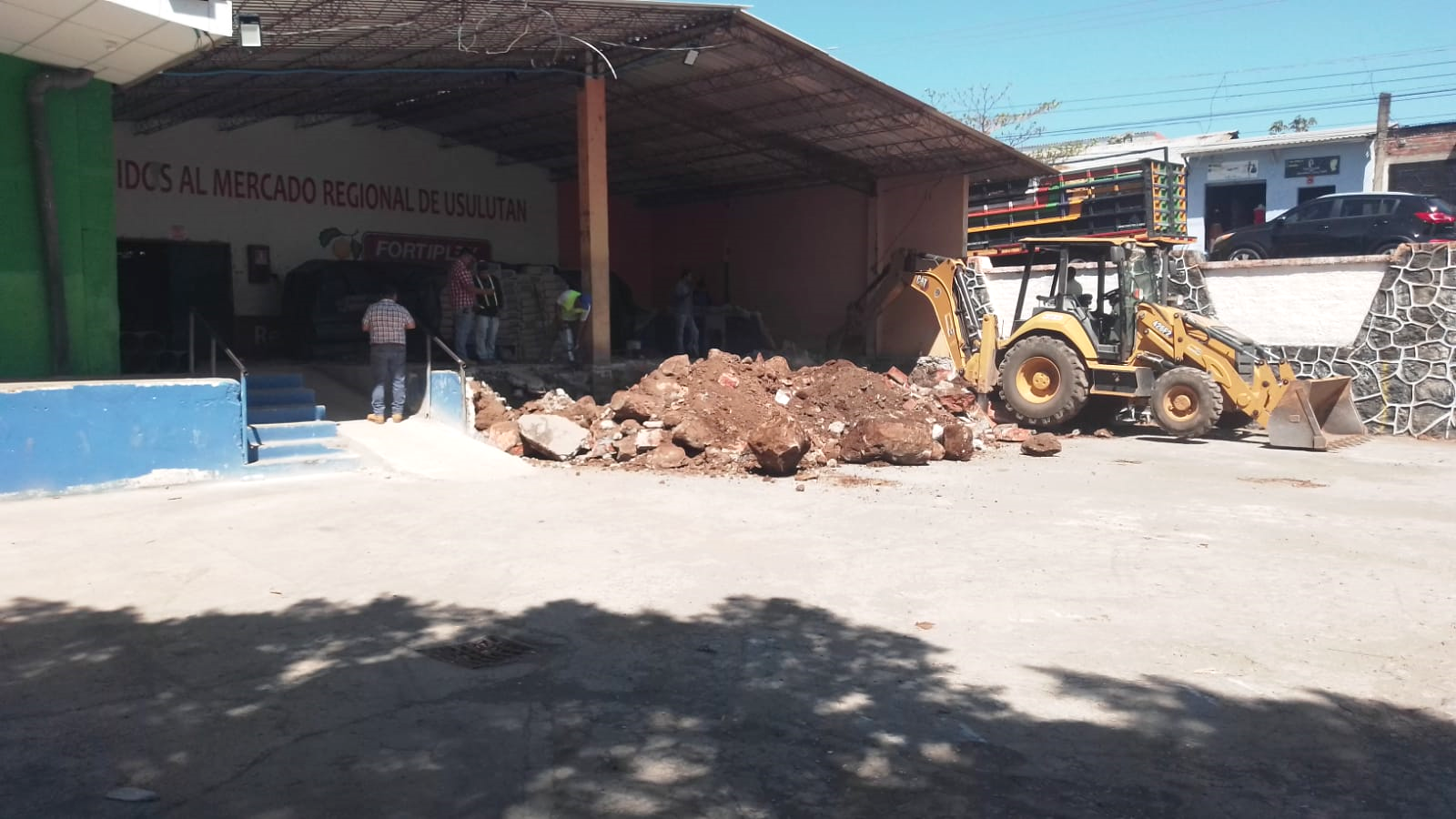 24/02/2023Recepción de materiales finales para la instalación de los puntos de red en la Municipalidad como parte del proyecto USAID Gobernabilidad Municipal 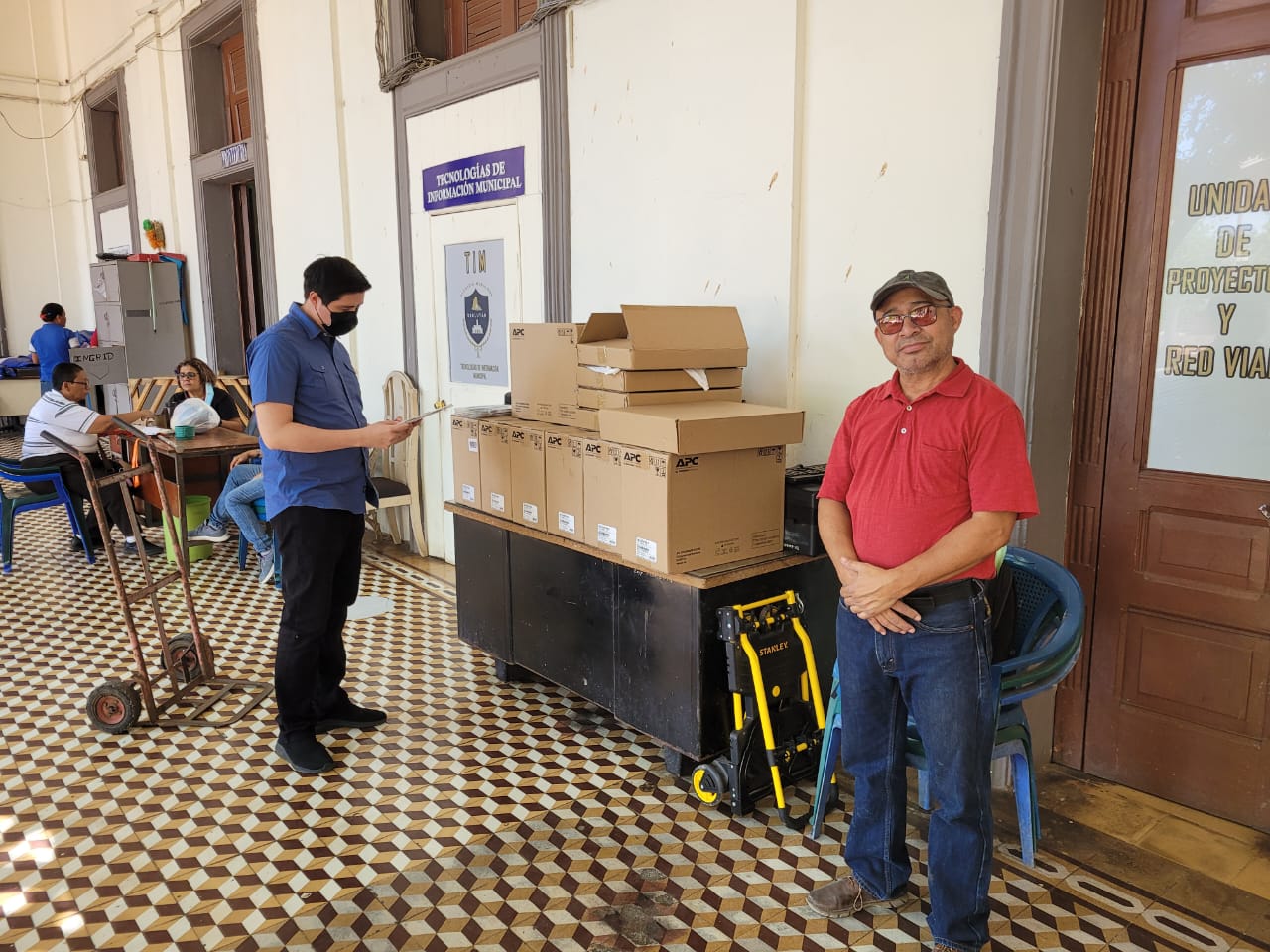 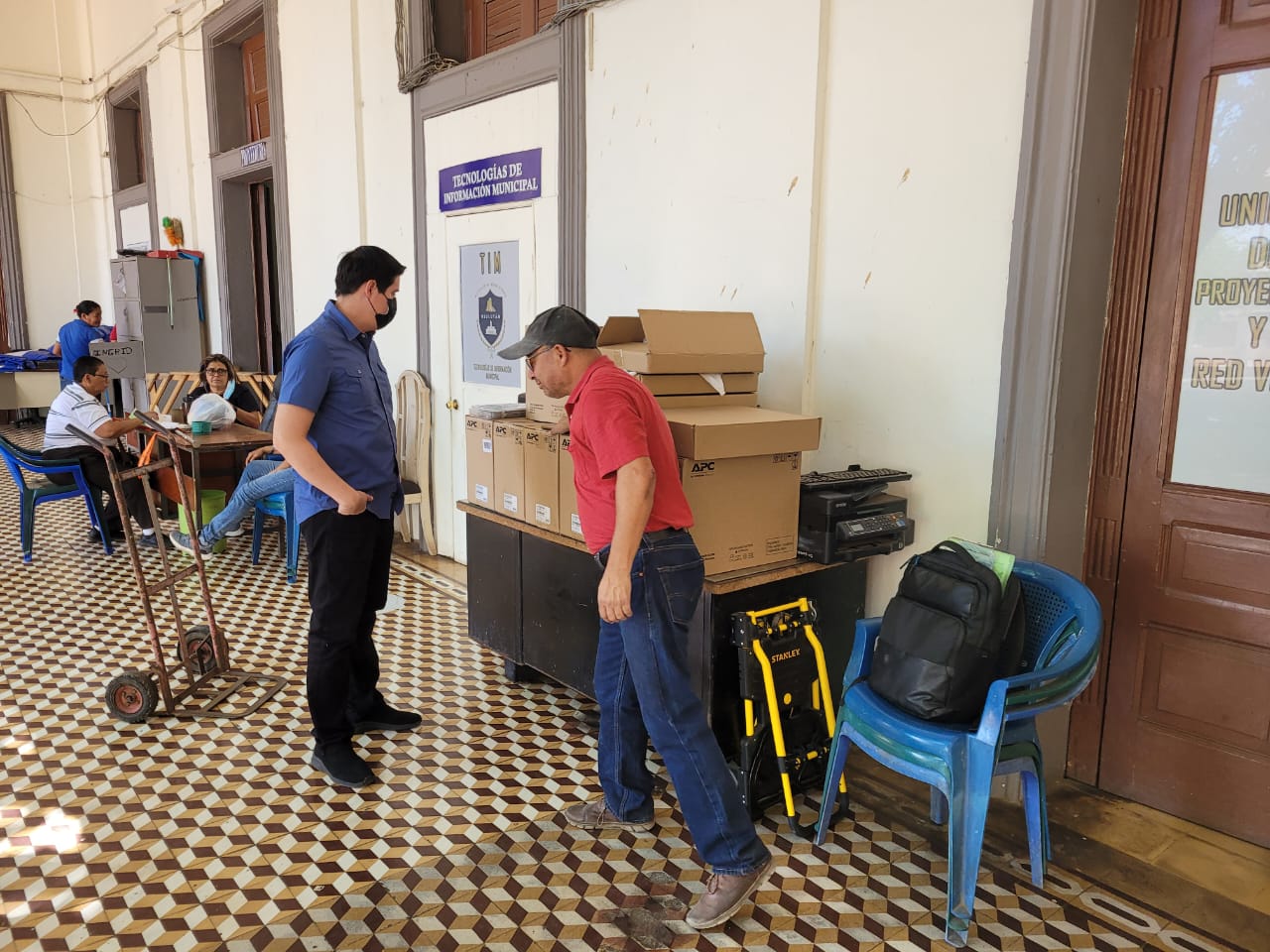 27/02/2023Labores de construcción el parqueo del Mercado Regional de Usulután con el apoyo de USAID como contrapartida de la Alcaldía Mano de Obra y Maquinaria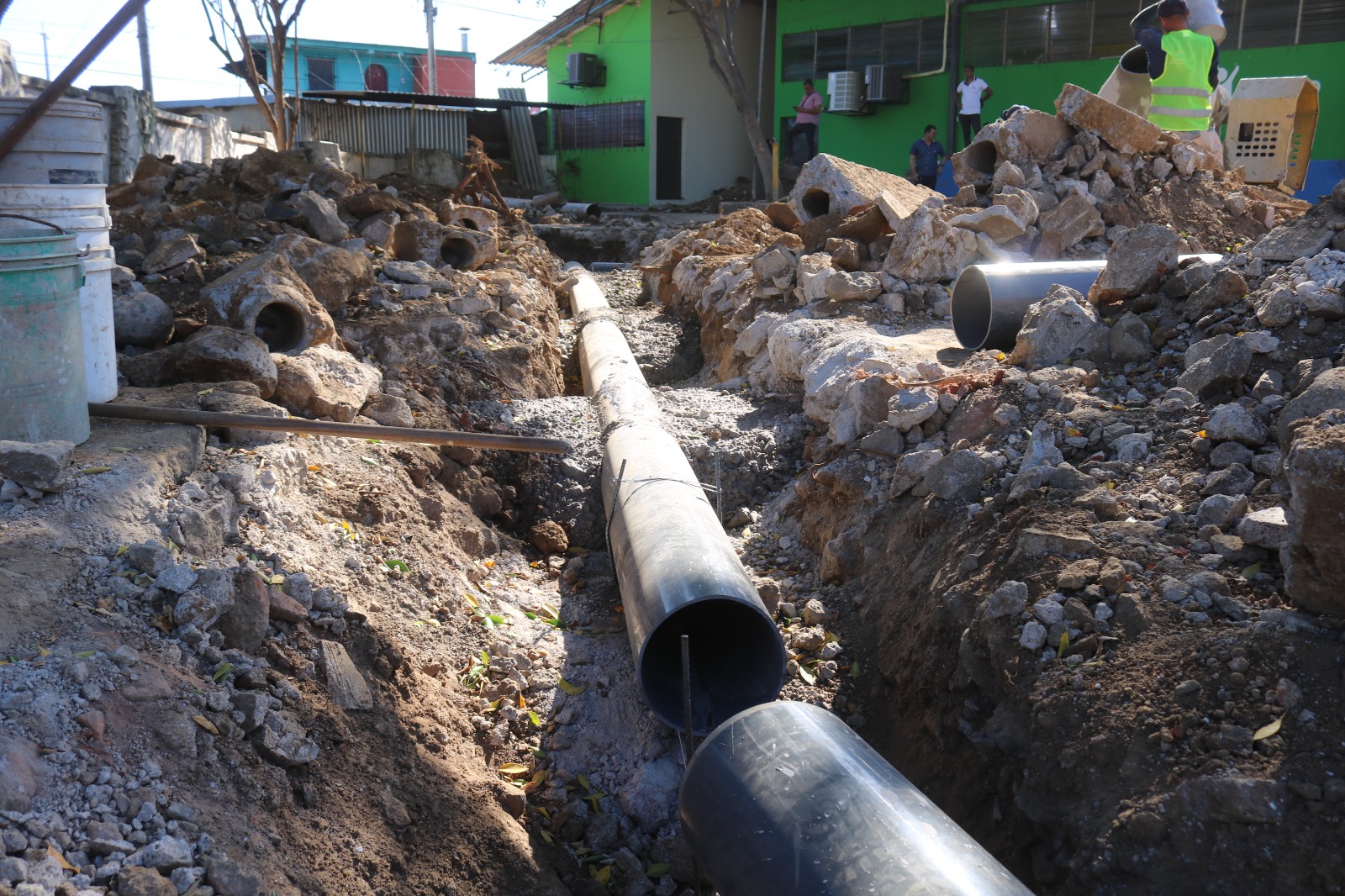 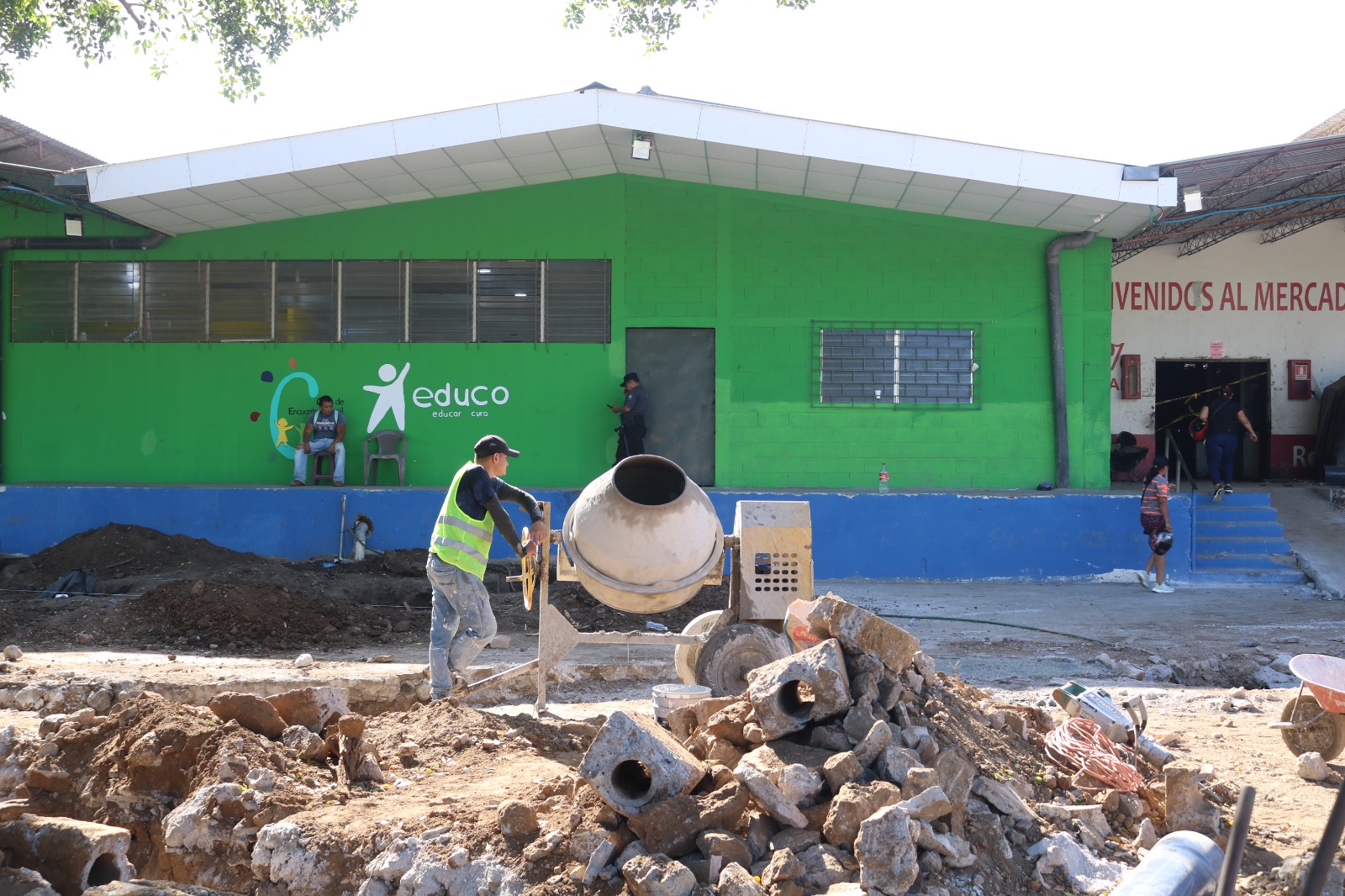 FECHADESCRIPCIÓNFOTOGRAFÍASFOTOGRAFÍAS09/03/2023Jornada Participación en la Jornada de limpieza organizada en conjunto al comité municipal de protección civil 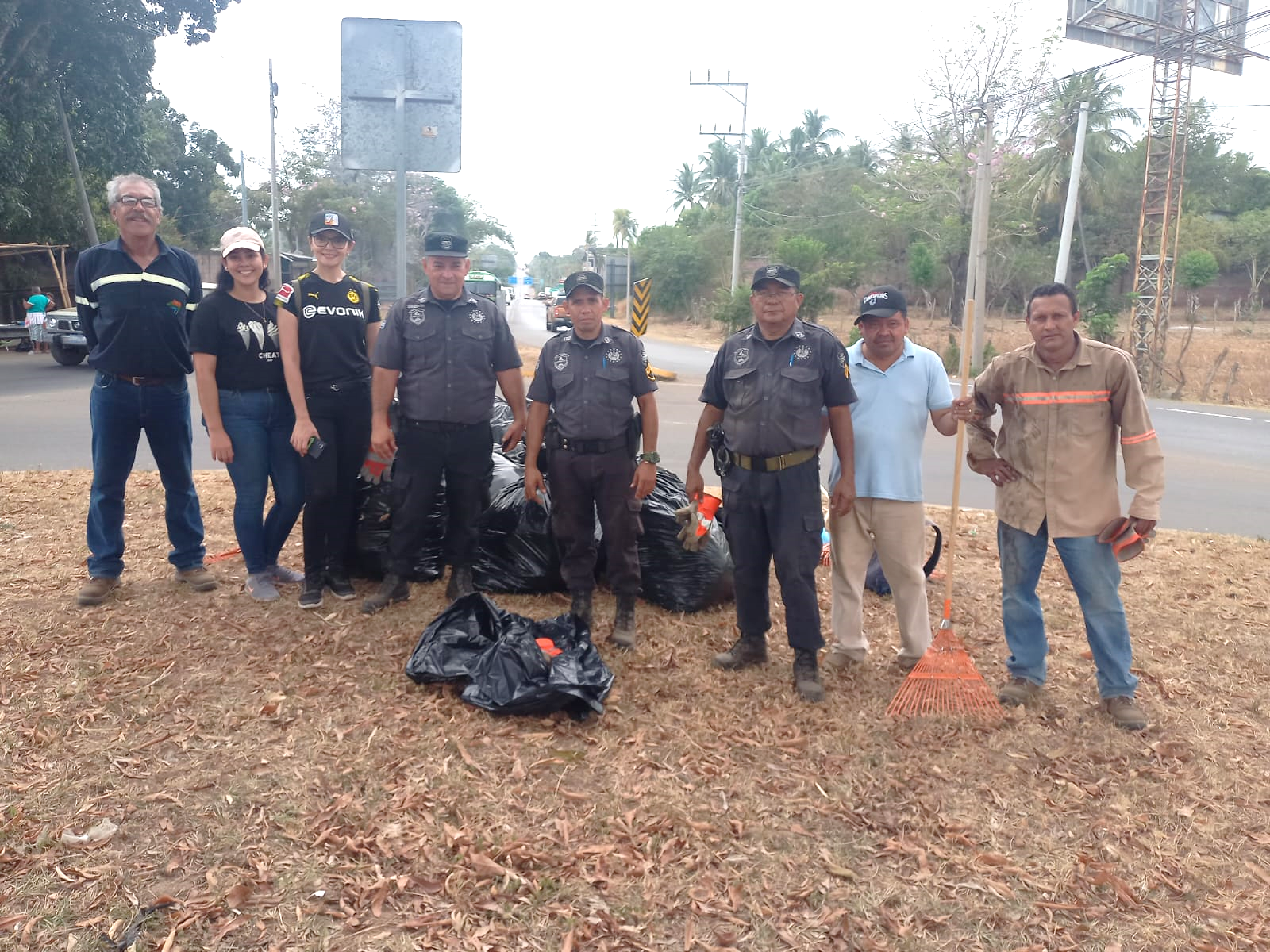 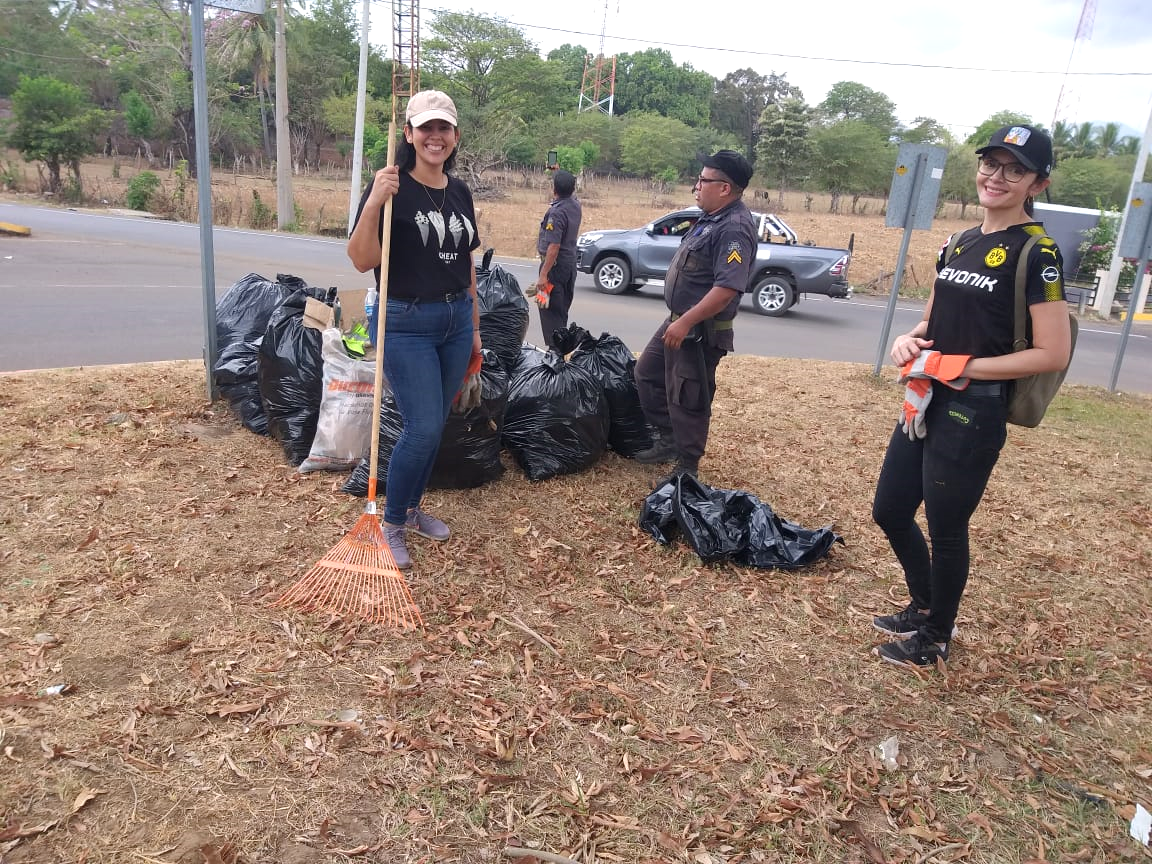 13/03/2023ReuniónRealización de la evaluación OMET junto a representantes del concejo Municipal y personal de USAID 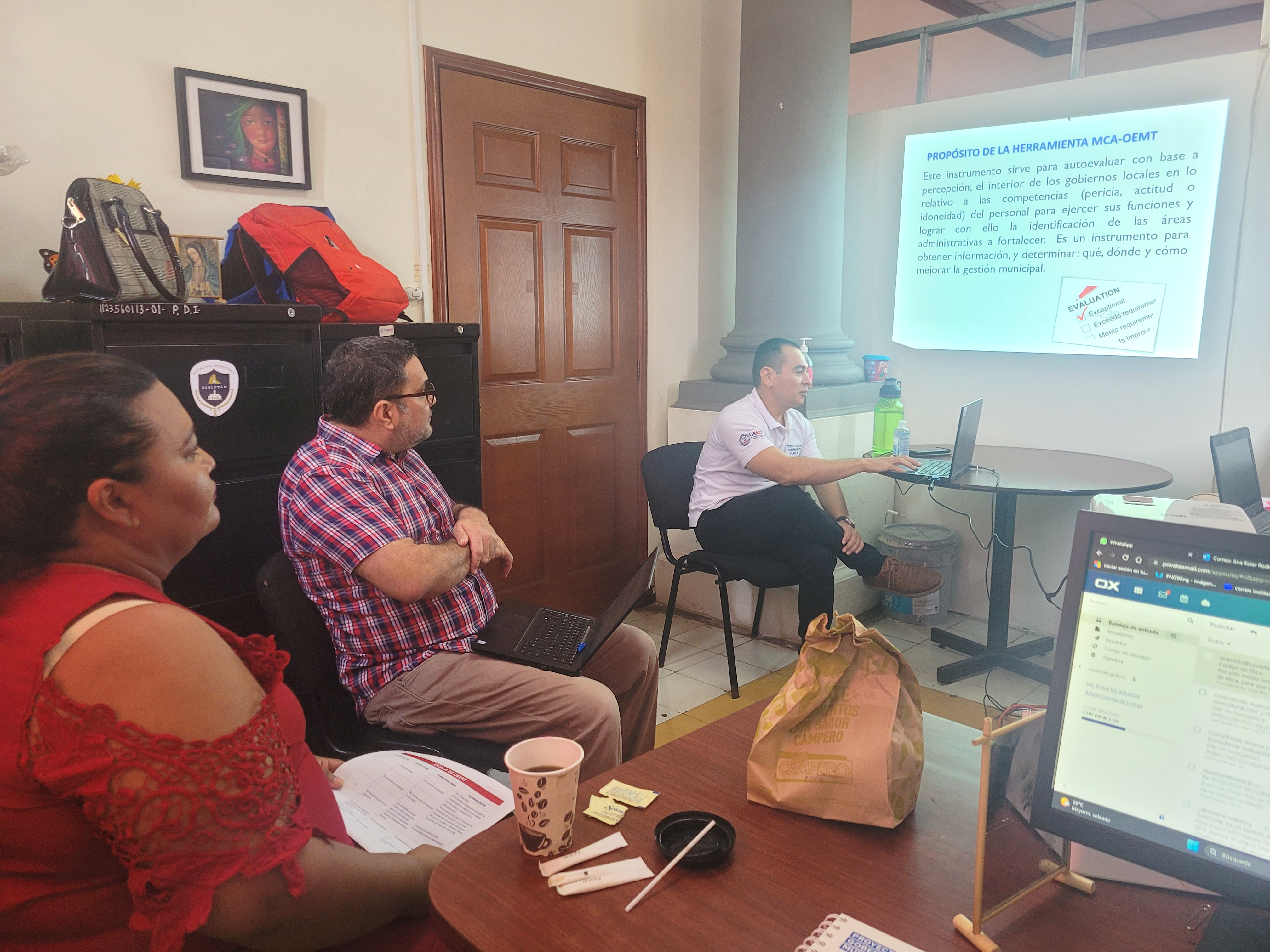 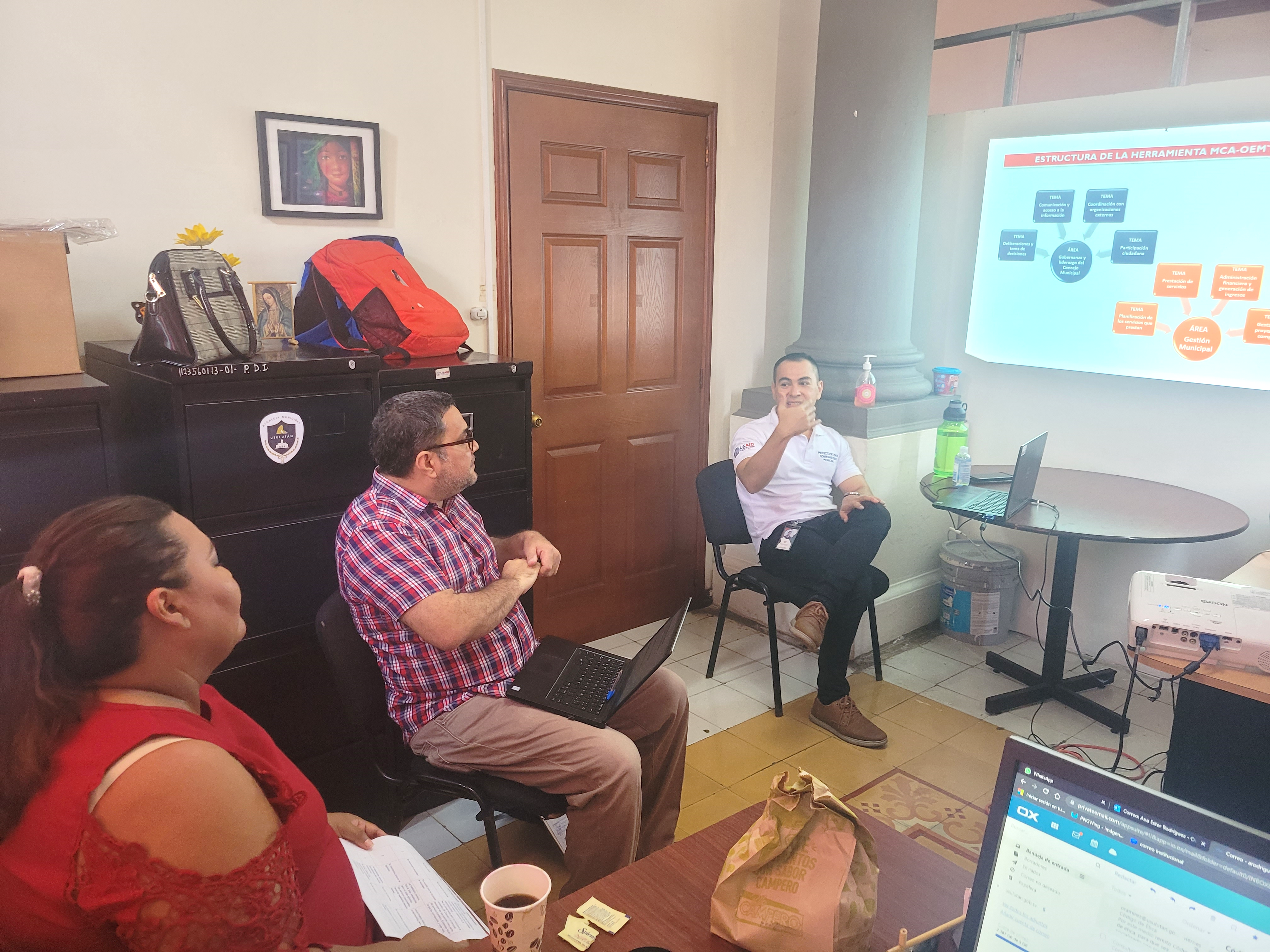 13/03/2023Donación Recepción de 19 estantes metálicos donados por USAID en el marco del proyecto Gobernabilidad Municipal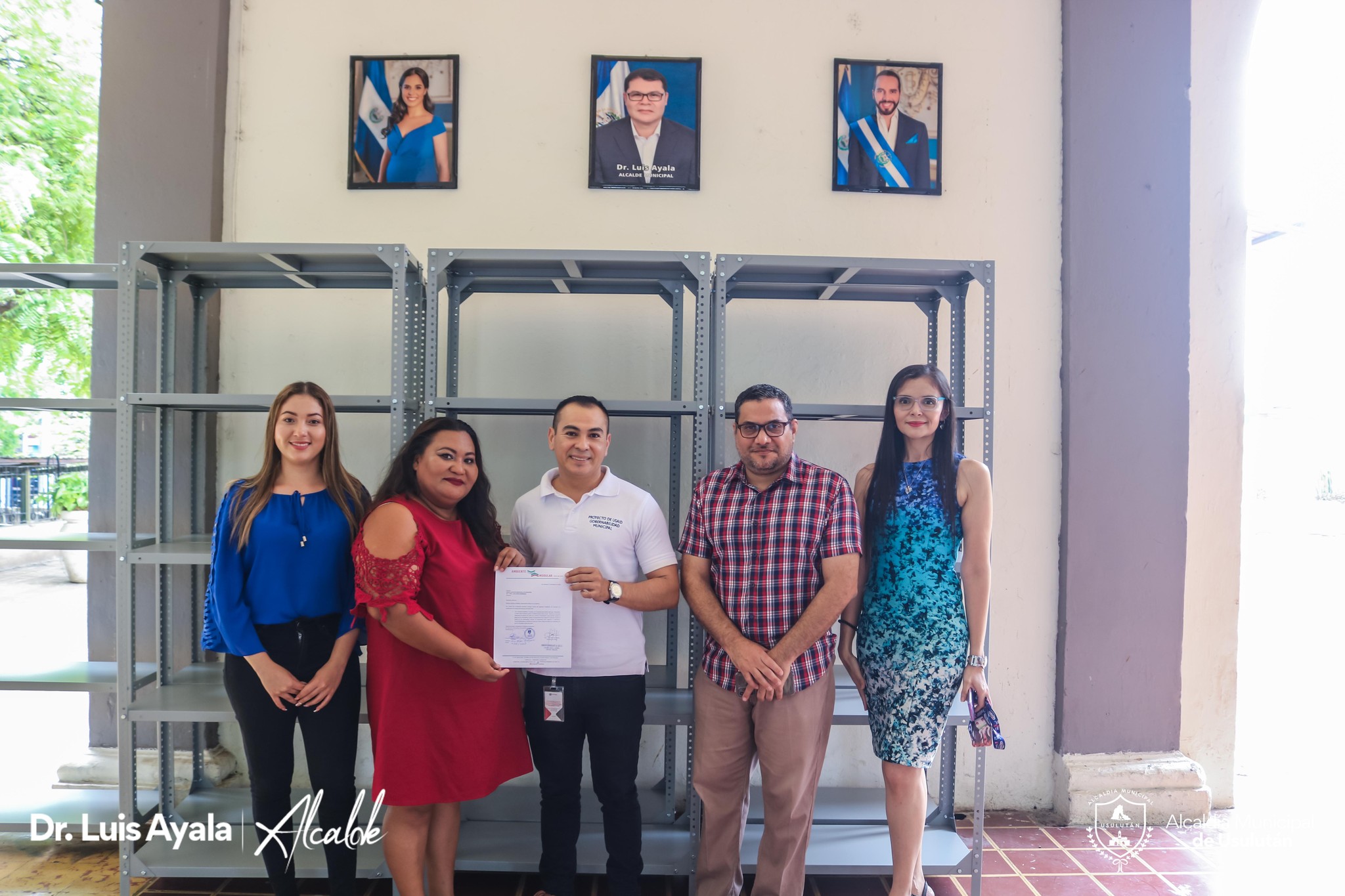 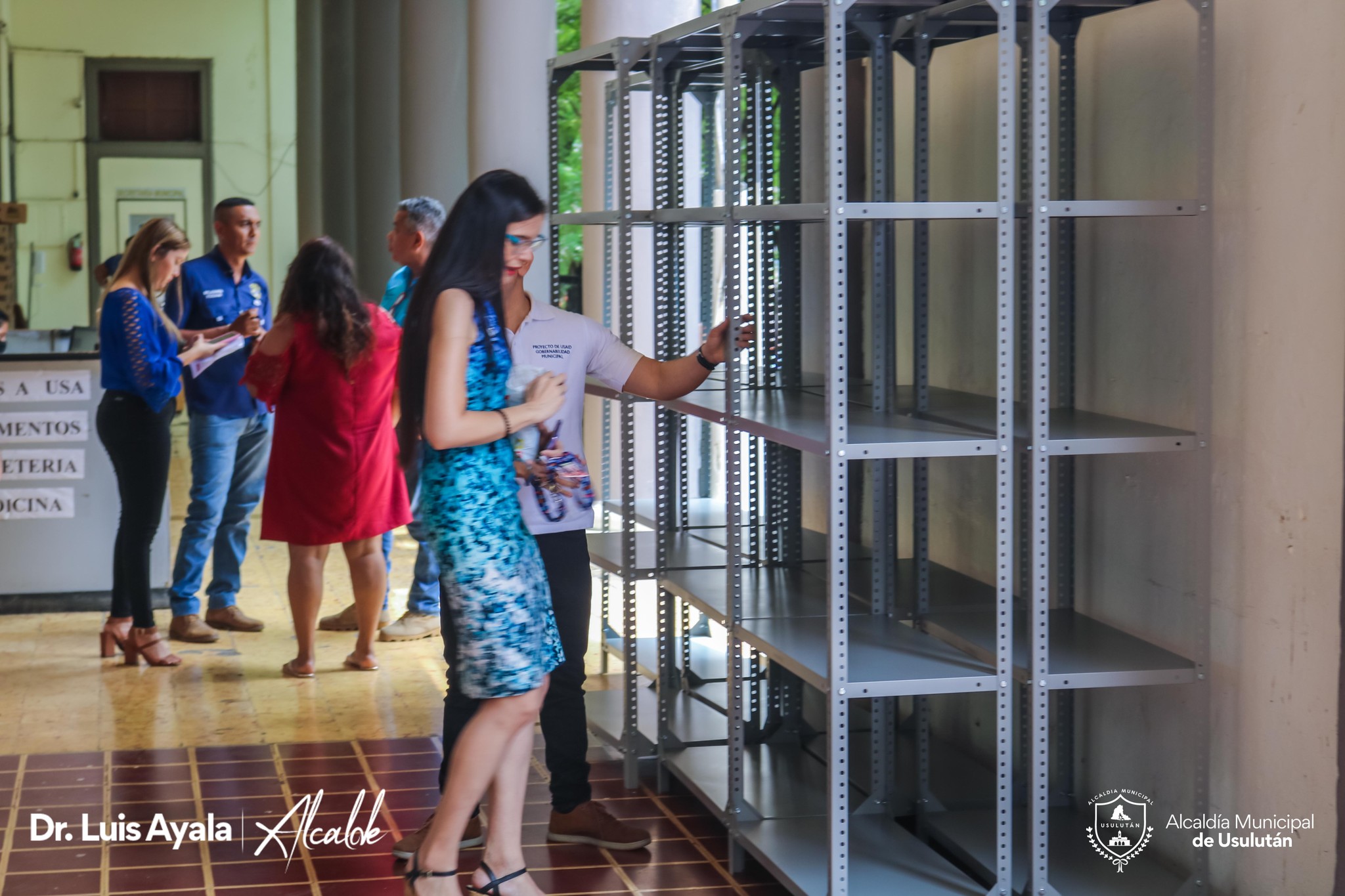 15/03/2023Inicio del Concretado Hidráulica del parqueo del Mercado Regional de Usulután.  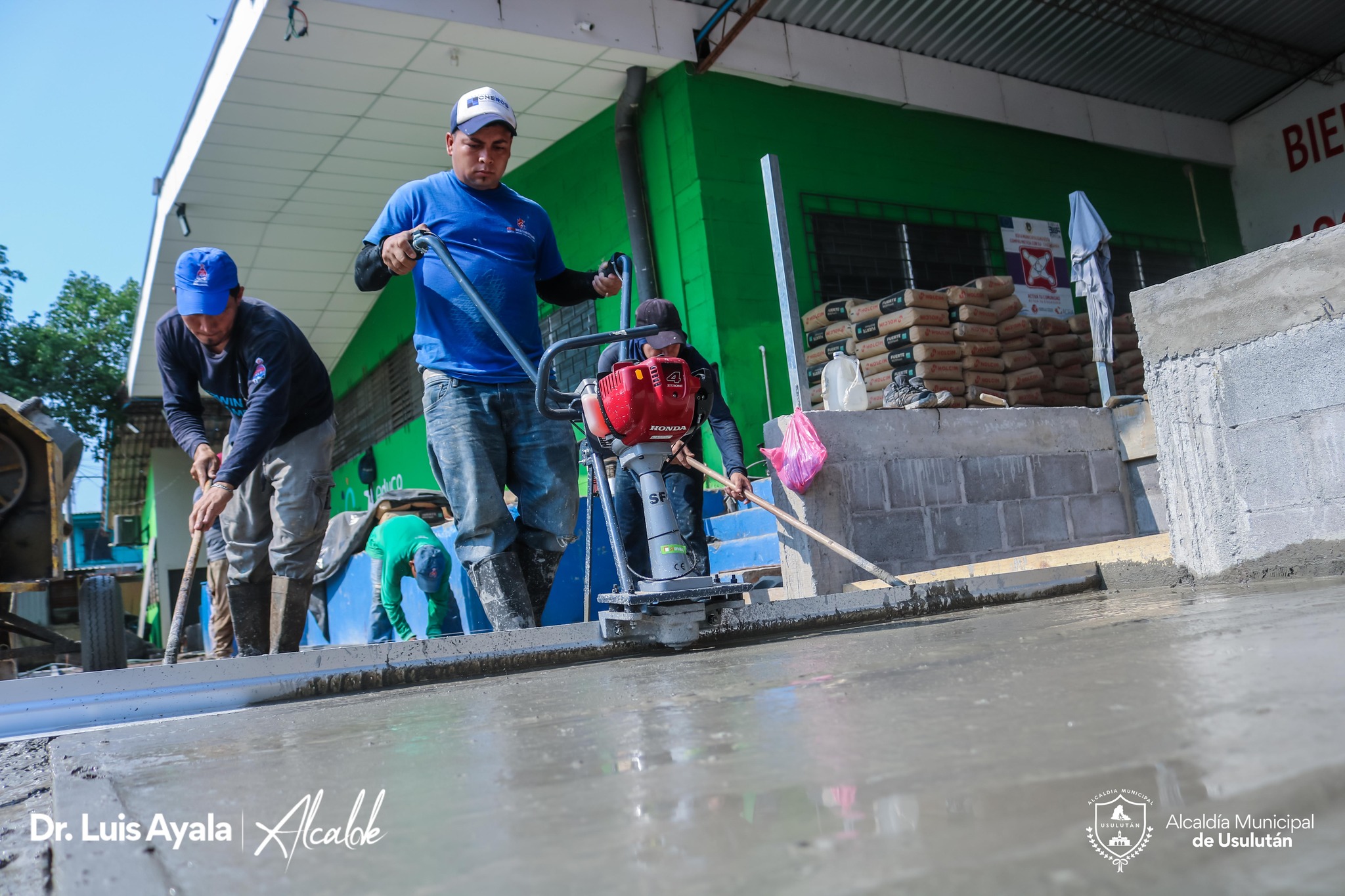 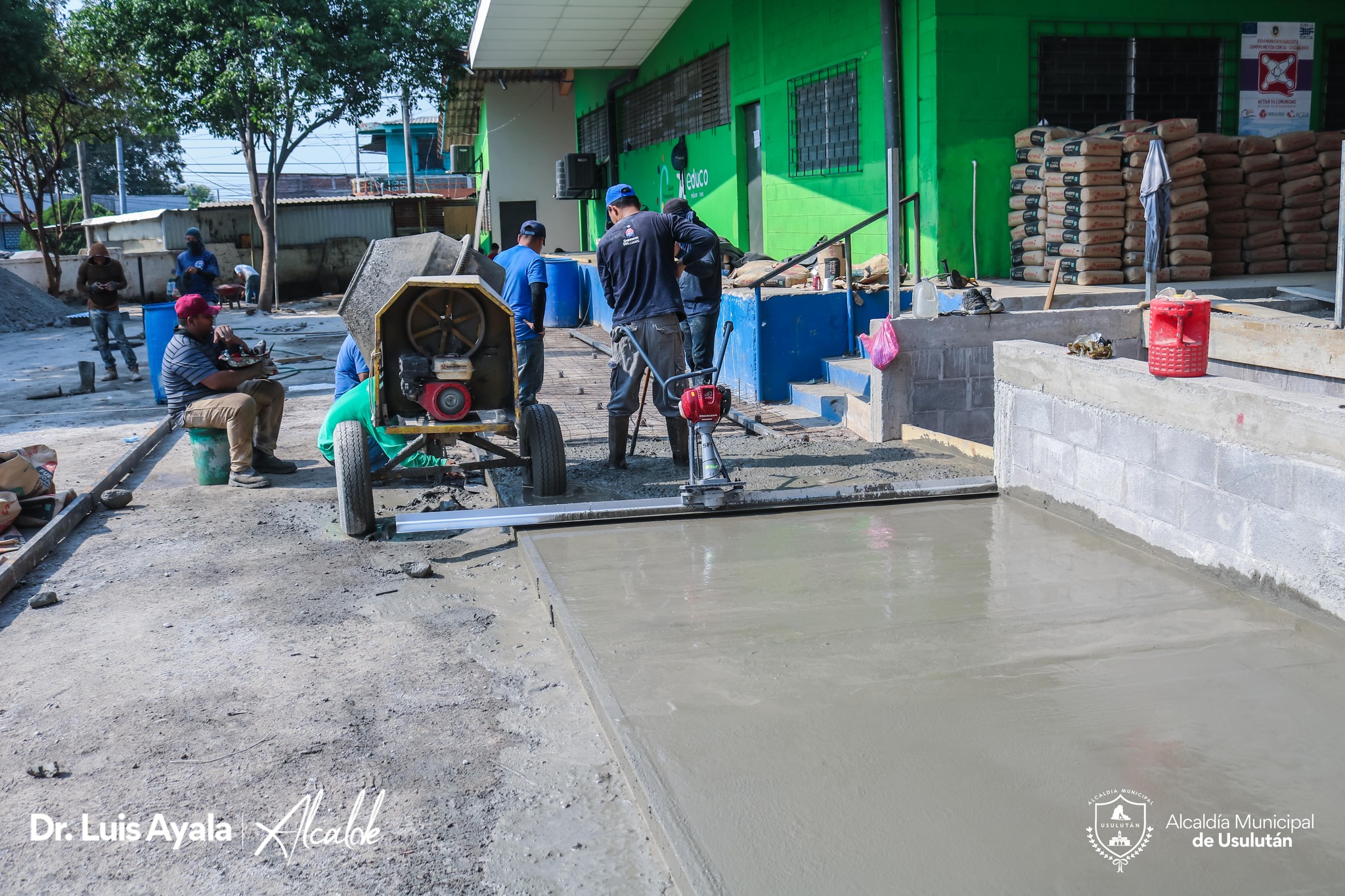 22/03/2023Entrega de materiales de seguridad para el personal del área.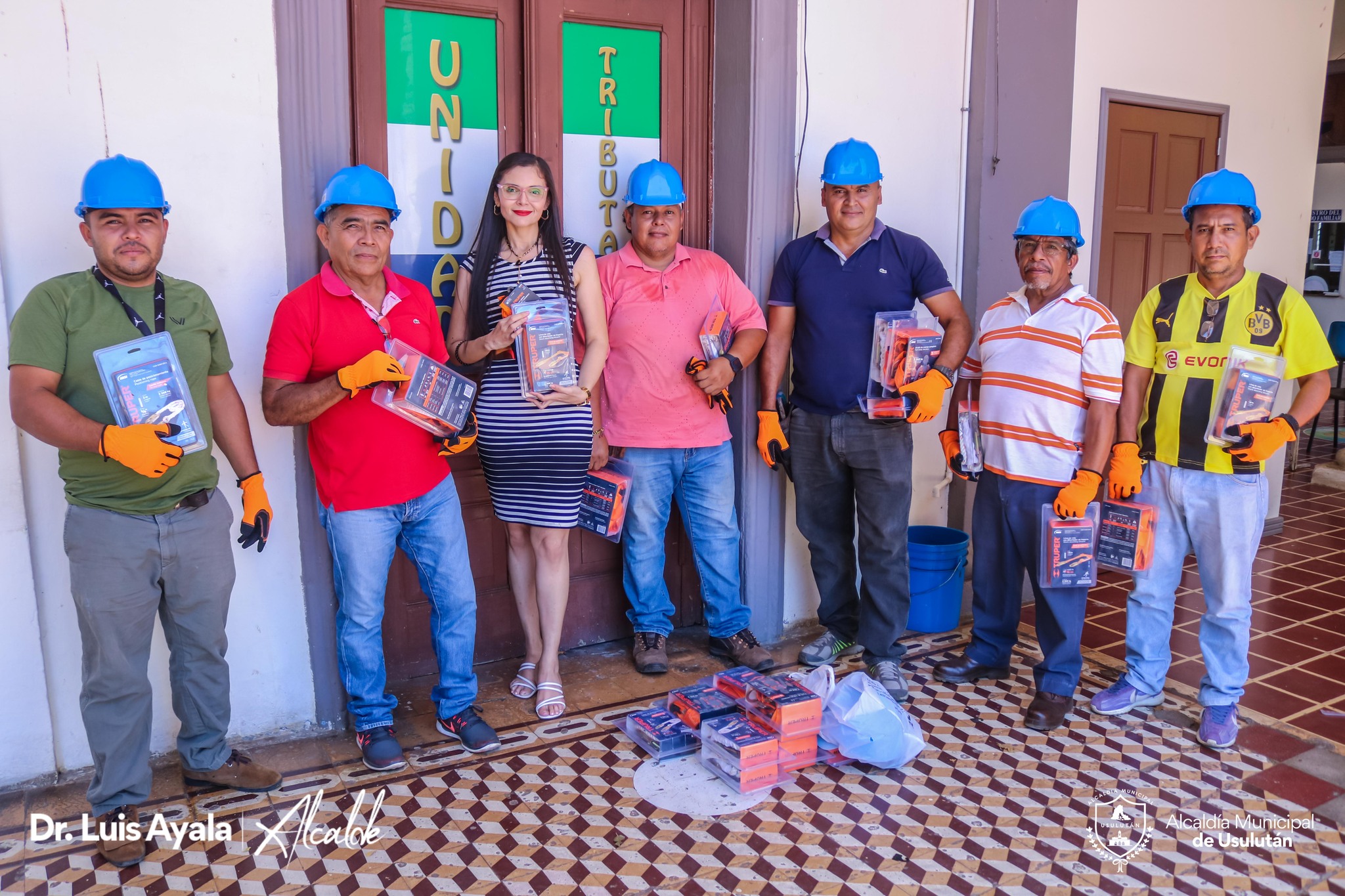 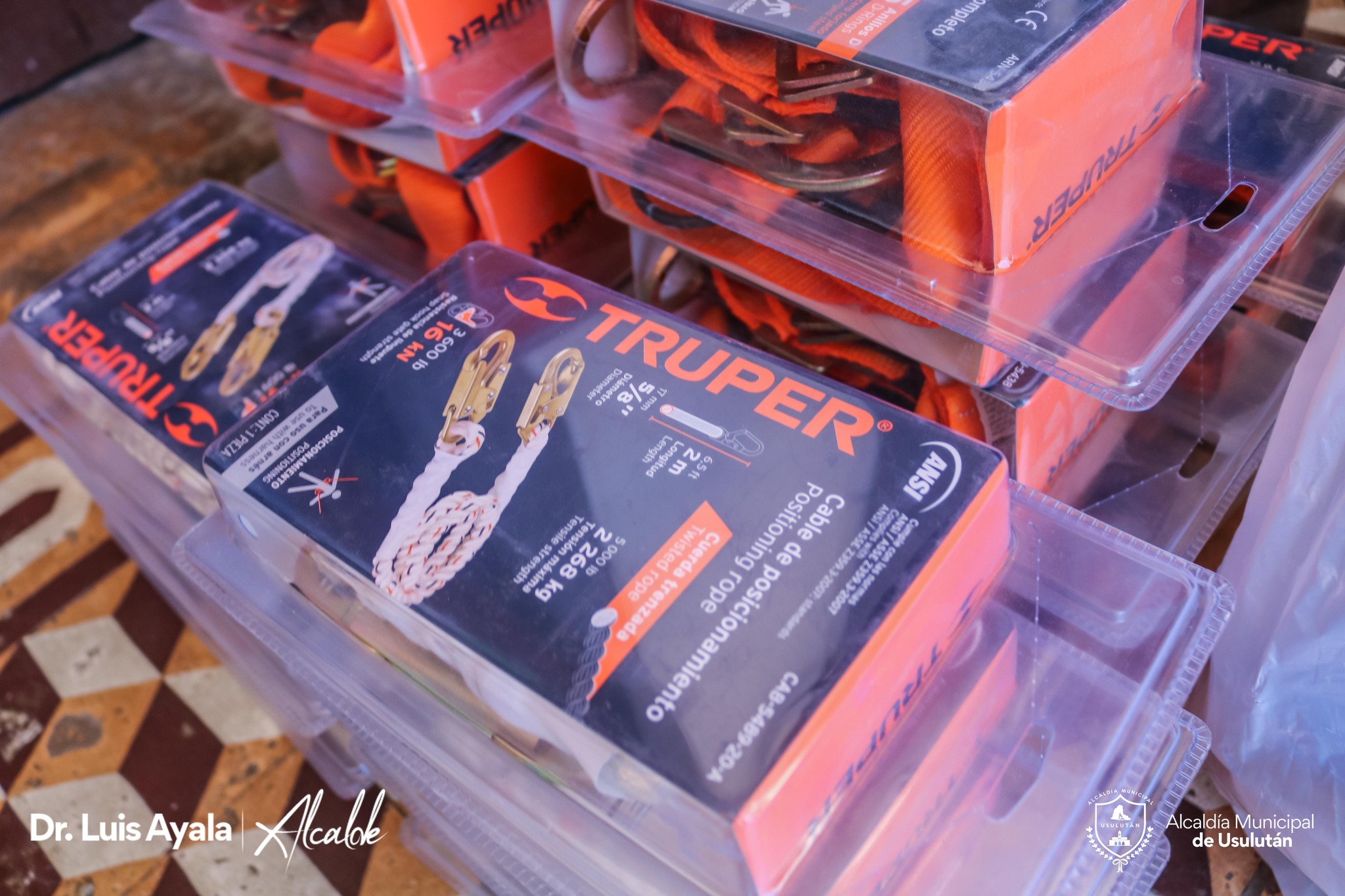 23/03/2023Continuamos con el Concretado Hidráulico del parqueo del Mercado Regional, esto en el marco del Proyecto de Gobernabilidad Municipal que promueve USAID. 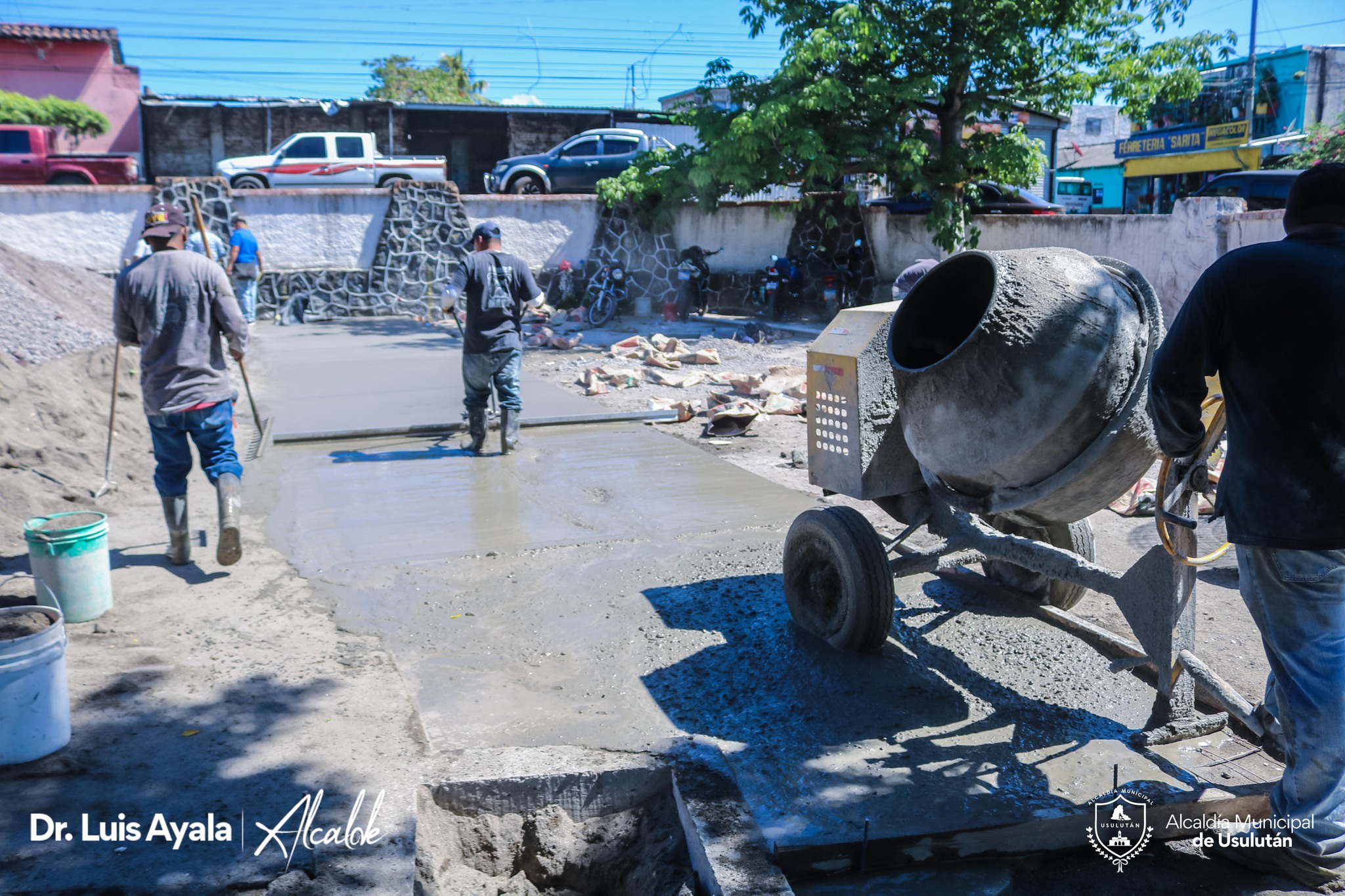 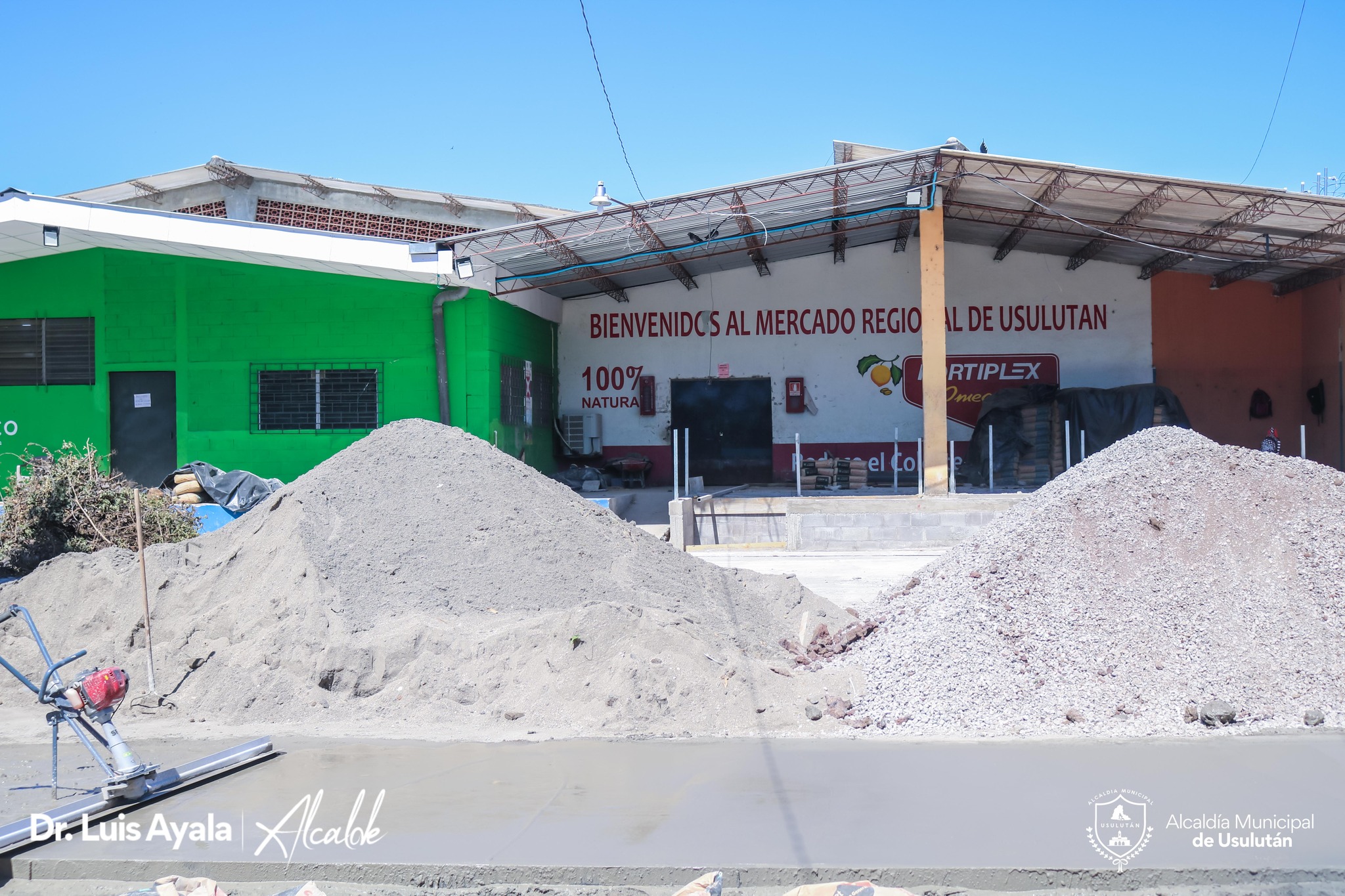 31/03/2023Continuación de labores de construcción del parqueo del mercado Regional. 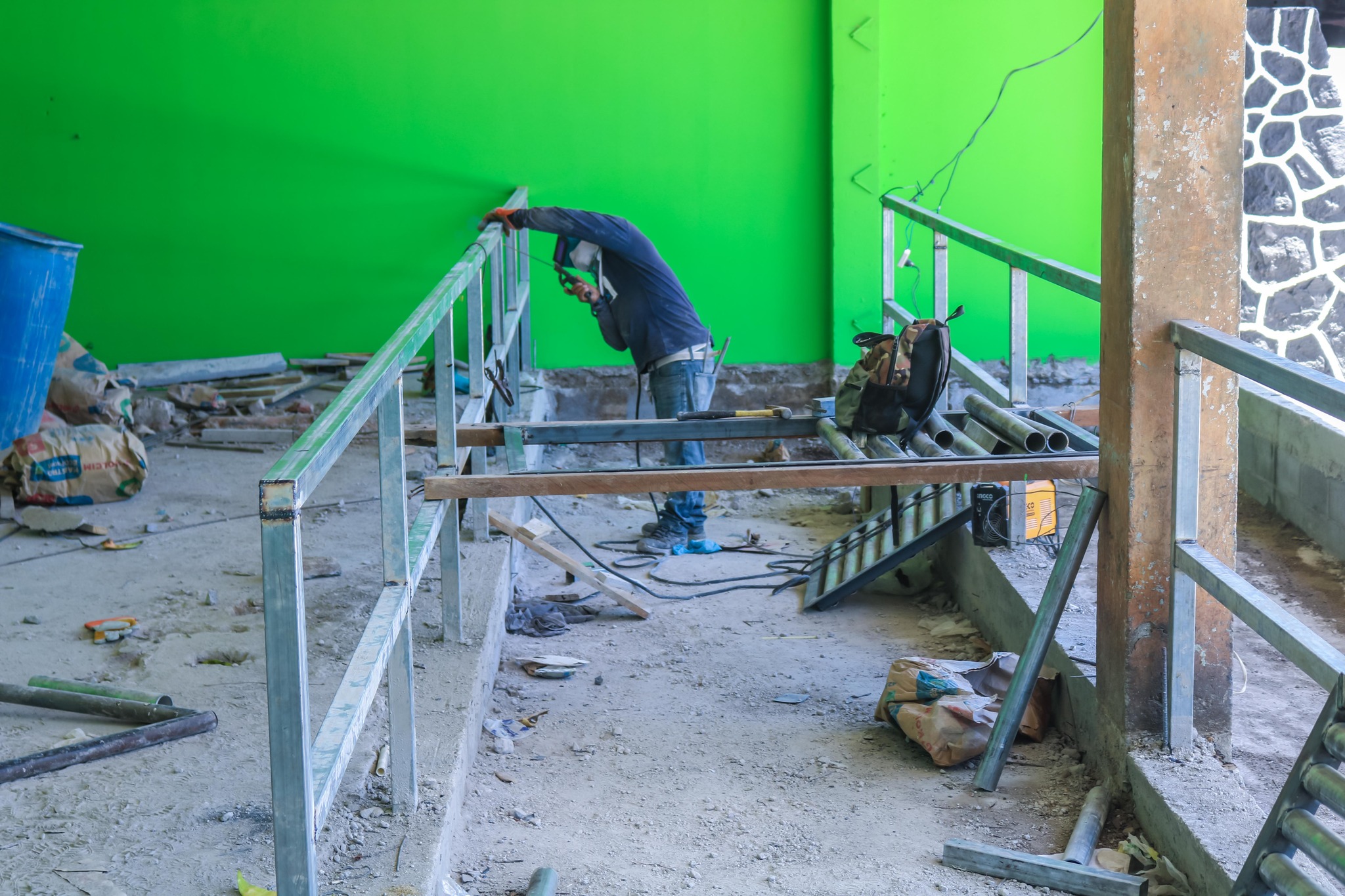 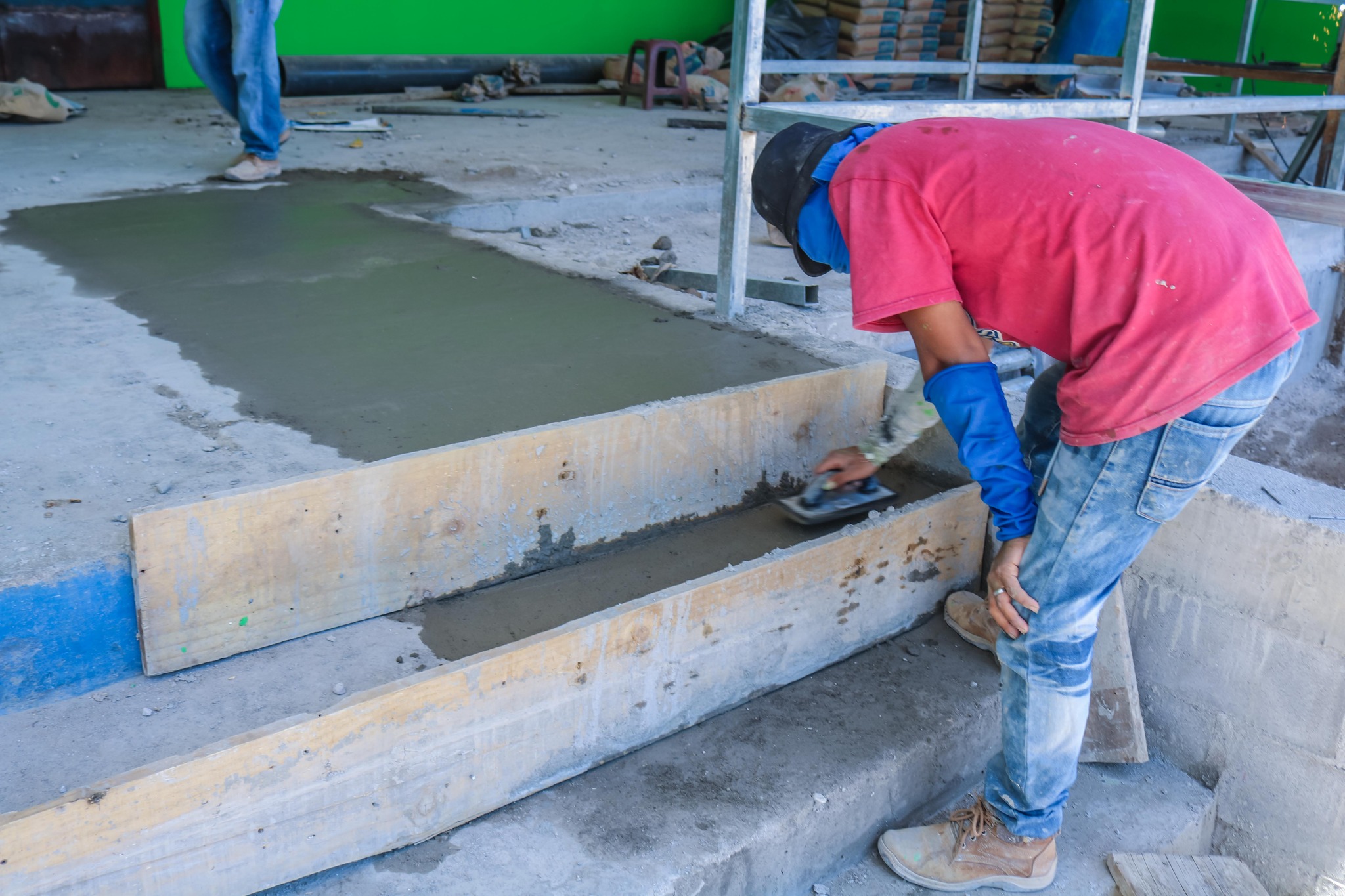 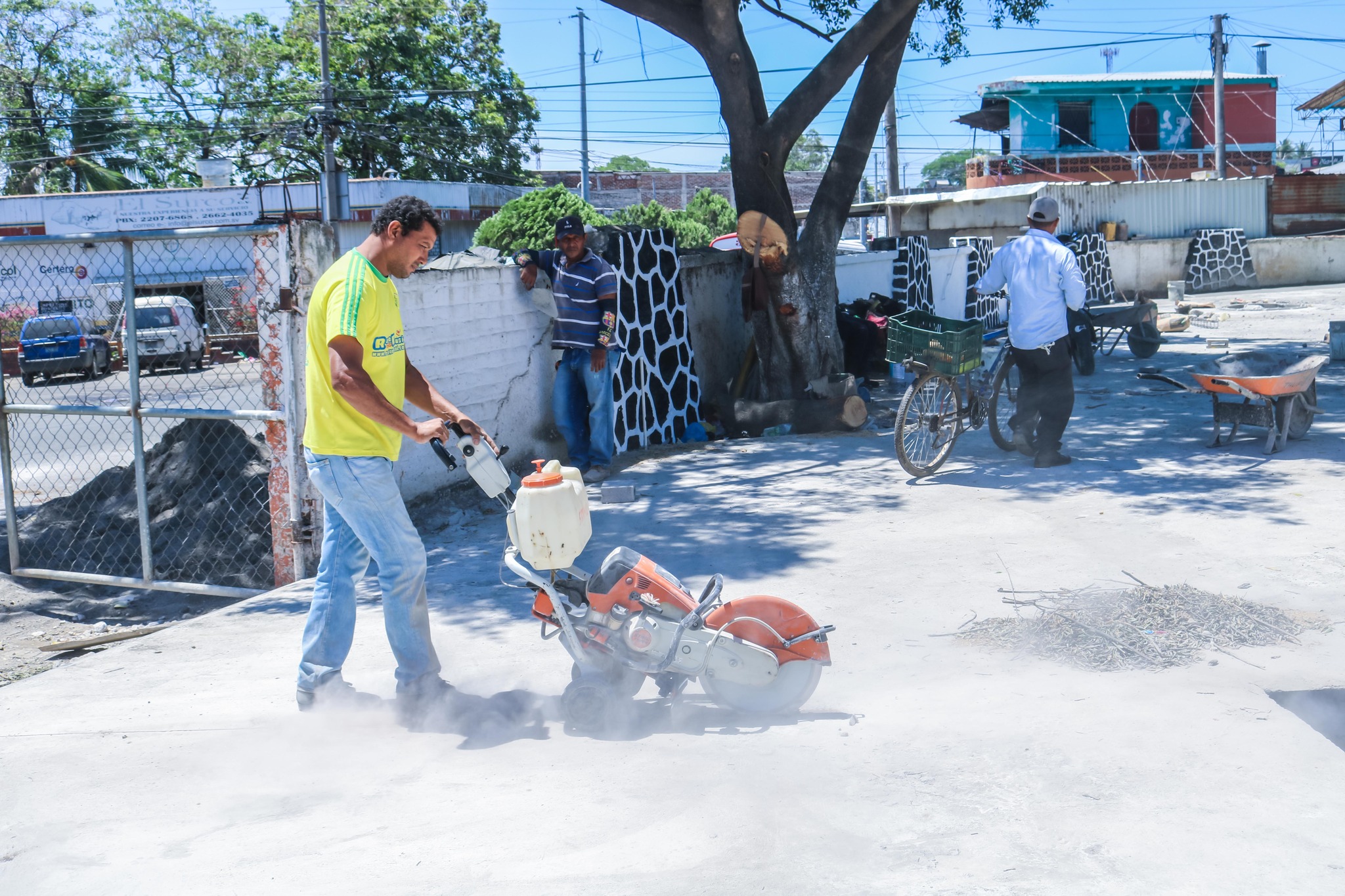 FECHADESCRIPCIÓNFOTOGRAFÍASFOTOGRAFÍAS11/04/2023Continuación de los trabajos en el parqueo del mercado Regional en el marco del proyecto USAID Gobernabilidad Municipal. (95% de avance)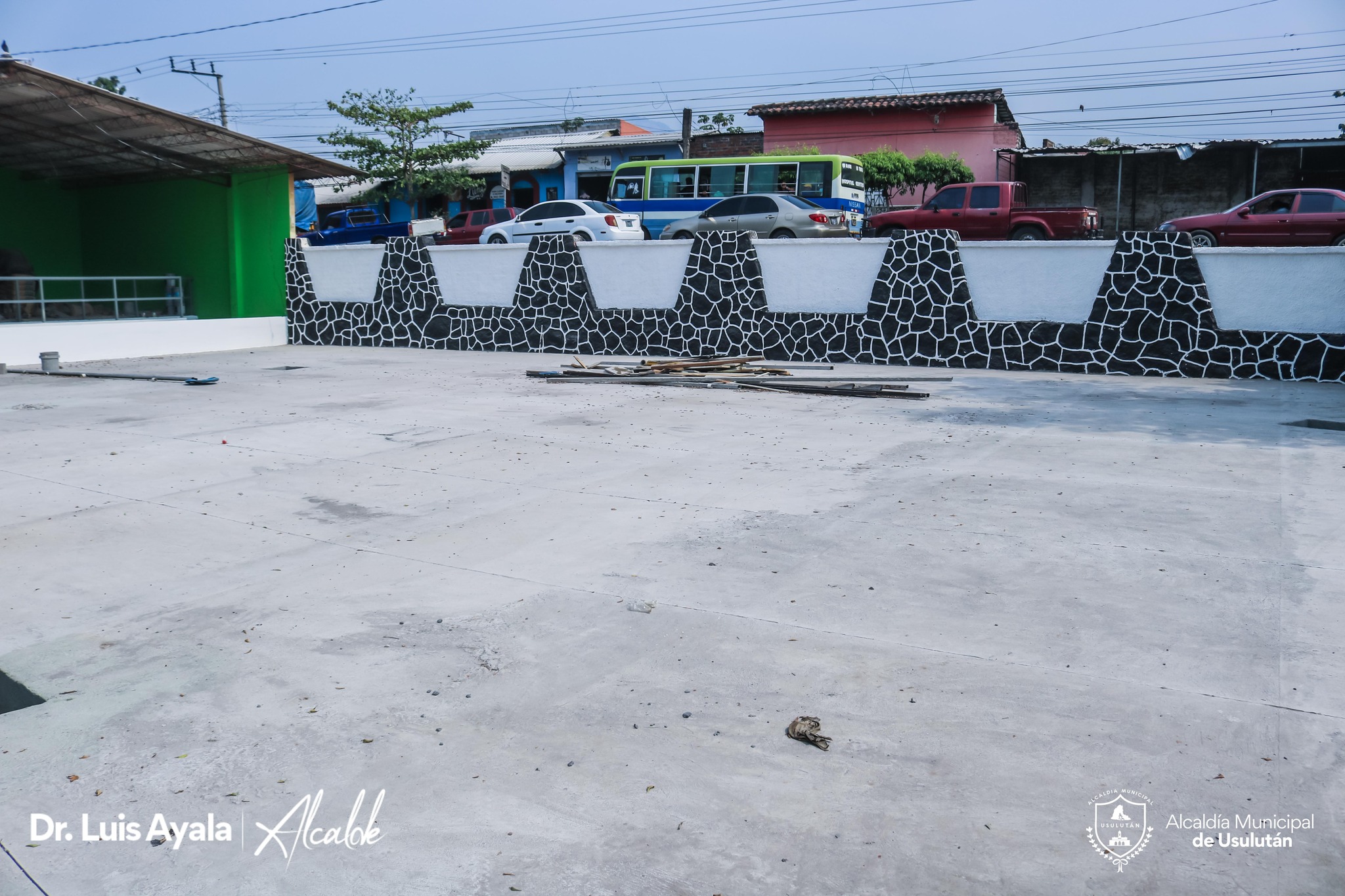 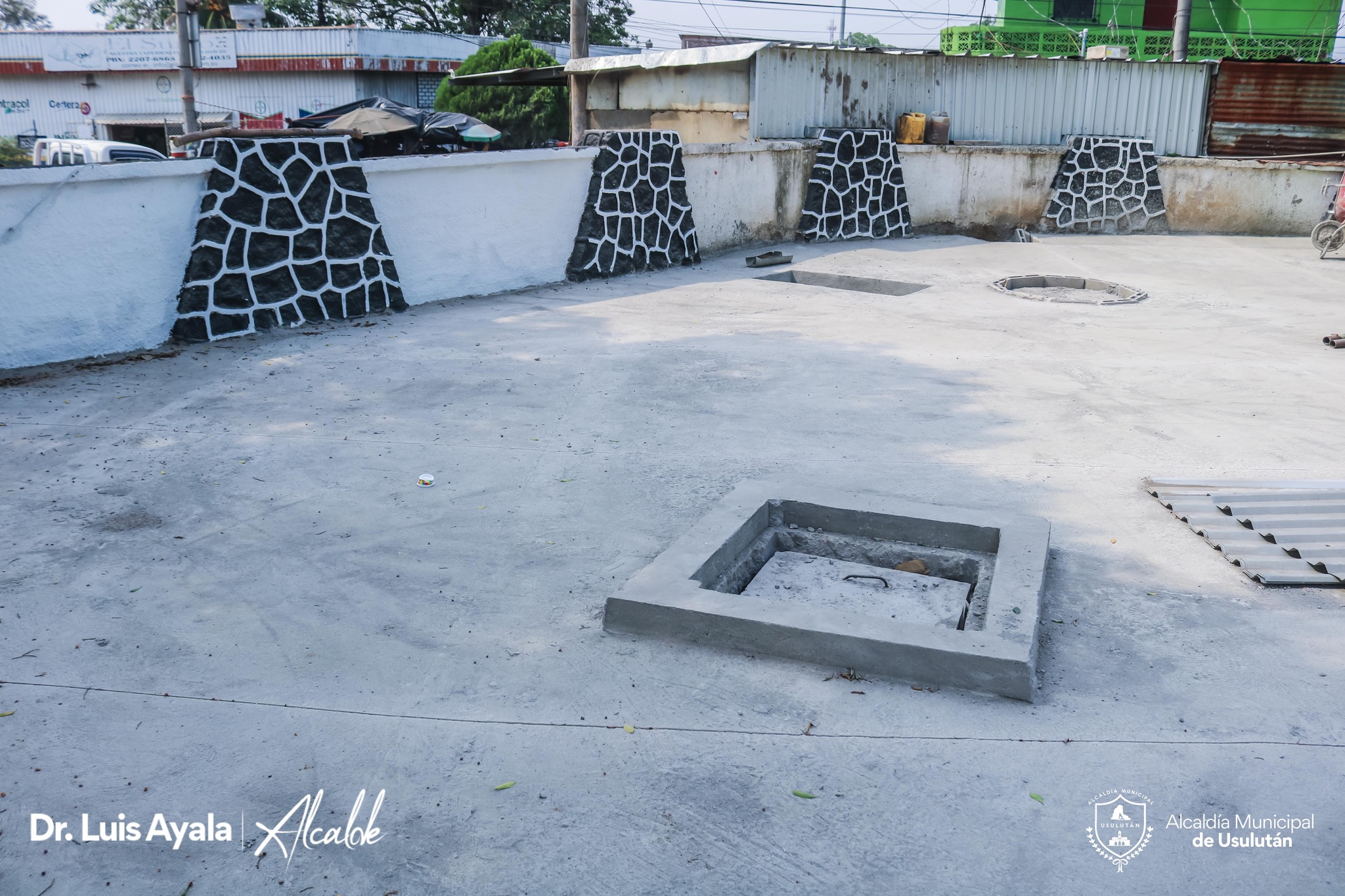 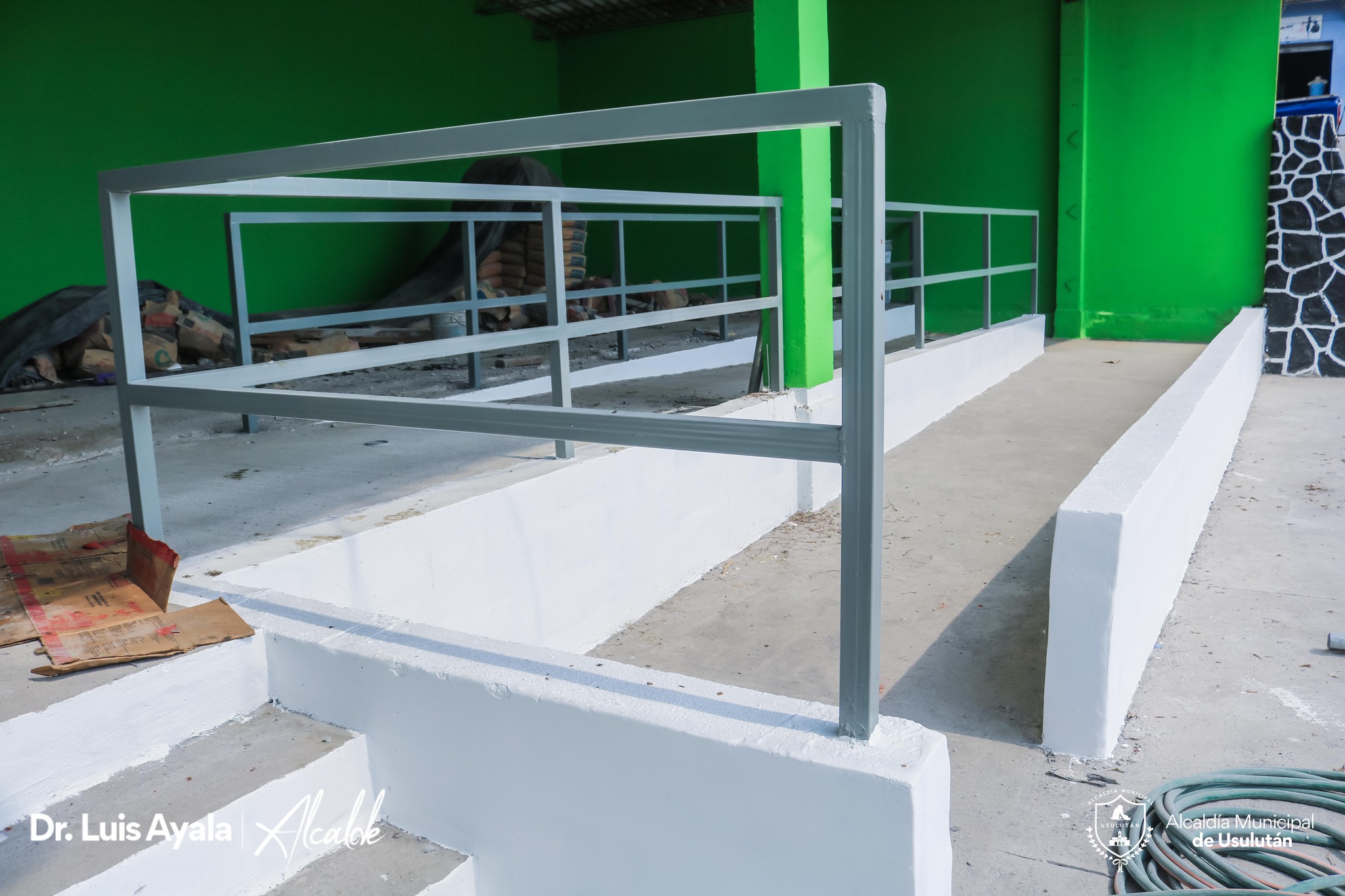 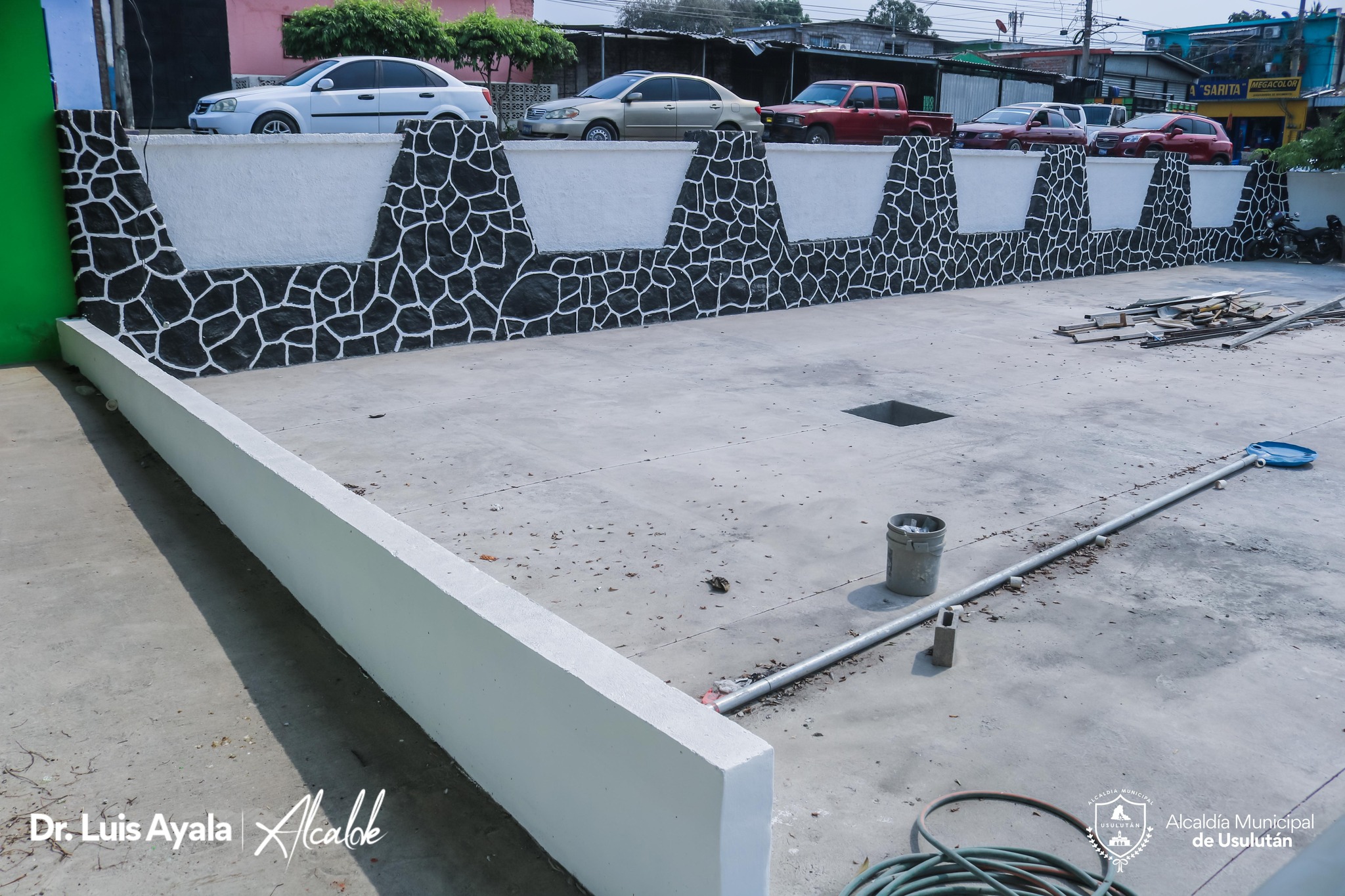 12/04/2023Presentación de la propuesta de Reglamento del CAM al concejo Municipal en conjunto con el Director del CAM. (Aprobado por el Concejo Mediante acuerdo Municipal)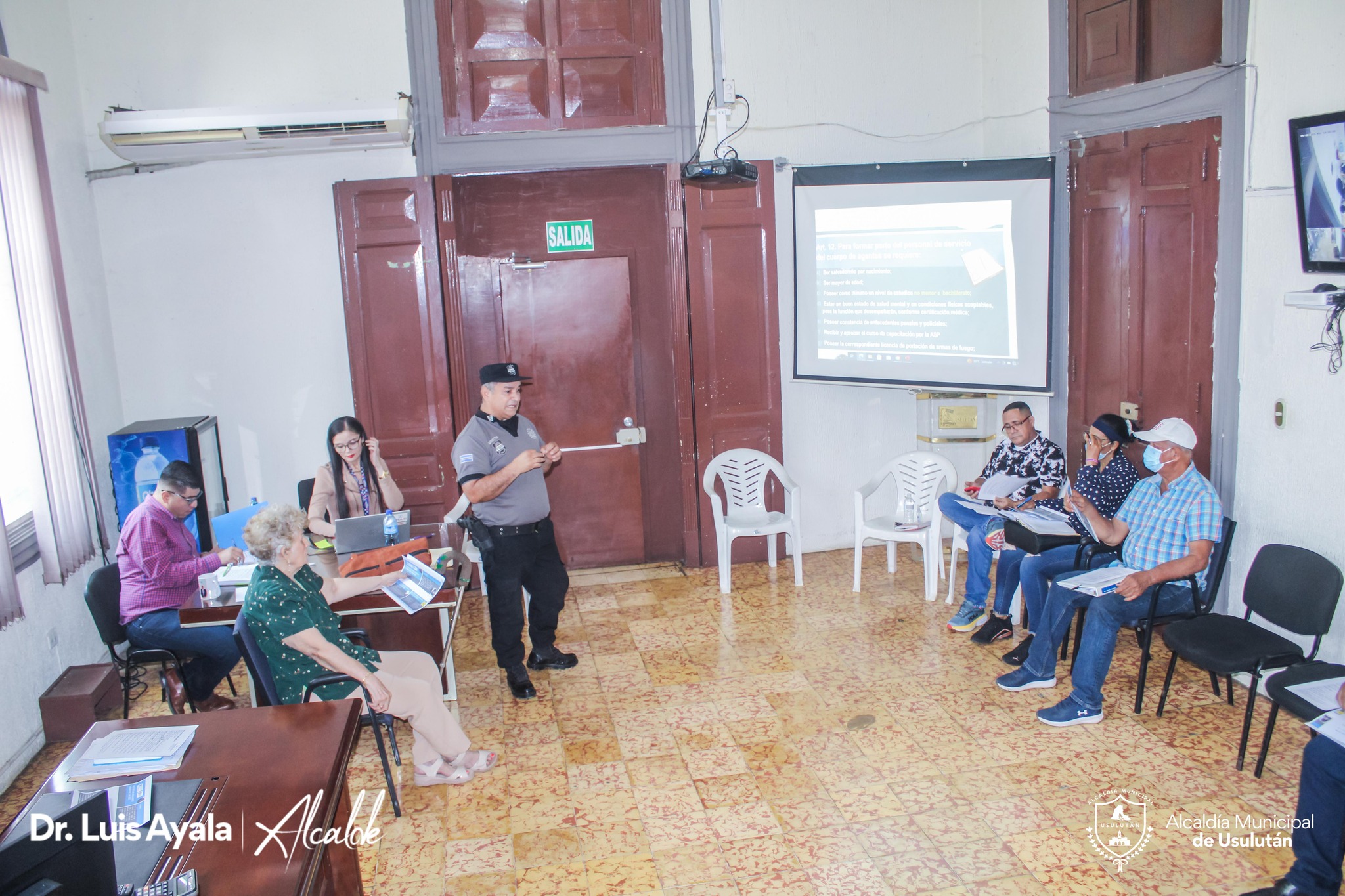 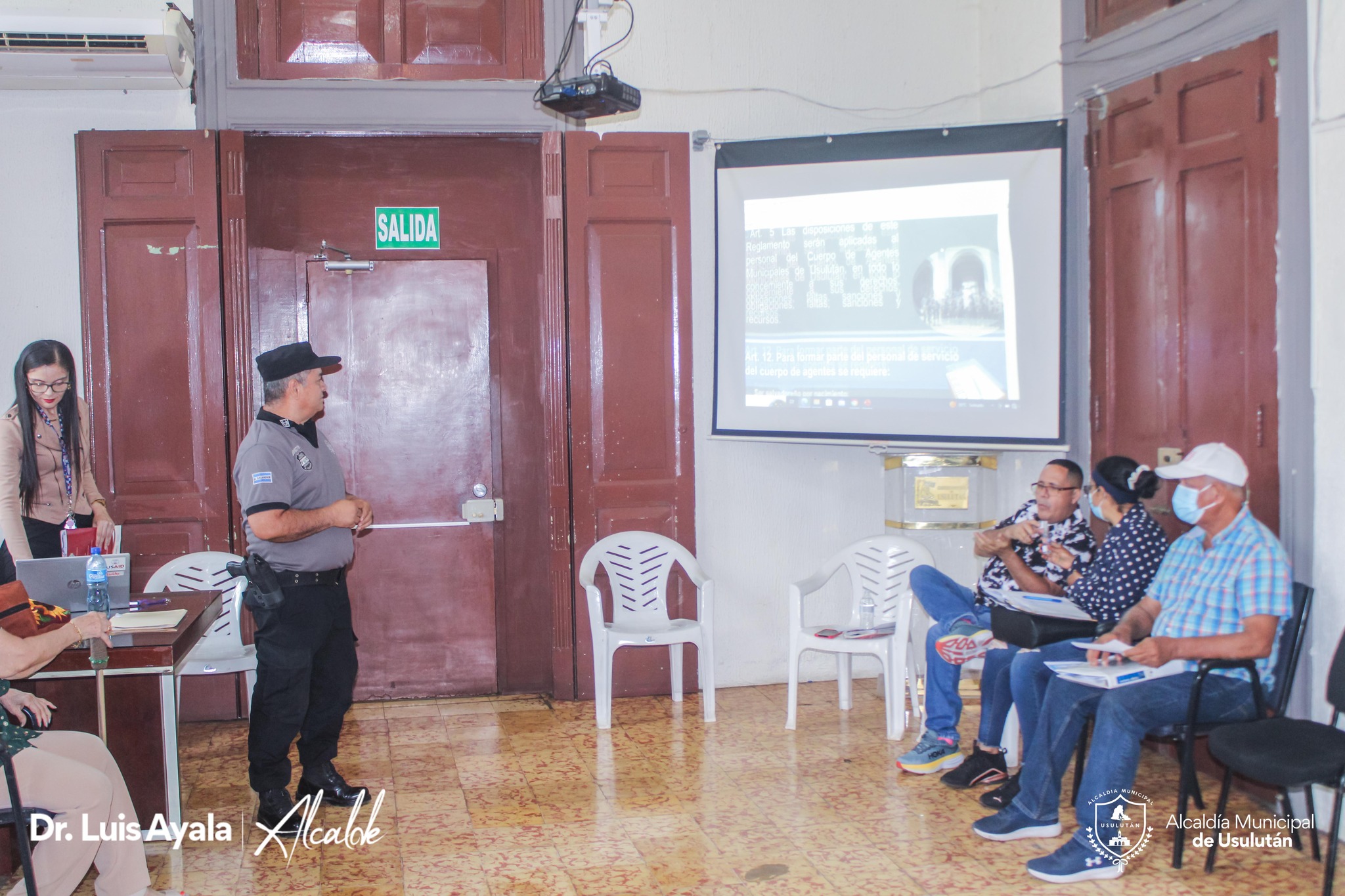 FECHADESCRIPCIÓNFOTOGRAFÍASFOTOGRAFÍAS09/05/2023Inauguración del parqueo del Mercado Regional junto al alcalde municipal y el equipo de USAID como parte del Proyecto Gobernabilidad Municipal. 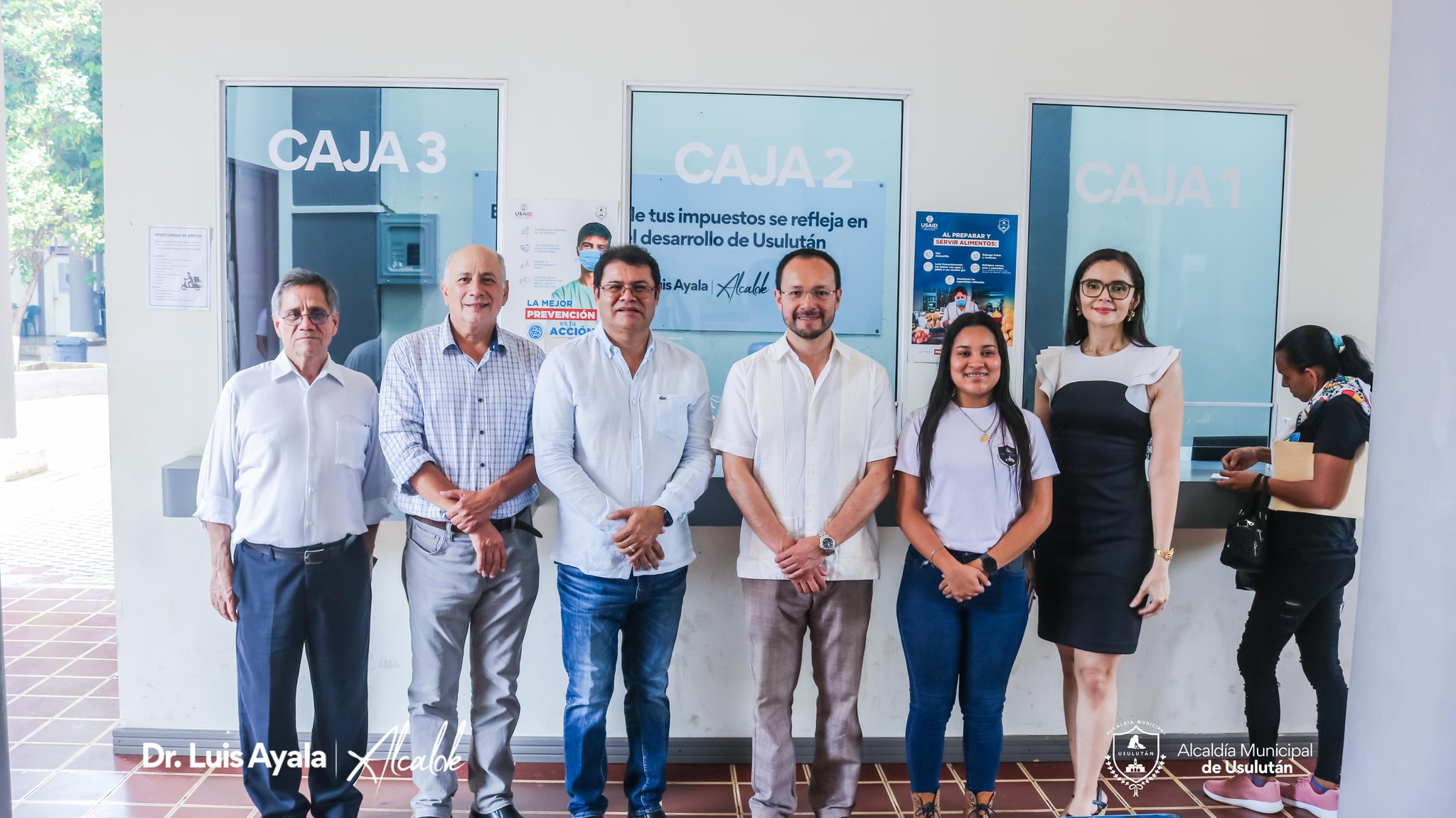 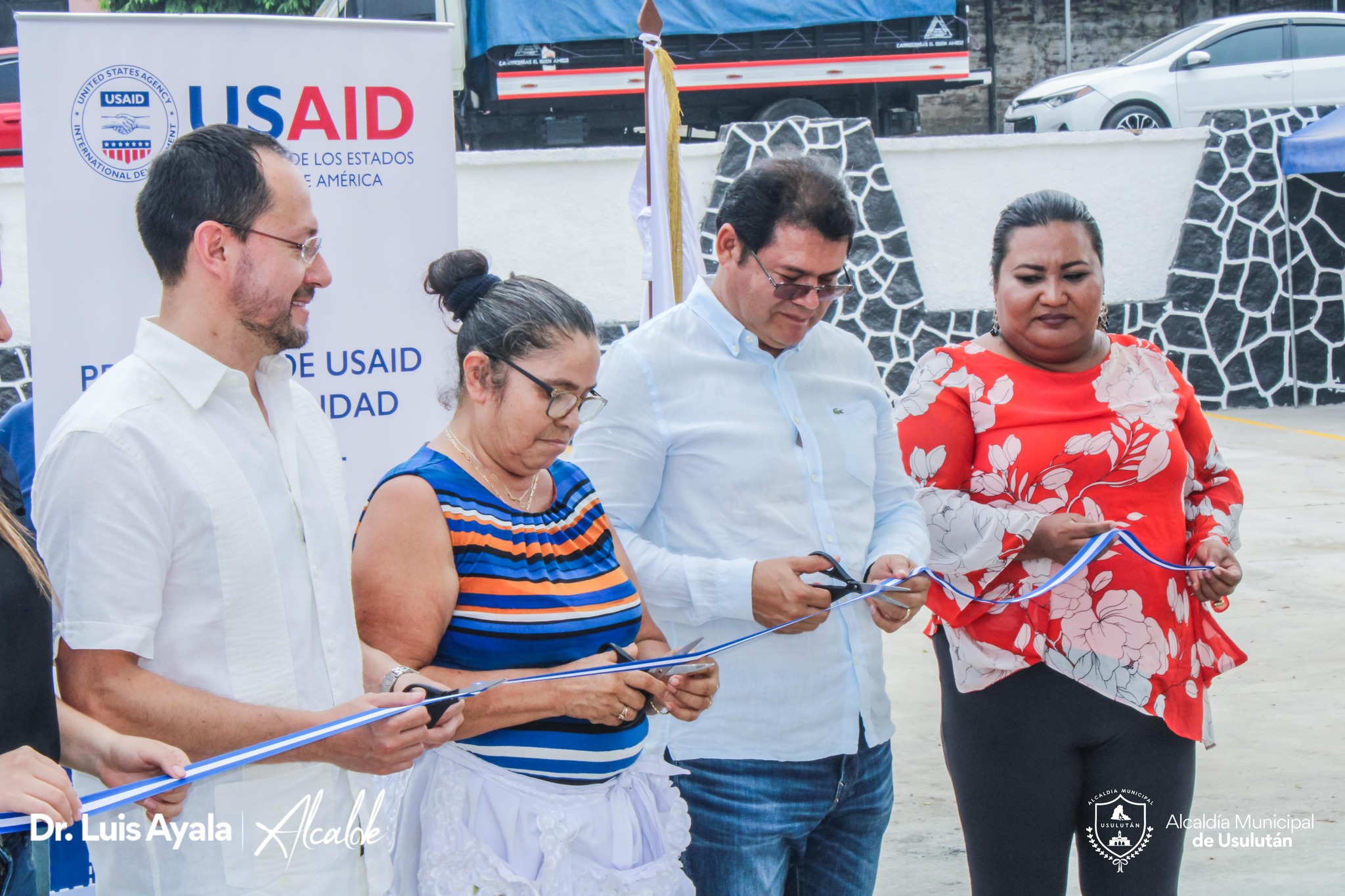 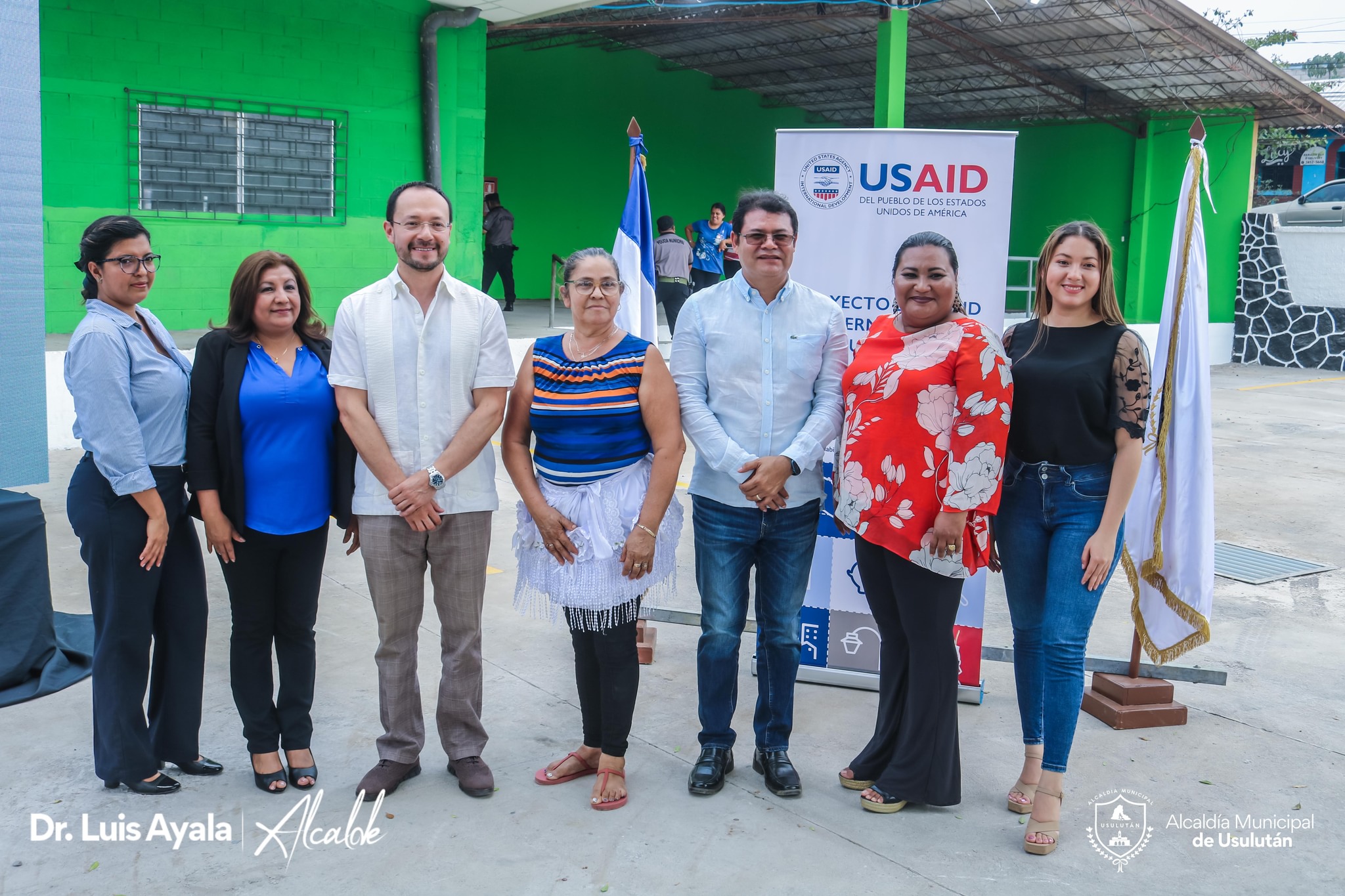 17/05/2023Presentación de la propuesta de actualización del Manual de Uso de los vehículos y distribución de combustible al concejo Municipal. 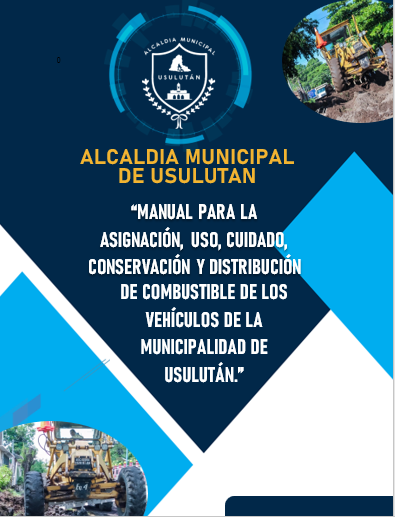 APROBADO MEDIANTE ACUERDO MUNICIPALFECHADESCRIPCIÓNFOTOGRAFÍAS29/06/2023Verificación de inventario de bienes donados por USAID en el marco del Proyecto Gobernabilidad Municipal con el apoyo de los técnicos de USAID. 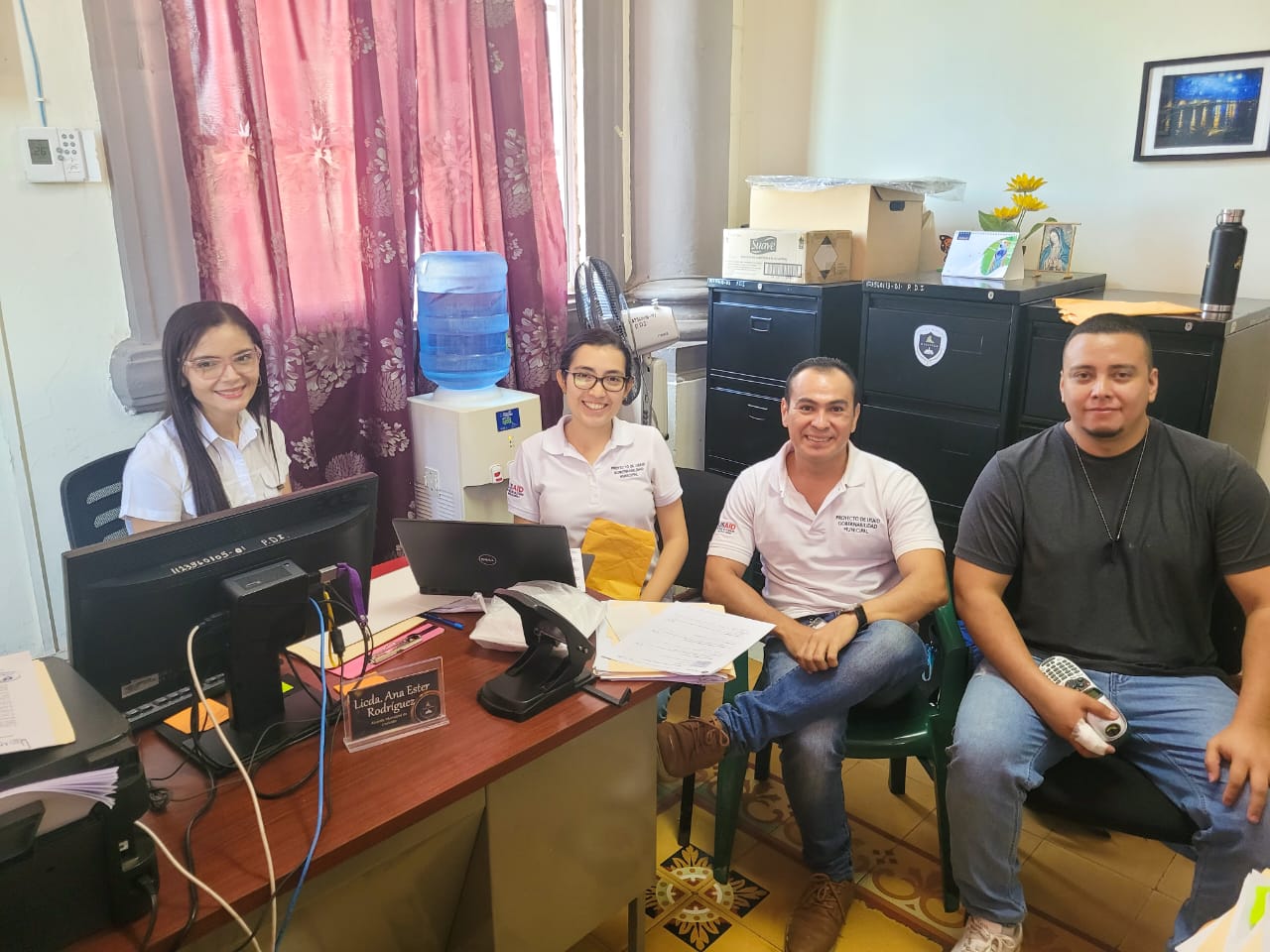 FECHADESCRIPCIÓNFOTOGRAFÍASFOTOGRAFÍASPresentación de la propuesta de los Reglamento para la Administración del Fondo circulante de Caja Chica y Monto Fijo (Ambos aprobados por el Concejo Municipal) (trabajo realizado en conjunto con la comisión designada por el concejo).   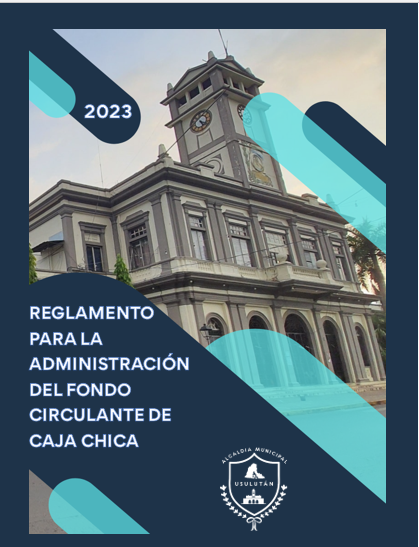 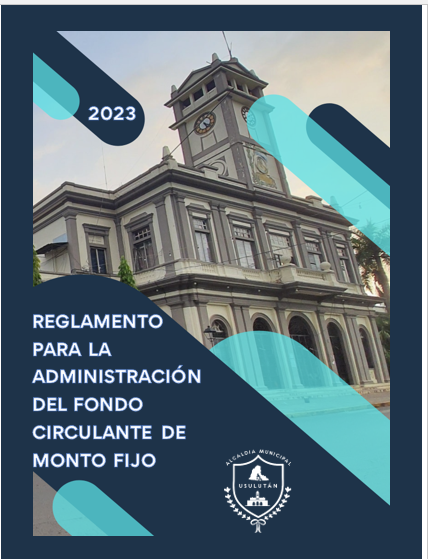 FECHADESCRIPCIÓNFOTOGRAFÍASFOTOGRAFÍASAudiencia Concejo 04/08/2023Presentación al concejo Municipal de propuesta de actualización de Manual de Evaluación de desempeño. 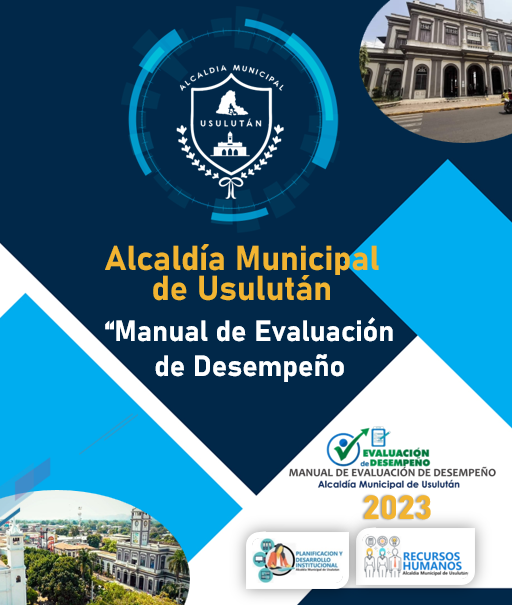 Capacitación 08/08/2023Participación en capacitación de ética gubernamental impartida por delegado del Tribunal.  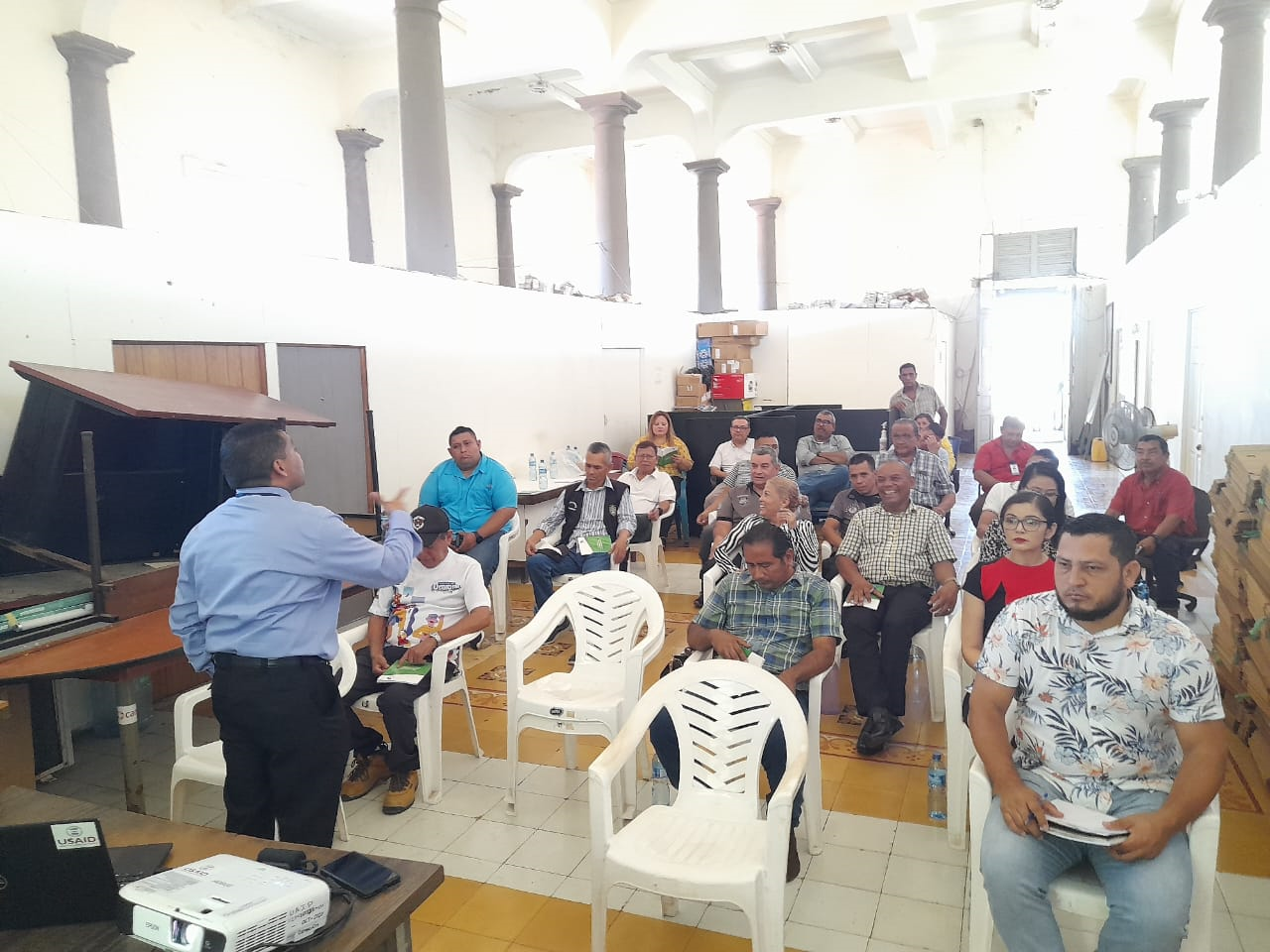 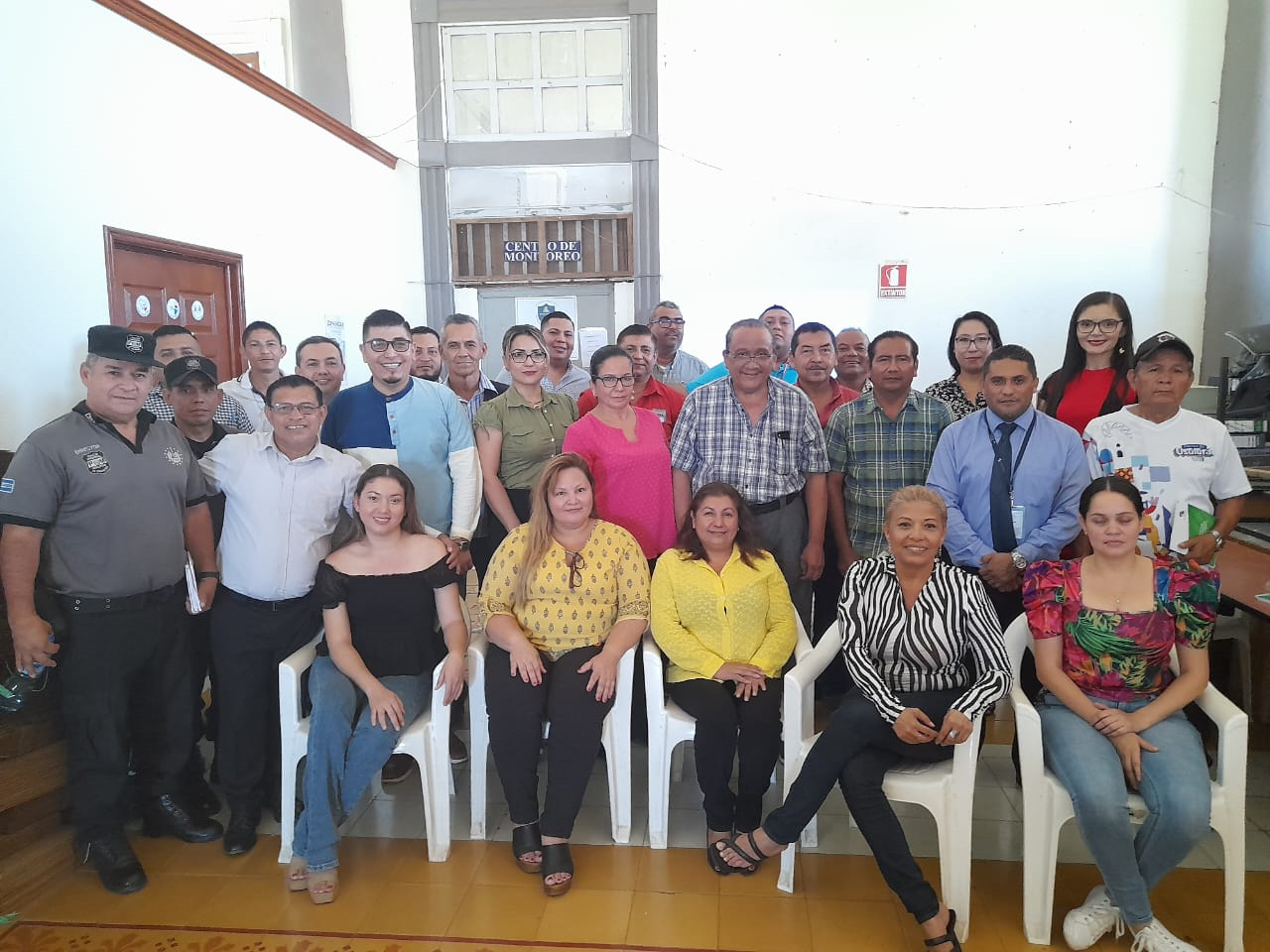 16/08/2023Remisión a Concejo de propuesta de Políticas de Correo Electrónico Institucional formuladas en conjunto con la Unidad de Tecnologías de Información Municipal. 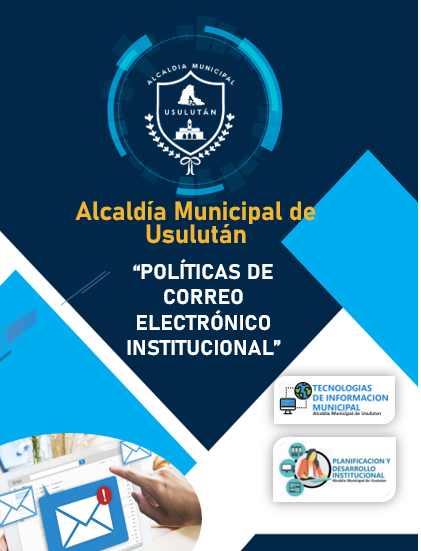 18/08/2023Recepción de equipo de Protección personal donado por USAID en el marco del Proyecto Gobernabilidad Municipal:8 arnés completos con cuerda de vida 13 lentes protectores oscuros 15 cascos blancos 15 barboquejo para mentón 4 pares de guantes de cuero lona 2 chalecos Naranja 3 conos PVC1 rollo de cinta 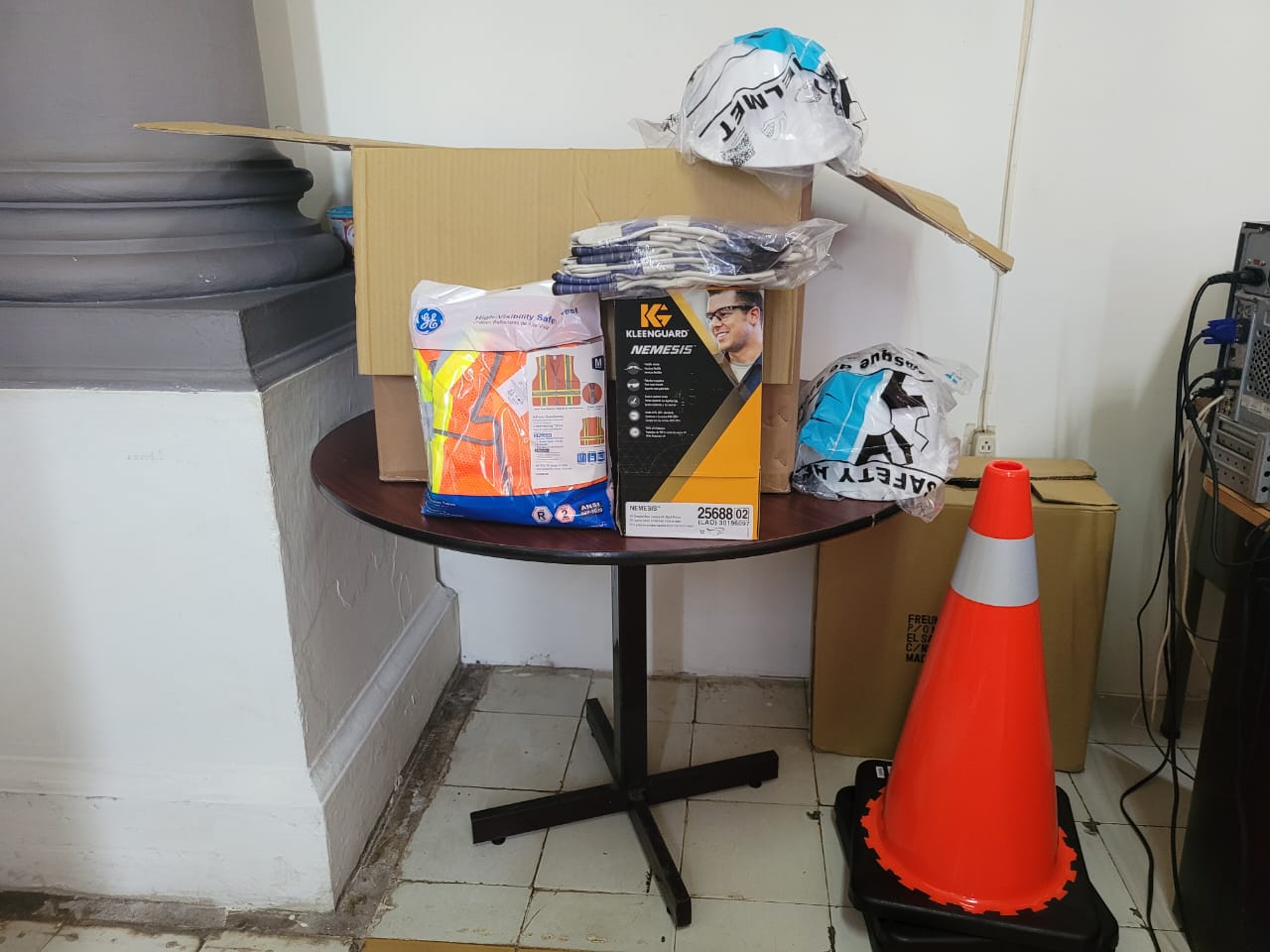 FECHADESCRIPCIÓNFOTOGRAFÍASFOTOGRAFÍAS11/10/2023Entrega de equipo de protección personal a personal de la Unidad de Alumbrado Público por parte de USAID 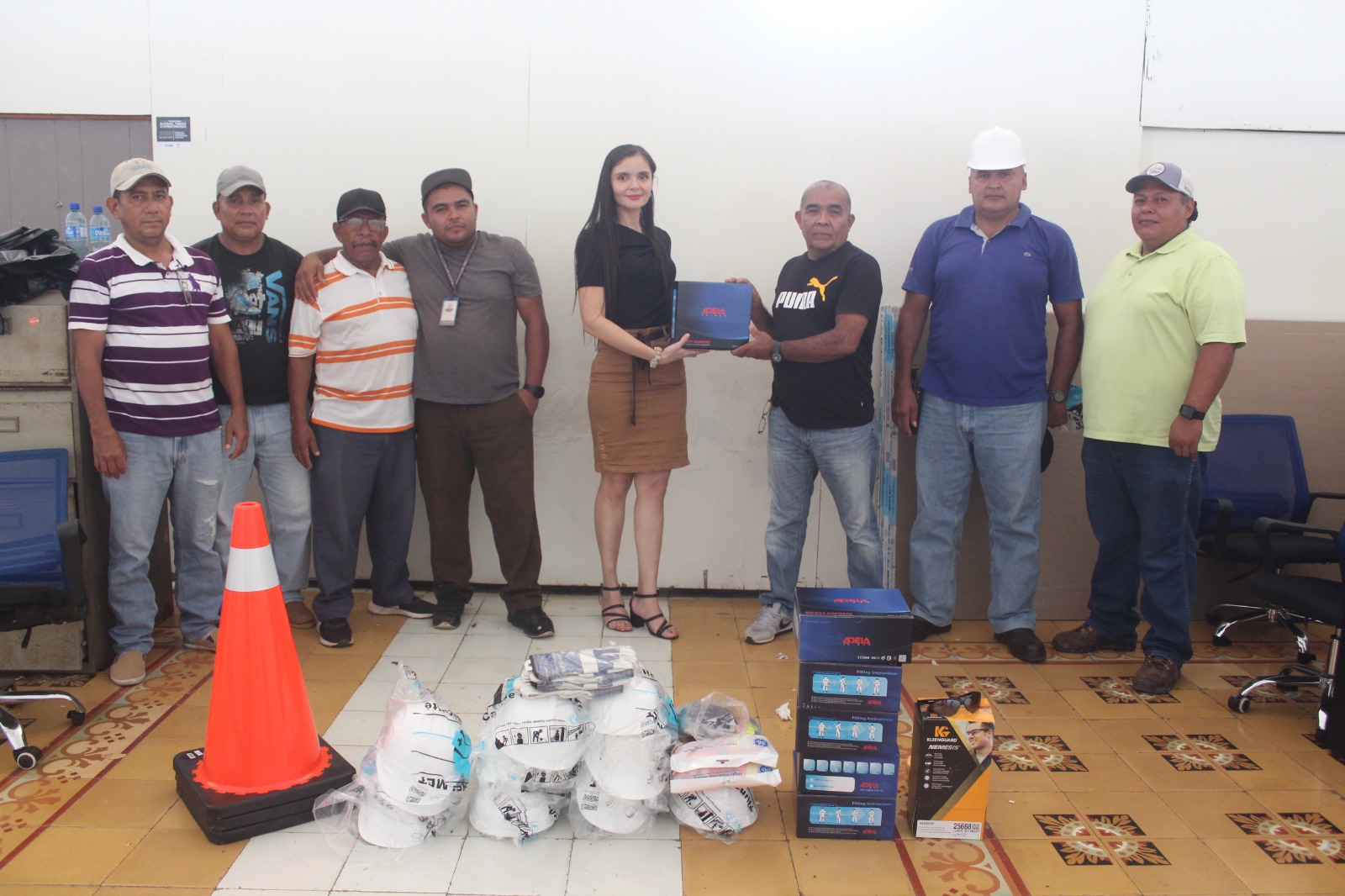 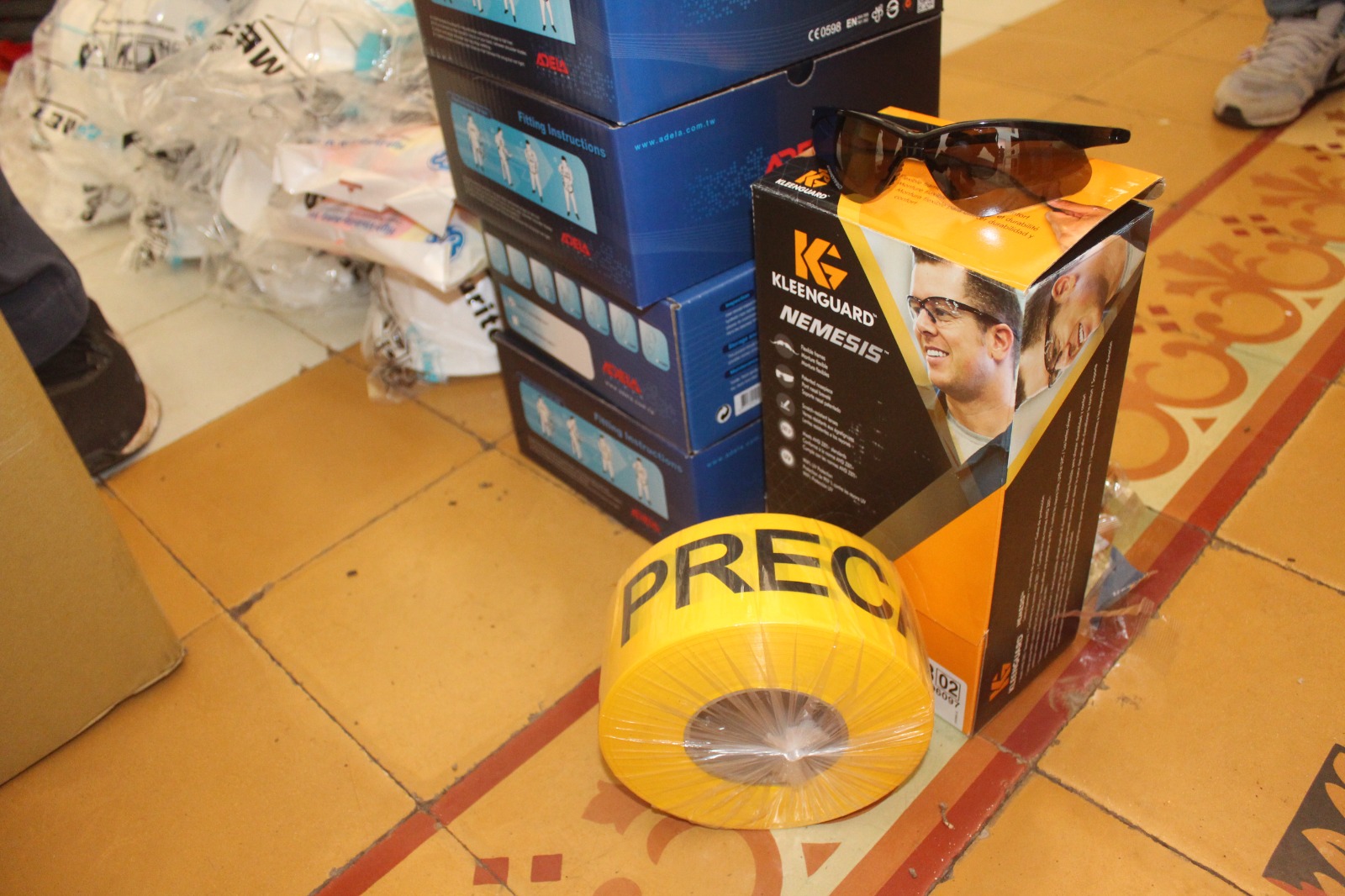 12/10/2023Recepción de 50 luminarias LED como parte del proyecto USAID Gobernabilidad Municipal (incluyen accesorios para su instalación)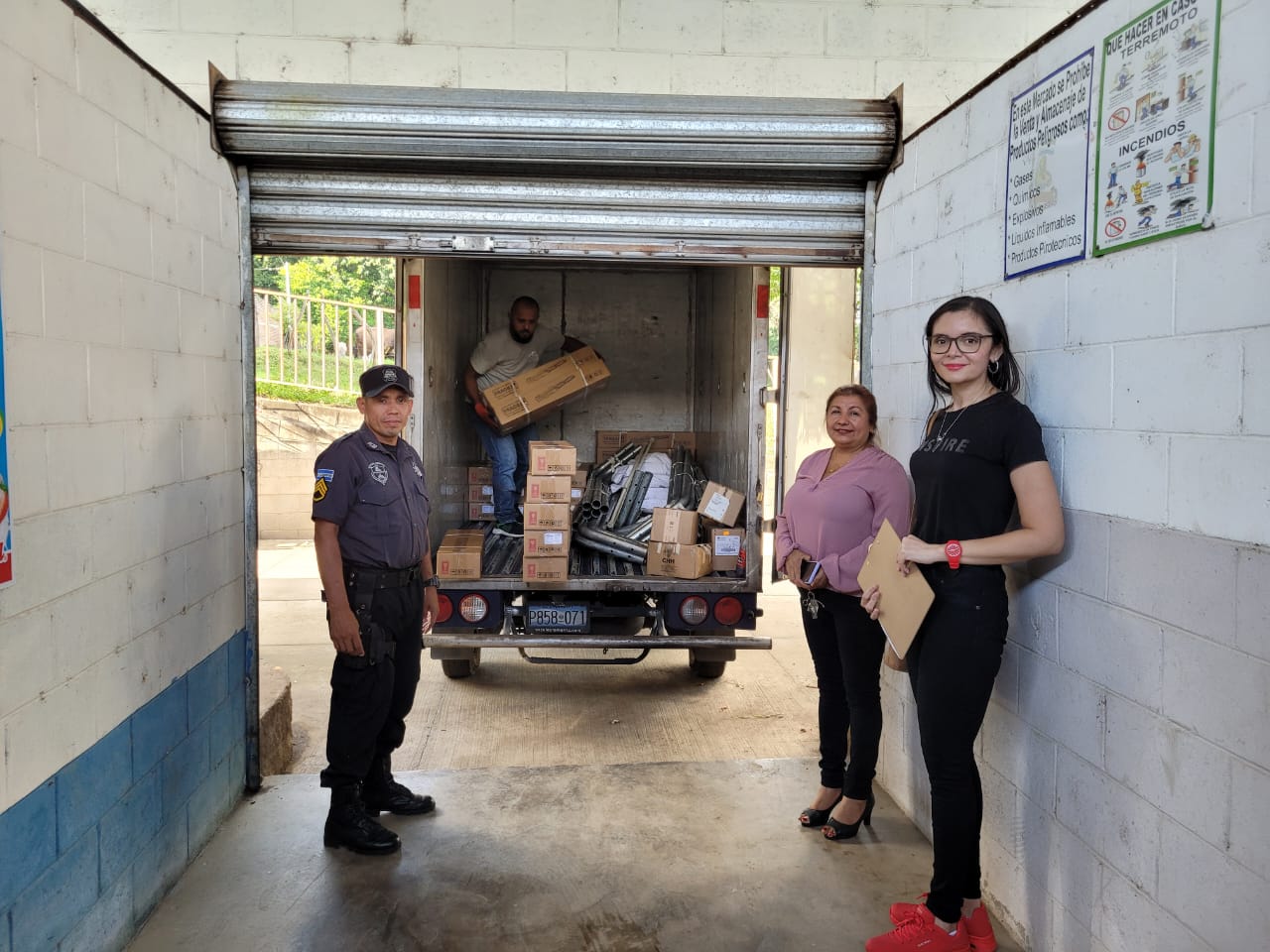 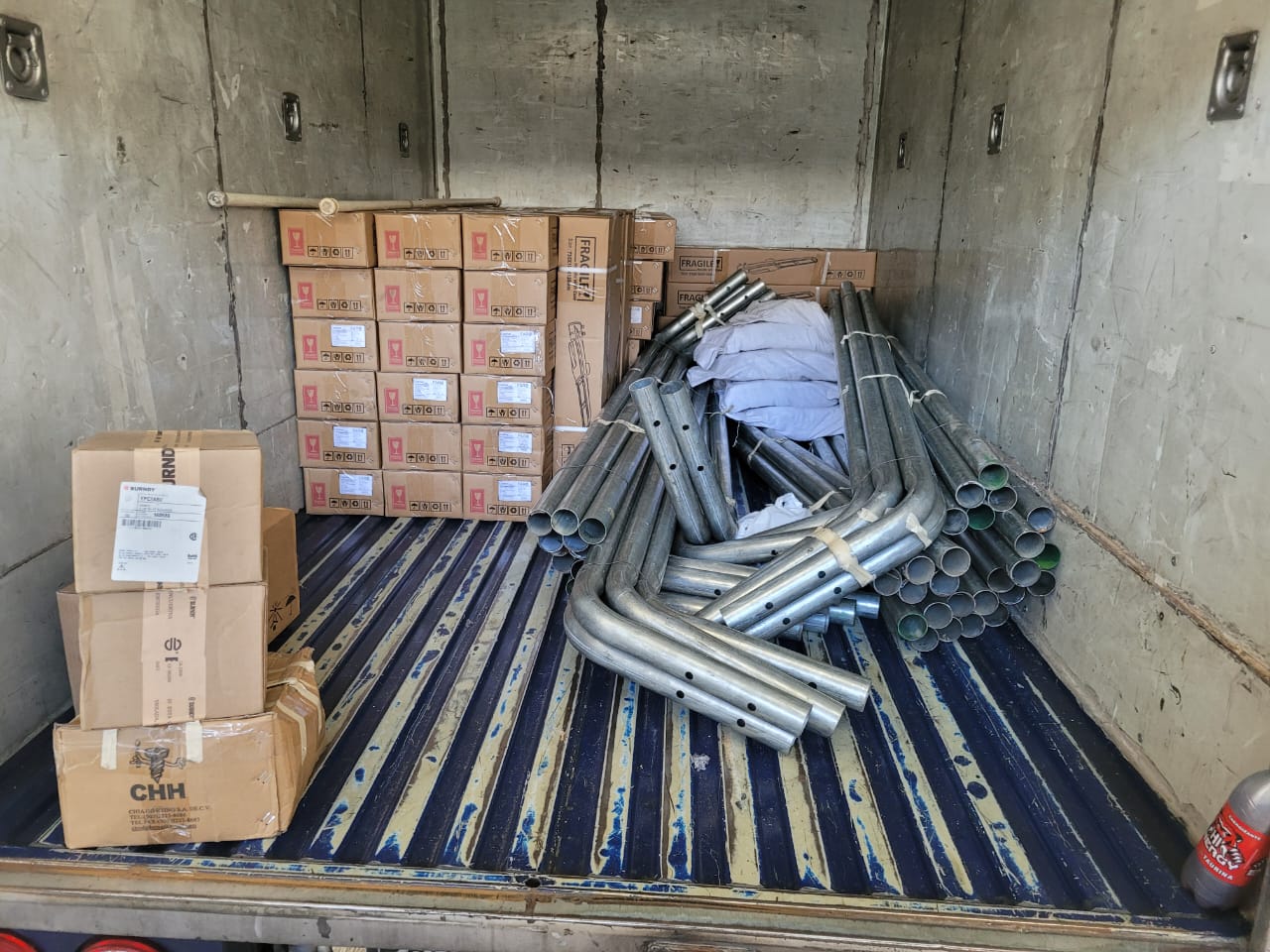 13/10/2023Instalación de lámparas donadas por el Proyecto Gobernabilidad Municipal en los diferentes Mercados del Municipio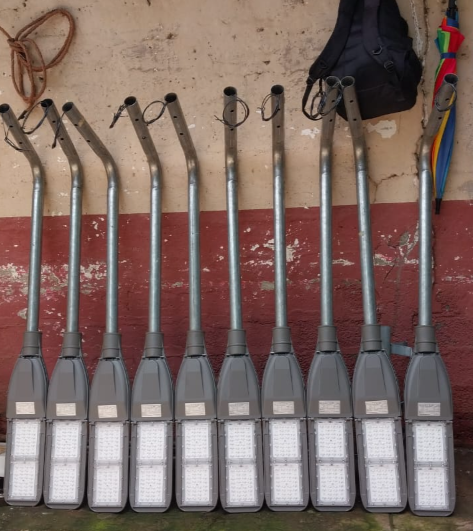 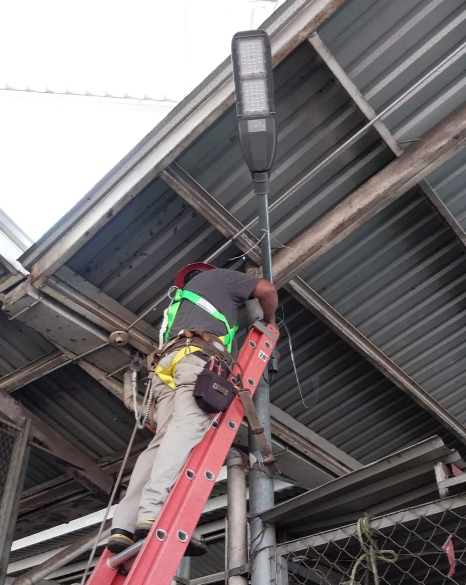 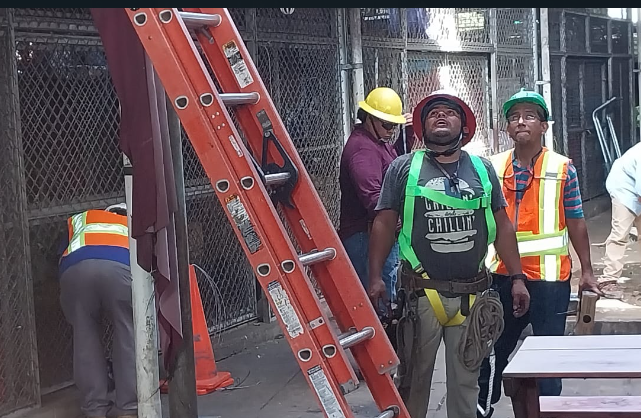 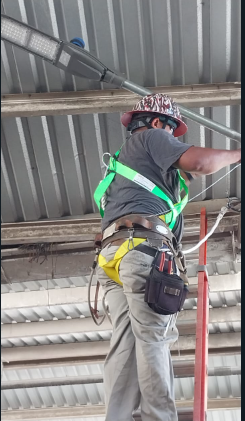 25/10/2023Participación del evento de Cierre del Proyecto Gobernabilidad Municipal en el Teatro Nacional. 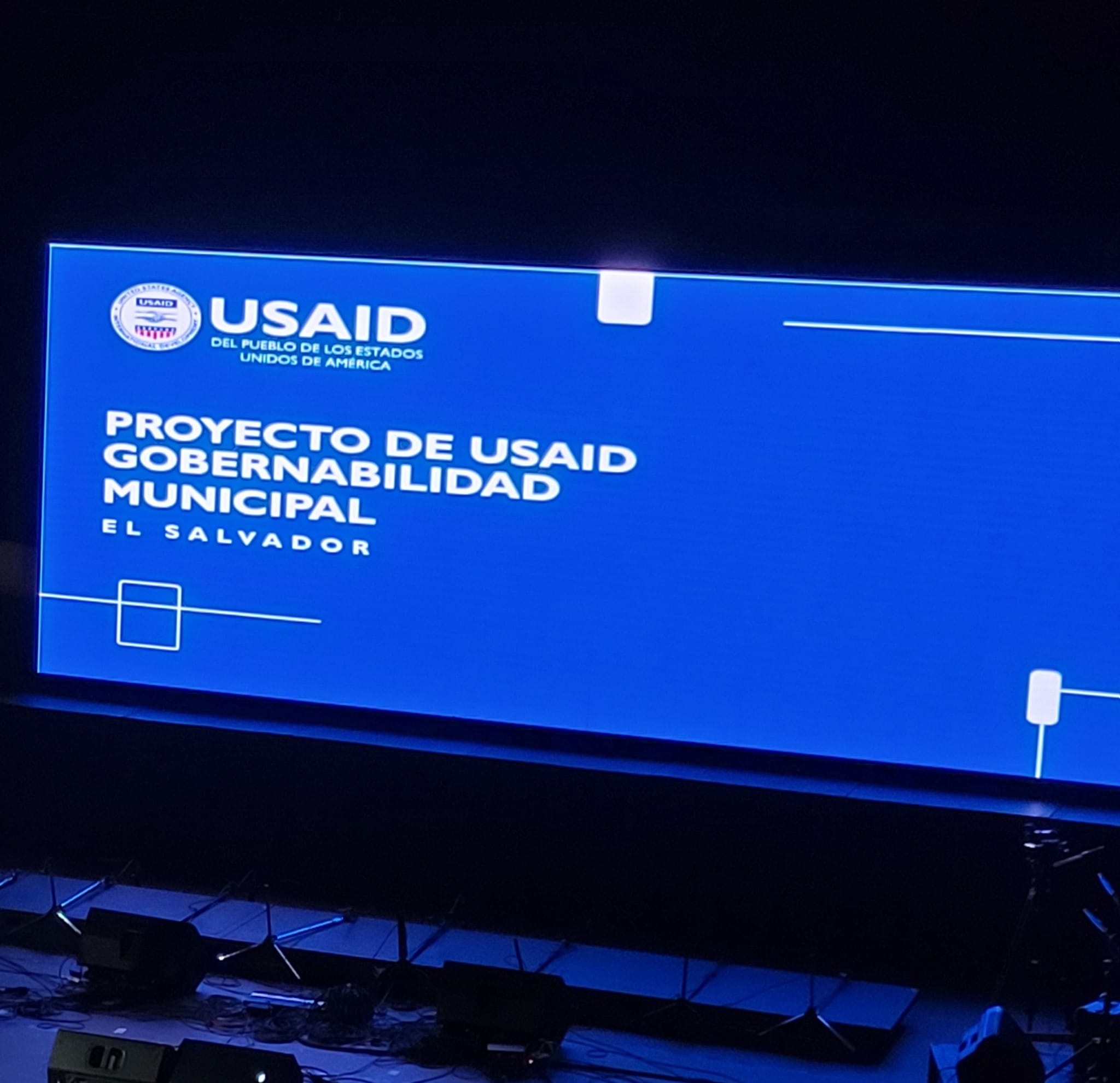 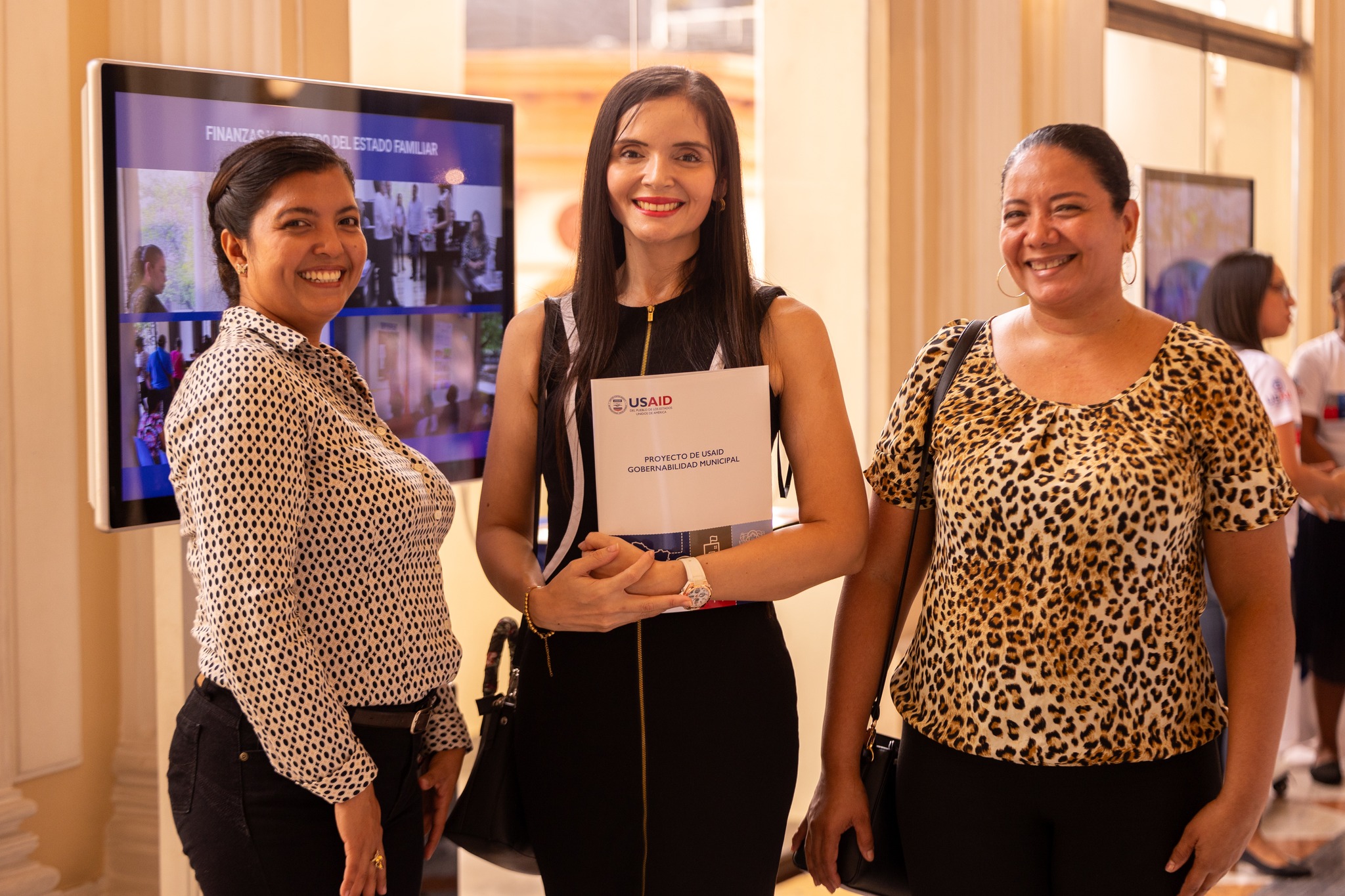 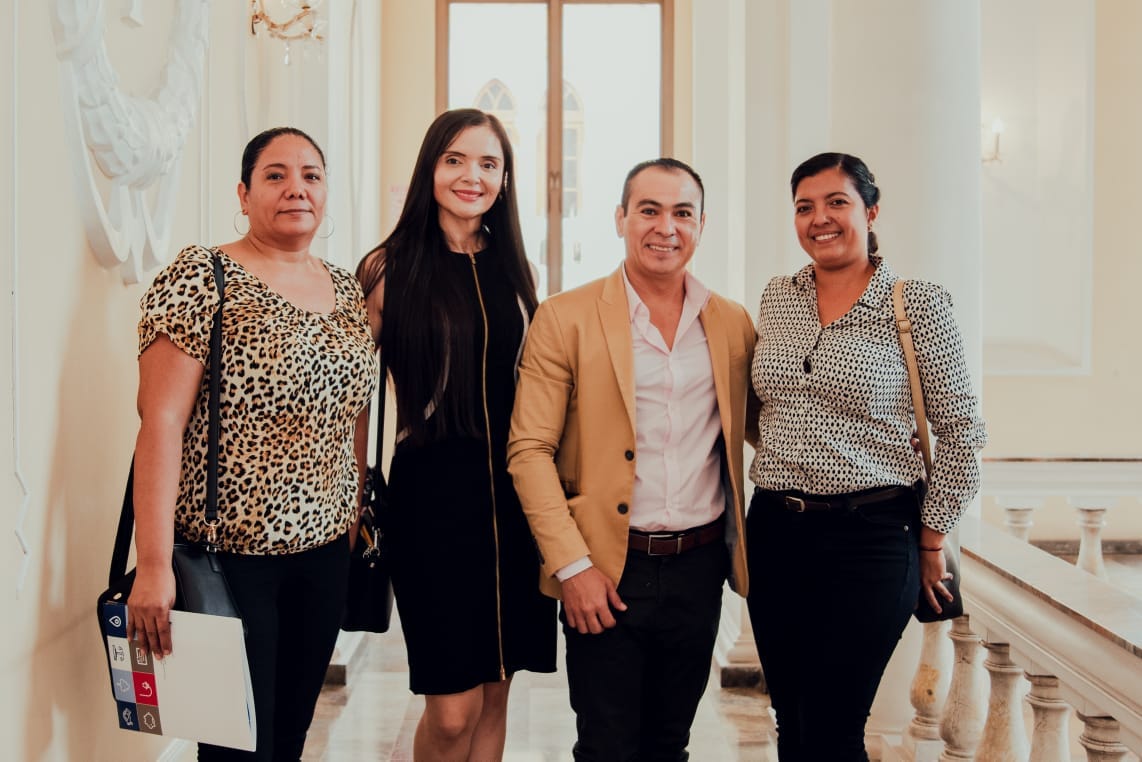 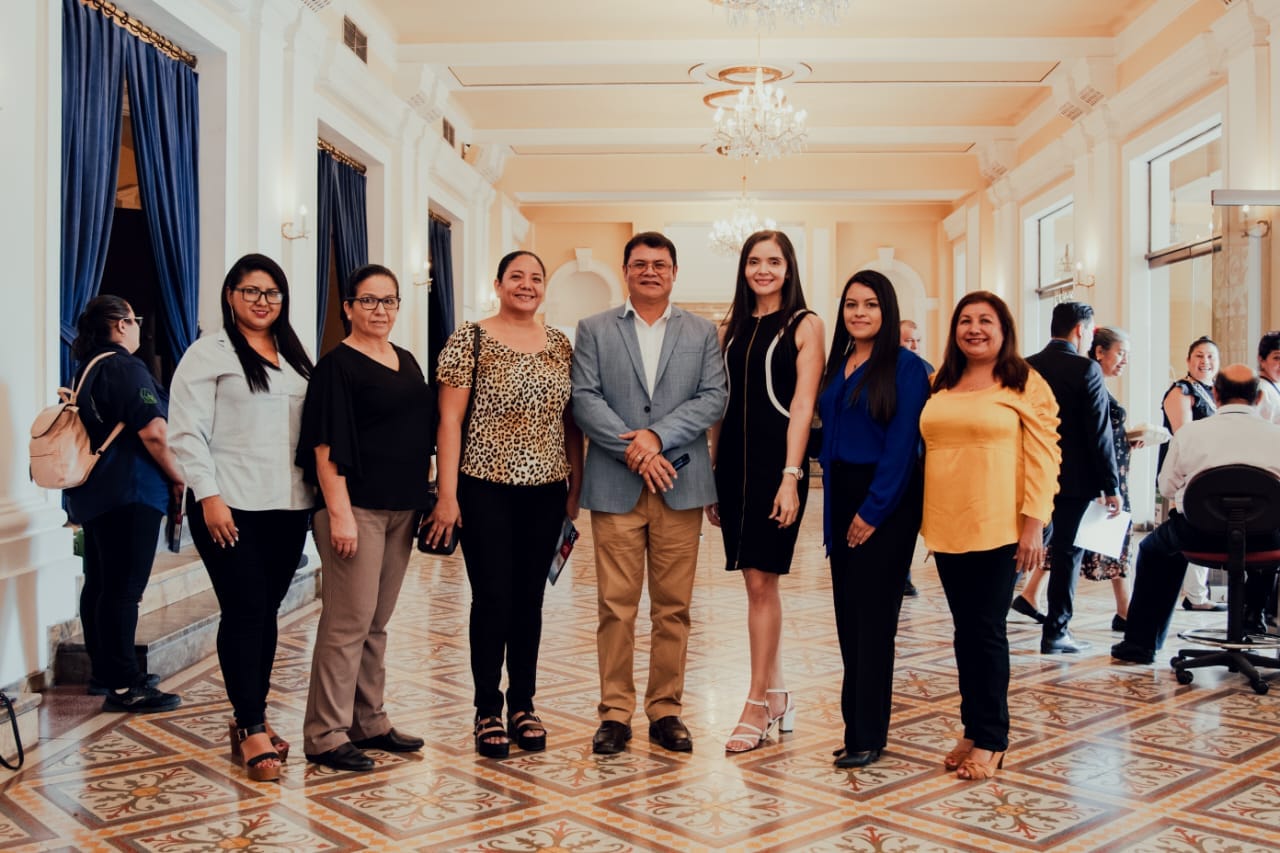 FECHADESCRIPCIÓNFOTOGRAFÍAS08/11/2023Remisión de los Lineamientos para la formulación de los Planes operativos 2024 al Concejo Municipal para su correspondiente aprobación. 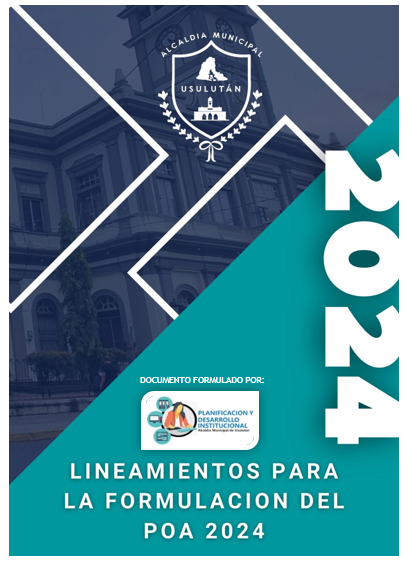 Aprobados mediante Acta Cuaenta y tres acuerdo XX de fecha 08/11/202315/11/2023Inicio del Taller de territorialización de la Ley Crecer Juntos, en compañía de la Unidad Municipal de la Primera Infancia Niñez y Adolescencia. 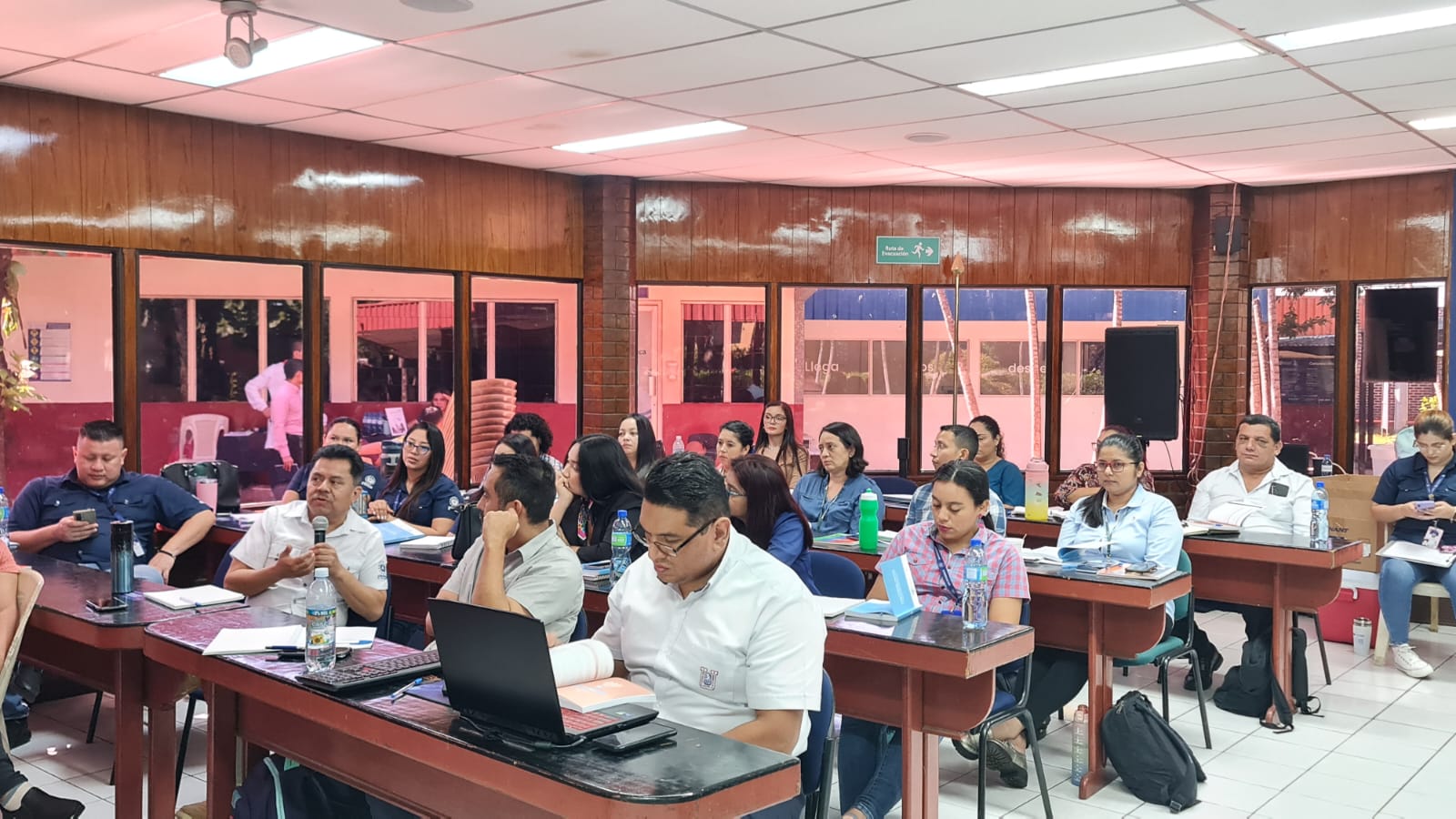 22/11/2023Segunda Jornada de curso de territorialización de la Ley Crecer Juntos. 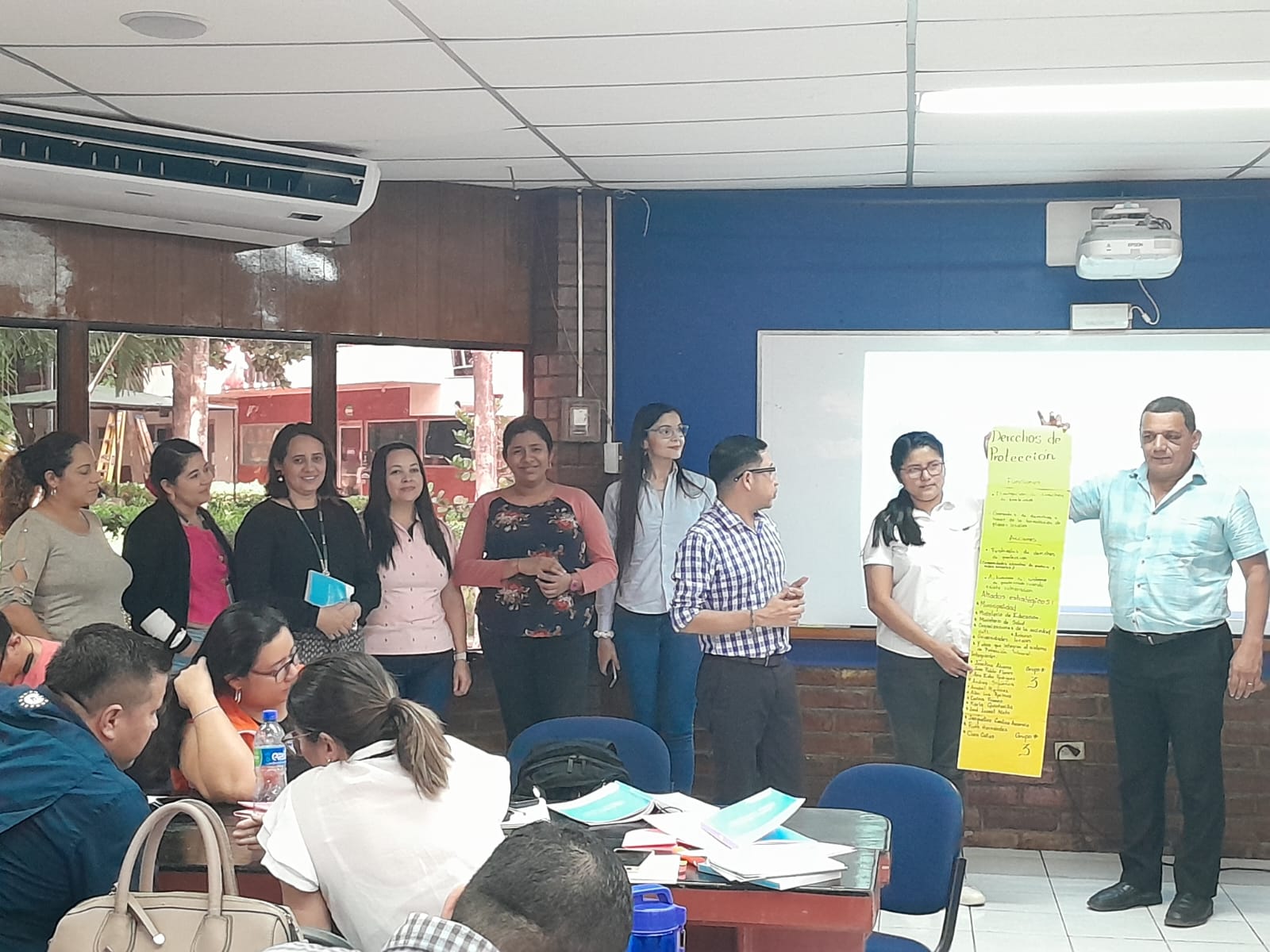 FECHADESCRIPCIÓNFOTOGRAFÍASFOTOGRAFÍAS13/12/2023Clausura del Curso de territorialización de la Ley Crecer Juntos.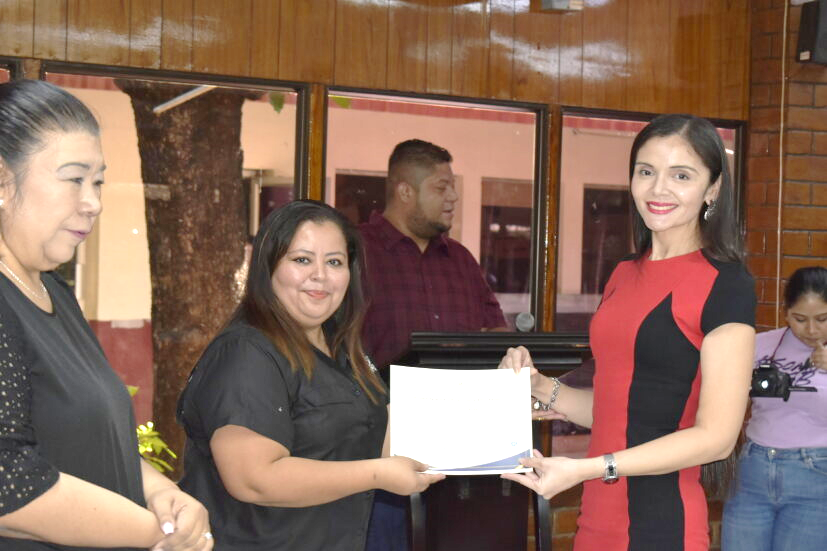 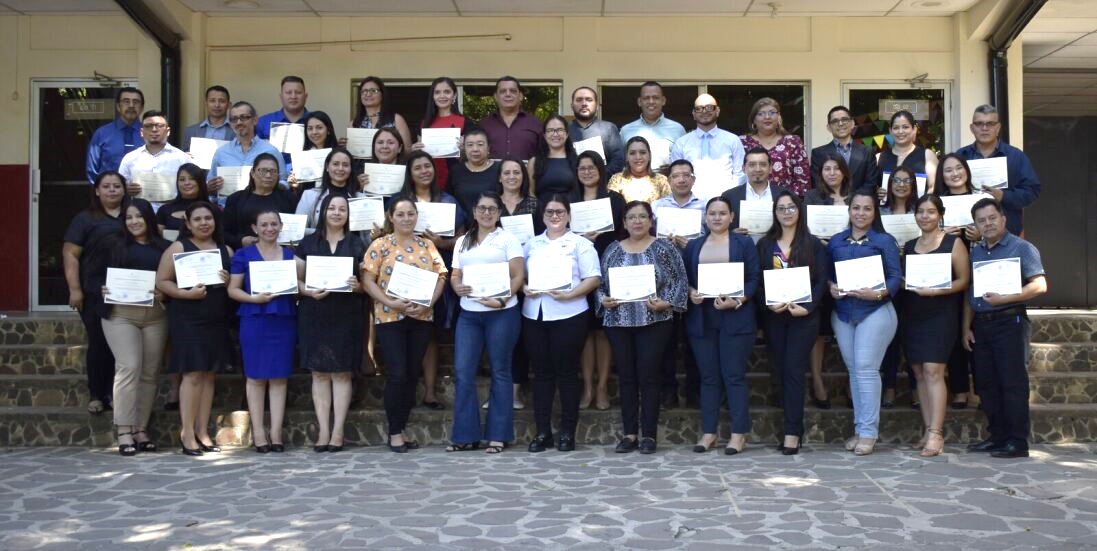 